ИБРЕСИНСКИЙ ВЕСТНИК№ 23 от 05сентября 2019 годаИНФОРМАЦИОННЫЙ ЛИСТАДМИНИСТРАЦИИ ИБРЕСИНСКОГО РАЙОНАОб утверждении Положения «О порядке сообщения муниципальными служащими Ибресинского района о получении подарка в связи с протокольными мероприятиями, служебными командировками и другими официальными мероприятиями, участие в которых связано с исполнением ими служебных (должностных) обязанностей, сдачи и оценки подарка, реализации (выкупа) и зачислении средств, вырученных отего реализации»В целях реализации постановления Правительства Российской Федерации от 9 января 2014 г. N 10 «О порядке сообщения отдельными категориями лиц о получении подарка в связи с протокольными мероприятиями, служебными командировками и другими официальными мероприятиями, участие в которых связано с исполнением ими служебных (должностных) обязанностей, сдачи и оценки подарка, реализации (выкупа) и зачисления средств, вырученных отего реализации», администрация Ибресинского района п о с т а н о в л я е т:1. Утвердить прилагаемое Положение о порядке сообщения муниципальными служащими администрации Ибресинского района о получении подарка в связи с протокольными мероприятиями, служебными командировками и другими официальными мероприятиями, участие в которых связано с исполнением ими служебных (должностных) обязанностей, сдачи и оценки подарка, реализации (выкупе) и зачисления средств, вырученных отего реализации.2. Признать утратившим силу постановление администрации Ибресинского района от 13.03.2014 N 175 «Об утверждении Положения о сообщении лицами, замещающими муниципальные должности и муниципальными служащими о получении подарка в связи с их должностным положением или исполнением ими служебных (должностных) обязанностей, сдаче и оценке подарка, реализации (выкупе) и зачислении средств, вырученных отего реализации».3. Установить, что отдел организационной работы осуществляет прием подарков, полученных лицами, замещающими муниципальные должности и муниципальными служащими в связи с протокольными мероприятиями, служебными командировками и другими официальными мероприятиями, их оценку для принятия к бухгалтерскому учету, а также принимают решения о реализации указанных подарков.4. Реализация полномочий, предусмотренных настоящим постановлением, осуществляется в пределах установленной предельной численности администрации Ибресинского района, а также бюджетных ассигнований, предусмотренных Собранием депутатов Ибресинского района в районном бюджете на руководство и управление в сфере установленных функций.5. Настоящее постановление вступает в силу после официального опубликования. Глава администрации Ибресинского района                                            С.В. ГорбуновИсп.: Михайлова Т.В.2-12-47Утверждено
постановлением администрации
Ибресинского района
от 27.08.2019 N 514Положение
о порядке сообщения муниципальными служащими администрации Ибресинского района о получении подарка в связи с протокольными мероприятиями, служебными командировками и другими официальными мероприятиями, участие в которых связано с исполнением ими служебных (должностных) обязанностей, сдачи и оценки подарка, реализации (выкупа) и зачислении средств, вырученных отего реализации1. Настоящее Положение определяет порядок сообщения муниципальными служащими администрации Ибресинского района о получении подарка в связи с протокольными мероприятиями, служебными командировками и другими официальными мероприятиями, участие в которых связано с их должностным положением или исполнением ими служебных (должностных) обязанностей, порядок сдачи и оценки подарка, реализации (выкупа) и зачисления средств, вырученных отего реализации.Действие настоящего Положения распространяется на муниципальных служащих территориальных, отраслевых и функциональных органов администрации Ибресинского района (далее - органы администрации).2. Для целей настоящего Положения используются следующие понятия:подарок, полученный в связи с протокольными мероприятиями, служебными командировками и другими официальными мероприятиями - подарок, полученный муниципальным служащим от физических (юридических) лиц, которые осуществляют дарение исходя из должностного положения одаряемого или исполнения им служебных (должностных) обязанностей, за исключением канцелярских принадлежностей, которые в рамках протокольных мероприятий, служебных командировок и других официальных мероприятий предоставлены каждому участнику указанных мероприятий в целях исполнения им своих служебных (должностных) обязанностей, цветов и ценных подарков, которые вручены в качестве поощрения (награды);получение подарка в связи с протокольными мероприятиями, служебными командировками и другими официальными мероприятиями, участие в которых связано с исполнением служебных (должностных) обязанностей - получение муниципальным служащим лично или через посредника от физических (юридических) лиц подарка в рамках осуществления деятельности, предусмотренной должностной инструкцией, а также в связи с исполнением служебных (должностных) обязанностей в случаях, установленных федеральными законами и иными нормативными актами, определяющими особенности правового положения и специфику профессиональной служебной и трудовой деятельности указанных лиц.3. Муниципальные служащие не вправе получать подарки от физических (юридических) лиц в связи с их должностным положением или исполнением ими служебных (должностных) обязанностей, за исключением подарков, полученных в связи с протокольными мероприятиями, служебными командировками и другими официальными мероприятиями, участие в которых связано с исполнением ими служебных (должностных) обязанностей.4. Муниципальные служащие обязаны в порядке, предусмотренном настоящим Положением, уведомлять обо всех случаях получения подарка в связи с протокольными мероприятиями, служебными командировками и другими официальными мероприятиями, участие в которых связано с исполнением ими служебных (должностных) обязанностей, администрацию Ибресинского района или орган администрации, в котором они проходят муниципальную службу или осуществляют трудовую деятельность.5. Уведомление о получении подарка в связи с протокольными мероприятиями, служебными командировками и другими официальными мероприятиями, участие в которых связано с исполнением служебных (должностных) обязанностей, (далее - уведомление), составленное по форме согласно приложению 1 к данному Положению, представляется не позднее 3 рабочих дней со дня получения подарка в подразделение, осуществляющее хозяйственное (производственное) обеспечение деятельности администрации Ибресинского района или органа администрации, в котором муниципальные служащие проходят муниципальную службу или осуществляют трудовую деятельность (далее - уполномоченное структурное подразделение). К уведомлению прилагаются документы (при их наличии), подтверждающие стоимость подарка (кассовый чек, товарный чек, иной документ об оплате (приобретении) подарка).В случае если подарок получен во время служебной командировки, уведомление представляется не позднее 3 рабочих дней со дня возвращения лица, получившего подарок, из служебной командировки.При невозможности подачи уведомления в сроки, указанные в абзацах первомивтором настоящего пункта, по причине, не зависящей от муниципального служащего, оно представляется не позднее следующего дня после ее устранения.6. Уведомление составляется в 2-х экземплярах, один из которых возвращается лицу, представившему уведомление, с отметкой о регистрации, другой экземпляр направляется в комиссию по поступлению и выбытию активов администрации Ибресинского района или органа администрации, образованную в соответствии с законодательством о бухгалтерском учете (далее - комиссия).7. Подарок, стоимость которого подтверждается документами и превышает 3 тыс. рублей либо стоимость которого получившему его муниципальному служащему неизвестна, сдается материально-ответственному лицу уполномоченного структурного подразделения, которое принимает его на хранение по акту приема-передачи по форме согласно приложению 2 не позднее 5 рабочих дней со дня регистрации уведомления в соответствующем журнале регистрации.8. Подарок, полученный муниципальным служащим, независимо от его стоимости, подлежит передаче на хранение в порядке, предусмотренном пунктом 7 настоящего Положения.9. До передачи подарка по акту приема-передачи ответственность в соответствии с законодательством Российской Федерации за утрату или повреждение подарка несет муниципальный служащий, получивший подарок.10. В целях принятия к бухгалтерскому учету подарка в порядке, установленном законодательством Российской Федерации, определение его стоимости проводится на основе рыночной цены, действующей на дату принятия к учету подарка, или цены на аналогичную материальную ценность в сопоставимых условиях с привлечением при необходимости комиссии. Сведения о рыночной цене подтверждаются документально, а при невозможности документального подтверждения - экспертным путем. Подарок возвращается сдавшему его лицу по акту приема-передачи в случае, если его стоимость не превышает 3 тыс. рублей.11. Уполномоченное структурное подразделение обеспечивает включение в установленном порядке принятого к бухгалтерскому учету подарка, стоимость которого превышает 3 тыс. рублей, в реестр муниципального имущества Ибресинского района.12. Муниципальный служащий, сдавший подарок, может его выкупить, направив на имя представителя нанимателя (работодателя) соответствующее заявление не позднее двух месяцев со дня сдачи подарка.13. Уполномоченное структурное подразделение в течение 3 месяцев со дня поступления заявления, указанного в пункте 12 настоящего Положения, организует оценку стоимости подарка для реализации (выкупа) и уведомляет в письменной форме лицо, подавшее заявление, о результатах оценки, после чего в течение месяца заявитель выкупает подарок по установленной в результате оценки стоимости или отказывается от выкупа.13.1. В случае, если в отношении подарка, изготовленного из драгоценных металлов и (или) драгоценных камней, не поступило заявление муниципального служащего, указанное в пункте 12 настоящего Положения, либо в случае его отказа от выкупа такого подарка подарок, изготовленный из драгоценных металлов и (или) драгоценных камней, подлежит передаче уполномоченным структурным подразделением в федеральное казенное учреждение "Государственное учреждение по формированию Государственного фонда драгоценных металлов и драгоценных камней Российской Федерации, хранению, отпуску и использованию драгоценных металлов и драгоценных камней (Гохран России) при Министерстве финансов Российской Федерации" для зачисления в Государственный фонд драгоценных металлов и драгоценных камней Российской Федерации.14. Подарок, в отношении которого не поступило заявление, указанное в пункте 12 настоящего Положения, может использоваться администрацией Ибресинского района или органом администрации для обеспечения деятельности, с учетом заключения комиссии о целесообразности такого использования.15. В случае нецелесообразности использования подарка, руководителем администрации Ибресинского района или органа администрации принимается решение о реализации подарка и проведении оценки его стоимости для реализации (выкупа), осуществляемой Ибресинским районным комитетом по управлению имуществом посредством проведения торгов в порядке, предусмотренном законодательством Российской Федерации.16. Оценка стоимости подарка для реализации (выкупа), предусмотренная пунктами 13 и 15 настоящего Положения, осуществляется субъектами оценочной деятельности в соответствии с законодательством Российской Федерации об оценочной деятельности.17. В случае если подарок не выкуплен или не реализован, руководителем администрации Ибресинского района или органа администрации принимается решение о повторной реализации подарка, либо о его безвозмездной передаче на баланс благотворительной организации, либо об его уничтожении в соответствии с законодательством Российской Федерации.18. Средства, вырученные от реализации (выкупа) подарка, зачисляются в доход бюджета Ибресинского района в порядке, установленном бюджетным законодательствомРоссийской Федерации.Приложение 1
к ПоложениюУведомление о получении подарка                                    _____________________________________(наименование уполномоченного                                    _____________________________________                                           структурного подразделения                                             органа администрации)                                   от ___________________________________                                   ______________________________________(ф.и.о., занимаемая должность)     Уведомление о получении подарка от "___" __________ 20___ г.Извещаю о получении _____________________________________________________                                         (дата получения)подарка(-ов) на _________________________________________________________(наименование протокольного мероприятия, служебной                       командировки, другого официального мероприятия,                                    место и дата проведения)Приложение: _____________________________________________ на ____ листах.                      (наименование документа)Лицо, представившееуведомление _________ ______________________ __ _______ 20___ г.           (подпись)   (расшифровка подписи)Лицо, принявшееуведомление _________ ______________________ __ _______ 20___ г.           (подпись)   (расшифровка подписи)Регистрационный номер в журнале регистрации уведомлений ____________"___" _________ 20___ г.──────────────────────────────* Заполняется при наличии документов, подтверждающих стоимость подарка.Приложение 2
к ПоложениюАКТ ПРИЕМА-ПЕРЕДАЧИ ПОДАРКААкт составлен о том, что_______________________________________________________________________                   (наименование органа администрации)принял(-а) к учету от ___________________________________________________                              (Ф.И.О. лица, получившего подарок)следующий подарок:Сдал __________________________________________________________________                  (должность) (подпись) (расшифровка подписи)Принял ________________________________________________________________                  (должность) (подпись) (расшифровка подписи)М.П.Об утверждении Перечня должностей муниципальной службы в администрации Ибресинского района, после увольнения с которых граждане не имеют право в течение двух лет замещать на условиях трудового договора должности или выполнять работы (оказывать услуги) в течение месяца стоимостью более ста тысяч рублей на условиях гражданско-правового договора в организациях, если отдельные функции муниципального  (административного) управления данной организацией входили в должностные (служебные) обязанности муниципального служащего, без согласия комиссии по соблюдению требований к служебному поведению муниципальных служащих и урегулированию конфликта интересовВ соответствие с частью 1 статьи 12 Федерального закона от 25 декабря 2008 г. № 273-ФЗ «О противодействии коррупции» и частью 4 статьи 14 Федерального закона от 2 марта 2007 г. № 25-ФЗ «О муниципальной службе в Российской Федерации», администрация Ибресинского района постановляет:1. Утвердить прилагаемый Перечень должностей муниципальной службы в администрации Ибресинского района, после увольнения с которых граждане не имеют право в течение двух лет замещать на условиях трудового договора должности или выполнять работы (оказывать услуги) в течение месяца стоимостью более ста тысяч рублей на условиях гражданско-правового договора в организациях, если отдельные функции муниципального (административного) управления данной организацией входили в должностные (служебные) обязанности муниципального служащего, без согласия комиссии по соблюдению требований к служебному поведению муниципальных служащих и урегулированию конфликта интересов.2. Признать утратившими силу: постановление администрации Ибресинского района от 15.02.2011 № 55 «Об утверждении перечня должностей муниципальной службы, предусмотренные статьей 12 Федерального закона от 25 декабря 2008 года № 273-ФЗ «О противодействии коррупции»; постановление администрации Ибресинского района  от 26.07.2013 г. № 360 «О внесении изменений в постановление администрации Ибресинского района от 15.02.2011 №55 «Об утверждении перечня должностей муниципальной службы, предусмотренные статьей 12 Федерального закона от 25 декабря 2008 года № 273-ФЗ «О противодействии коррупции»; постановление администрации Ибресинского района  от 27.06.2013 г. № 308«О внесении изменений в постановление главы администрации Ибресинского района от 15.02.2011 №55 «Об утверждении перечня должностей муниципальной службы, предусмотренные статьей 12 Федерального закона от 25 декабря 2008 года № 273-ФЗ «О противодействии коррупции».3. Настоящее постановление вступает в силу после его официального опубликования.Глава администрацииИбресинского района                                                               Горбунов С.В.Исп.: Михайлова Т.В.2-12-47Приложениек постановлению администрацииИбресинского районаот  27.08.2019  № 515ПЕРЕЧЕНЬдолжностей муниципальной службы в администрации Ибресинского района, после увольнения с которых граждане не имеют право в течение двух лет  замещать на условиях трудового договора должности или выполнять работы (оказывать услуги) в течение месяца стоимостью более ста тысяч рублей на условиях гражданско-правового договора в организациях, если отдельные функции муниципального (административного) управления данной организацией входили в должностные (служебные) обязанности муниципального служащего, без согласия комиссии по соблюдению требований к служебному поведению муниципальных служащих и урегулированию конфликта интересов.Высшая группа должностей- глава администрации Ибресинского районаГлавная группа должностей- заместитель главы администрации - начальник отдела сельского хозяйства администрации Ибресинского района;- заместитель главы администрации - начальник отдела строительства и развития общественной инфраструктуры администрации Ибресинского района;- заместитель главы администрации - начальник отдела образования администрации Ибресинского района;- управляющий делами администрации - начальник отдела организационной работы администрации Ибресинского района.Ведущая группа должностей- начальник отдела информатизации и социального развития администрации Ибресинского района;- начальник отдела экономики и управления имуществом администрации Ибресинского района;- начальник отдела ЗАГС администрации Ибресинского района;- начальник финансового отдела администрации Ибресинского района;- врио начальника – заместитель начальника финансового отдела администрации Ибресинского района;- заместитель начальника отдела информатизации и социального развития администрации Ибресинского района; - заместитель начальника отдела экономики и управления имуществом администрации Ибресинского района;Старшая группа должностей- заведующий сектором районного архиваадминистрации Ибресинского района;- заведующий юридическим сектором администрации Ибресинского района;- заведующий сектором специальных программ администрации Ибресинского района;- заведующий сектором земельных отношений отдела экономики и управления имуществом администрации Ибресинского района;- заведующий сектором – главный бухгалтер финансового отдела администрации Ибресинского района;- главный специалист-эксперт отдела информатизации и социального развития администрации Ибресинского района;- главный специалист-эксперт отдела организационной работы администрации Ибресинского района;- главный специалист-эксперт отдела экономики и управления имуществом администрации Ибресинского района;- главный специалист-эксперт отдела сельского хозяйства администрации Ибресинского района;- главный специалист-эксперт отдела строительства и развития общественной инфраструктуры администрации Ибресинского района;- главный специалист-эксперт сектора земельных отношений отдела экономики и управления имуществом администрации Ибресинского района;- главный специалист-эксперт юридического сектора администрации Ибресинского района;- главный специалист-эксперт отдела образования администрации Ибресинского района;- главный специалист-эксперт отдела ЗАГС администрации Ибресинского района;- главный специалист-эксперт финансового отдела администрации Ибресинского района;- главный специалист  - эксперт Собрания депутатов Ибресинскогорайона;Младшая группа должностей- ведущий специалист-эксперт отдела информатизации и социального развития администрации Ибресинского района;- ведущий специалист-эксперт отдела строительства и развития общественной инфраструктуры администрации Ибресинского района;- ведущий специалист-эксперт финансового отдела администрации Ибресинского района;- специалист-эксперт юридического сектора администрации Ибресинского района;Должности обеспечивающих специалистов- старший специалист 1 разряда финансового отдела администрации Ибресинского района;- старший специалист 1 разряда отдела экономики и управления имуществом администрации Ибресинского района.О внесении изменений в постановление администрации Ибресинского района от 07.04.2016 № 216 «О порядке сообщения муниципальными служащими администрации Ибресинского района о возникновении личной заинтересованности при исполнении должностных обязанностей, которая приводит или может привести к конфликту интересов»В соответствии с пунктом 11 части 1 статьи 12 Федерального закона от 2 марта 2007г. № 25-ФЗ «О муниципальной службе в Российской Федерации», администрация Ибресинского района п о с т а н о в л я е т:1. Внести в постановление администрации Ибресинского района от 07.04.2016 № 216 «О порядке сообщения муниципальными служащими администрации Ибресинского района о возникновении личной заинтересованности при исполнении должностных обязанностей, которая приводит или может привести к конфликту интересов» (далее – постановление) следующие изменения: 1.1. Пункт 3 Приложения № 1 к постановлению изложить в новой редакции: «3. Муниципальные служащие администрации Ибресинского района направляют уведомление главе администрации Ибресинского района, составленное по форме, утвержденной настоящим постановлением (приложение № 2)».1.2. Приложение № 2 к постановлению изложить в новой редакции согласно приложению к настоящему постановлению.2. Настоящее постановление вступает в силу после его официального опубликования Глава администрации Ибресинского района  								С.В.ГорбуновИсп.: Михайлова Т.В.2-12-47Приложение к постановлению администрации Ибресинского районаот 27.08.2019 № 516Главе администрации Ибресинского районаЧувашской Республики ______________________________________от 	(Ф.И.О., замещаемая должность)Ф о р м а  У в е д о м л е н и яо возникновении личной заинтересованности при исполнении должностных обязанностей, котораяприводит или может привести к конфликту интересов Сообщаю о возникновении у меня личной заинтересованности при исполнении должностных обязанностей, которая приводит или может привести к конфликту интересов (нужное подчеркнуть).Обстоятельства, являющиеся основанием возникновения личной заинтересованности:		.Должностные обязанности, на исполнение которых влияет или может повлиять личная заинтересованность: 		.Предлагаемые меры по предотвращению или урегулированию конфликта интересов: 		.Намереваюсь (не намереваюсь) лично присутствовать на заседании комиссии по  соблюдению требований к служебному поведению муниципальных служащих и урегулированию конфликта интересов  администрации Ибресинского района при рассмотрении настоящего уведомления. __ ___________ 20__ г.           _____________                              _______________(подпись лица,                                                 (расшифровка подписи)направляющегоуведомление)В соответствии с пунктом 3 части 1 статьи 14 Федерального закона от 2 марта 2007 г. № 25-ФЗ «О муниципальной службе в Российской Федерации», администрация Ибресинского района постановляет:1. Внести в постановление администрации Ибресинского района от 20.04.2017 № 201 «Об утверждении Кодекса этики и служебного поведения муниципальных служащих администрации Ибресинского района Чувашской Республики» следующие изменения: 1.1. Подпункт «в» пункта 2.7 Кодекса этики и служебного поведения муниципальных служащих администрации Ибресинского района Чувашской Республики изложить в новой редакции: «в) заниматься предпринимательской деятельностью лично или через доверенных лиц, участвовать в управлении коммерческой организацией или в управлении некоммерческой организацией (за исключением участия в управлении политической партией; участия на безвозмездной основе в управлении органом профессионального союза, в том числе выборным органом первичной профсоюзной организации, созданной в органе местного самоуправления, аппарате избирательной комиссии муниципального образования; участия в съезде (конференции) или общем собрании иной общественной организации, жилищного, жилищно-строительного, гаражного кооперативов, товарищества собственников недвижимости; участия на безвозмездной основе в управлении указанными некоммерческими организациями (кроме политической партии и органа профессионального союза, в том числе выборного органа первичной профсоюзной организации, созданной в органе местного самоуправления, аппарате избирательной комиссии муниципального образования) в качестве единоличного исполнительного органа или вхождения в состав их коллегиальных органов управления с разрешения представителя нанимателя (работодателя), которое получено в порядке, установленном муниципальным правовым актом), кроме представления на безвозмездной основе интересов муниципального образования в органах управления и ревизионной комиссии организации, учредителем (акционером, участником) которой является муниципальное образование, в соответствии с муниципальными правовыми актами, определяющими порядок осуществления от имени муниципального образования полномочий учредителя организации или управления находящимися в муниципальной собственности акциями (долями участия в уставном капитале); иных случаев, предусмотренных федеральными законами;».2. Настоящее постановление вступает в силу после его официального опубликования. Исп. Михайлова Т.В.2-12-47О внесении изменений в постановление администрации Ибресинского района от 14.05.2019 № 250 «Осоздании общественной комиссии для осуществления контроля за ходомреализации муниципальной программы Ибресинского района Чувашской Республики «Формирование современной городской среды на 2018 -2024 годы»В целях реализации постановления Правительства Российской Федерации от 10 февраля 2017 года № 169 «Об утверждении Правил предоставления и распределения субсидий из федерального бюджета бюджетам субъектов Российской Федерации на поддержку государственных программ субъектов Российской Федерации и муниципальных программ формирования современной городской среды», руководствуясь Федеральным законом от 6 октября 2003 г. № 131-ФЗ «Об общих принципах организации местного самоуправления в Российской Федерации», администрация Ибресинского района п о с т а н о в л я е т:1. Внести в постановление администрации Ибресинского района от 14.05.2019  №250  «О создании общественной комиссии для осуществления контроля за ходом реализации муниципальной программы Ибресинского района Чувашской Республики «Формирование современной городской среды на 2018 -2024 годы» следующие изменения:1.1. Приложение №1 к постановлению изложить в новой редакции согласно приложению к настоящему постановлению.2. Настоящее постановление вступает в силу после его официального опубликования.Глава администрации Ибресинского района                                                                                  С.В.ГорбуновРоманова Ю.В.2 12 56Приложение  1
к постановлению администрации Ибресинского районаот  28.08.2019   № 521
Состав общественной комиссии по реализации муниципальной программы Ибресинского района Чувашской Республики «Формирование современной городской среды на 2018 -2024 годы»Председатель комиссии:Андреева М.Д. -  заместитель главы администрации района - начальник отдела строительства и развития общественной инфраструктуры администрации Ибресинского района; Заместитель председателя комиссии:Ерилеев Г.В. – глава администрации Ибресинского городского поселения (по согласованию);Секретарь комиссии:Романова Ю.В. – главный специалист-эксперт отдела строительства и развития общественной инфраструктуры администрации Ибресинского района;Члены комиссии:Анисимова И.В. – заместитель главы администрации Ибресинского городского поселения (по согласованию);Абрамова Г.В. – представитель в Ибресинском районе Регионального центра общественный контроль в сфере ЖКХ Чувашской Республики «ЖКХ Контроль» (по согласованию);Ишалёв А.В. - главный специалист - эксперт по дорогам и электрификации отдела строительства и развития общественной инфраструктуры администрации Ибресинского района;Степанов Э.Г. –директор ООО «Управляющая компания» (по согласованию);Тимукова О.В. – директор МУП «БТИ Ибресинского района», депутат Собрания депутатов Ибресинского района (по согласованию);Иванова З.Я. - руководитель местного исполнительного комитета Ибресинского МО Всероссийской политической партии "Единая Россия" (по согласованию);Федулова М.А. - председатель Ибресинской Районной Организации Чувашской Республиканской Организации Общероссийской Общественной Организации "Всероссийское Общество Инвалидов" (по согласованию);Лукьянов А.В. - вр.и.о. начальника отделения ГИБДД ОМВД по Ибресинскому району (по согласованию);Купранов П. А. - Начальник отделения надзорной деятельности и профилактической работы по Ибресинскому району (по согласованию).Об отборе организаций для передачи отдельного полномочия органа опеки и попечительства по подбору и подготовке граждан, выразивших желание стать опекунами или попечителями несовершеннолетних граждан либо принять детей, оставшихся без попечения родителей, в семью на воспитание в иных установленных семейным законодательством Российской Федерации формахВ целях передачи образовательным организациям, медицинским организациям, организациям, оказывающим социальные услуги, или иным организациям, в том числе организациям для детей-сирот и детей, оставшихся без попечения родителей, отдельных полномочий органа опеки и попечительства, руководствуясь частью 4 статьи 6 Федерального закона от 24.04.2008 N 48-ФЗ «Об опеке и попечительстве», с Приказом Министерства просвещения РФ от 10 января 2019 г. № 4 «О реализации отдельных вопросов осуществления опеки и попечительства в отношении несовершеннолетних граждан», Законом Чувашской Республики «Об опеке и попечительстве» от 06 февраля 2009 г. № 5,администрация Ибресинского района п о с т а н о в л я е т:1. Утвердить Положение о проведении отбора организаций с целью передачи отдельных полномочий органа опеки и попечительства, согласно приложению № 1.2. Создать комиссию по отбору органом опеки и попечительства организаций для осуществления отдельных полномочий по подбору и подготовке граждан, выразивших желание стать опекунами или попечителями несовершеннолетних граждан либо принять детей, оставшихся без попечения родителей, в семью на воспитание в иных установленных семейным законодательством Российской Федерации формах.3. Утвердить состав комиссии по отбору органом опеки и попечительства организаций для осуществления отдельных полномочий по подбору и подготовке граждан, выразивших желание стать опекунами или попечителями несовершеннолетних граждан либо принять детей, оставшихся без попечения родителей, в семью на воспитание в иных установленных семейным законодательством Российской Федерации формах, согласно приложению № 2.4. Утвердить Регламент о деятельности комиссии по отбору органом опеки и попечительства организаций для осуществления отдельных полномочий по подбору и подготовке граждан, выразивших желание стать опекунами или попечителями несовершеннолетних граждан либо принять детей, оставшихся без попечения родителей, в семью на воспитание в иных установленных семейным законодательством Российской Федерации формах, согласно приложению № 3.5. Утвердить форму Договора о передаче организации отдельных полномочий органов опеки и попечительства в отношении несовершеннолетних, согласно приложению № 4.6. Утвердить Извещение о проведении отбора организаций для осуществления отдельных полномочий по подбору и подготовке граждан, выразивших желание стать опекунами или попечителями несовершеннолетних граждан либо принять детей, оставшихся без попечения родителей, в семью на воспитание в иных установленных семейным законодательством Российской Федерации формах, согласно приложению № 5.7. Отделу образования администрации Ибресинского района обеспечить опубликование настоящего постановления в средствах массовой информации и на официальном сайте администрации Ибресинского района.8.  Контроль выполнения настоящего постановления возложить на Н.А. Федорову –заместителя главы администрации Ибресинского района – начальника отдела образования.Глава администрацииИбресинского района					                 С.В. Горбунов Исп. Л.А. Демидова  2-12-52Приложение № 1 кпостановлению администрации Ибресинского района Чувашской Республикиот 30.08.2019   № 522  Положение о проведении отбора организаций с целью передачи отдельных полномочий органа опеки и попечительства1. Общие положения1.1. Положение определяет процедуру проведения отбора образовательных организаций, медицинских организаций, организаций, оказывающих социальные услуги, или иных организаций, в том числе организаций для детей-сирот и детей, оставшихся без попечения родителей, для осуществления отдельных полномочий органа опеки и попечительства (далее - отбор).1.2. Отбор осуществляется на конкурсной основе с целью передачи образовательным организациям, медицинским организациям, организациям, оказывающим социальные услуги, или иным организациям, в том числе организациям для детей-сирот и детей, оставшихся без попечения родителей (далее - организации), отдельного  полномочия органа опеки и попечительства в части подбора и подготовки граждан, выразивших желание стать опекунами или попечителями несовершеннолетних граждан либо принять детей, оставшихся без попечения родителей, в семью на воспитание, в иных установленных семейным законодательством Российской Федерации формах (далее - полномочия).1.3. Передаваемые полномочия органа опеки и попечительства в части подбора и подготовки граждан, выразивших желание стать опекунами или попечителями несовершеннолетних граждан либо принять детей, оставшихся без попечения родителей, в семью на воспитание, в иных установленных семейным законодательством Российской Федерации формах, осуществляются  на безвозмездной основе.2. Порядок отбора организаций2.1. Организатором отбора организаций является администрация Ибресинского района Чувашской Республики в лице главы администрации Ибресинского района Чувашской Республики Горбунова Сергея Валерьевича, действующего на основании Устава Ибресинского района Чувашской Республики  (далее - организатор).2.2. Для проведения отбора организаций организатор создает комиссию по отбору организаций (далее - комиссия).2.3. Извещение о проведении отбора организаций (далее - извещение) организатор размещает на сайте администрации Ибресинского района и в газете «За победу».В извещении указываются:- наименование и адрес организатора отбора организаций;- место подачи заявления на участие в отборе организаций;- перечень документов, представляемых для участия в отборе организаций;- показатели деятельности организаций, на основании которых будет осуществляться их отбор;- контактная информация.2.4. Отбор организаций осуществляется по мере поступления в администрацию Ибресинского района заявлений организаций о передаче полномочий (полномочия) (далее - заявление), заявление прилагается к настоящему Положению.Организации, желающие принять участие в отборе организаций, подают в орган опеки и попечительства заявление согласно настоящему Положению с указанием сведений об учредителе (учредителях) организации, полного наименования организации, ее юридического и почтового адресов, адреса электронной почты, официального сайта в сети Интернет (при его наличии), основных направлений деятельности организации.К заявлению прилагаются:- письменное согласие учредителя (учредителей) на участие организации в отборе организаций и возложение на организацию полномочий (полномочия) органа опеки и попечительства.- копии учредительных документов организации, заверенные в установленном законодательством Российской Федерации порядке.- выписка из Единого государственного реестра юридических лиц, заверенная в установленном законодательством Российской Федерации порядке.- копия штатного расписания организации, заверенная руководителем организации или уполномоченным им лицом.- другие документы по собственному желанию и по запросу органа опеки и попечительства, подтверждающие наличие у организации возможностей (материально-технических, кадровых и иных) для осуществления полномочий (полномочия) органа опеки и попечительства в соответствии с требованиями, установленными пунктом 4.3 настоящего Положения.3. Организация проведения отбора организаций3.1. Организатор:- создает комиссию и утверждает ее состав;- принимает решение о проведении отбора организаций;- размещает извещение;- определяет место подачи заявления на участие в отборе организаций;- ведет прием и учет заявлений и прилагаемых к ним документов, обеспечивает их сохранность;- в течение 10 рабочих дней с момента поступления заявления рассматривает его и прилагаемые к нему документы и передает документы для рассмотрения и принятия решения в комиссию;- обеспечивает работу комиссии;- в течение 7 рабочих дней со дня вынесения решения письменно информирует о результатах отбора участвовавшие в нем организации; - подписывает протокол с рекомендацией о передаче организации полномочий либо об отказе в передаче полномочий с указанием причин отказа; 3.2. Комиссия:- определяет показатели деятельности организаций, на основании которых будет осуществляться их отбор, с учетом требований, установленных пунктом 4.3 Положения;- проводит экспертизу документов, поданных организациями;- на основании заявления и прилагаемых к нему документов, а также рекомендаций комиссии выносит решение о передаче организации полномочий либо об отказе в передаче полномочий;3.3. Комиссию возглавляет председатель.В комиссию могут входить представители органов исполнительной власти органов местного самоуправления, организаций, общественных объединений, в том числе осуществляющих деятельность по защите прав и законных интересов несовершеннолетних граждан.Состав комиссии утверждается постановлением администрации Ибресинского района.3.4. Основной формой деятельности комиссии являются заседания, которые проводятся по инициативе администрации Ибресинского района (далее - Администрация). Периодичность проведения заседаний определяется по мере поступления в Администрацию заявлений организаций. Комиссия обеспечивает проведение экспертизы поданных организацией документов до истечения 30 дней со дня их получения Администрацией. Комиссия вправе осуществлять свои полномочия, если на ее заседаниях присутствует не менее 2/3 от списочного состава.3.5. Решения комиссии принимаются простым большинством голосов присутствующих на заседании и оформляются протоколами, которые составляются в одном экземпляре и подписываются председателем и секретарем. В протоколах указывается особое мнение членов комиссии (при его наличии). Протоколы хранятся в Администрации. При равенстве голосов членов комиссии решающим является голос председателя комиссии, а при отсутствии председателя - его заместителя, председательствовавшего на заседании.4. Процедура проведения отбора организаций4.1. Отбор организаций осуществляется на основании документов, представленных организациями, и в соответствии с показателями их деятельности.4.2. Отбор организаций проводится в течение 30 дней со дня получения Администрацией заявления организации и прилагаемых к нему документов.4.3. При проведении отбора организаций учитываются:4.3.1. Характер и условия деятельности организации.4.3.2. Соответствие основных направлений деятельности организации полномочиям органа опеки и попечительства.4.3.3. Наличие в штате организации работников, специализирующихся по направлениям деятельности, соответствующим полномочиям органа опеки и попечительства.4.3.4. Наличие у организации материально-технических и иных возможностей для осуществления полномочий органа опеки и попечительства в пределах Ибресинского района Чувашской Республики.4.3.5. Наличие у организации опыта работы по следующим направлениям:- защита прав и законных интересов несовершеннолетних граждан, в том числе оставшихся без попечения родителей либо находящихся в обстановке, представляющей действиями или бездействием родителей угрозу их жизни или здоровью либо препятствующей их нормальному воспитанию и развитию;- профилактика безнадзорности и беспризорности, социального сиротства, жестокого обращения с несовершеннолетними гражданами;- оказание несовершеннолетним гражданам, в том числе оставшимся без попечения родителей, а также гражданам, в семьи которых переданы такие несовершеннолетние граждане, услуг по социальному, медицинскому, психологическому и (или) педагогическому сопровождению;- подготовка граждан, выразивших желание стать опекунами или попечителями несовершеннолетних граждан либо принять детей, оставшихся без попечения родителей, в семью на воспитание в иных установленных семейным законодательством Российской Федерации формах.4.4. Основаниями для отказа в передаче организации полномочий органа опеки и попечительства являются:- отсутствие документов, необходимых для проведения отбора организаций;- наличие в представленных документах недостоверной информации;- оформление документов с нарушением требований, установленных пунктом 2.4 настоящего Положения;- несоответствие характера деятельности организации полномочиям органа опеки и попечительства;- отсутствие в штате организации работников, специализирующихся по направлениям деятельности, соответствующим полномочиям органа опеки и попечительства;- отсутствие у организации материально-технических и иных возможностей для осуществления полномочий органа опеки и попечительства.4.5. Решение администрации Ибресинского района о передаче организации полномочий либо отказе в передаче полномочий с указанием причин отказа оформляется в письменной форме в течение 30 дней со дня получения заявления организации и приложенных к нему документов. Копия решения, заверенная в установленном порядке, направляется в соответствующую организацию в течение 7 дней со дня его подписания. Одновременно с письменным отказом в передаче полномочий орган опеки и попечительства возвращает организации представленные документы. Письменный отказ в передаче полномочий может быть обжалован организацией в судебном порядке.4.6. Информация о результатах отбора организаций размещается на интернет-сайте администрации Ибресинского района и в газете «За победу».ПРИЛОЖЕНИЕ к Положению о проведении отбора организаций с целью передачи отдельных полномочий органа опеки и попечительства                                    В комиссию по отбору органом опеки и попечительства организаций для осуществления отдельных полномочий органа опеки и попечительства по подбору и подготовке граждан, выразивших желание стать опекунами или попечителяминесовершеннолетних граждан либо принять детей-сирот и детей,оставшихся без попечения родителей, в семью на воспитание в иныхустановленных семейным законодательством Российской                                       Федерации формах________________________________________________________________(наименование организации с указанием должности, Ф.И.О. руководителя)                                       ____________________________________                                       ____________________________________                                       Юридический адрес: _________________                                       ____________________________________                                       контактные телефоны: _______________ЗАЯВЛЕНИЕ Прошу допустить к участию в конкурсе по отбору органом опеки и попечительства организаций для передачи отдельного полномочия органа опеки и попечительства по подготовке граждан, выразивших желание стать опекунами или попечителями несовершеннолетних граждан либо принять детей-сирот и детей, оставшихся без попечения  родителей,  в  семью на воспитание в иных установленных семейным законодательством Российской Федерации формах.    К заявлению прилагаются следующие документы:(указываются подлинники и копии документов)Должность руководителя ___________________/Расшифровка подписи/М.П.    ДатаПриложение № 2 к постановлению администрацииИбресинского районаЧувашской Республикиот 30.08.2019   № 522Комиссия по отбору органом опеки и попечительства организаций для осуществленияотдельных полномочий органа опеки и попечительства по подбору и подготовке граждан, выразивших желание стать опекунами или попечителями несовершеннолетних граждан либо принять детей-сирот и детей, оставшихся без попечения родителей, в семью на воспитание в иных, установленных семейным законодательством Российской Федерации формахПриложение № 3 к постановлению администрацииИбресинского районаЧувашской Республикиот 30.08.2019   № 522Регламент деятельности Комиссии по отбору органом опеки и попечительства организаций для осуществления отдельных полномочий органа опеки и  попечительства по подбору и подготовке граждан, выразивших желание стать опекунами или попечителями  несовершеннолетних граждан либо принять детей-сирот и детей, оставшихся без попечения родителей, в семью на воспитание в иных, установленных семейным законодательством Российской Федерации формах1. Общие положения1. Настоящий Регламент разработан в соответствии с Постановлением Правительства Российской Федерации от 18 мая 2009 г. N 423 «Об отдельных вопросах осуществления опеки и попечительства в отношении несовершеннолетних граждан», на основании  Приказа Министерства просвещения РФ от 10 января 2019 г. № 4 «О реализации отдельных вопросов осуществления опеки и попечительства в отношении несовершеннолетних граждан» и устанавливает общие правила организации деятельности комиссии по отбору организаций для передачи отдельных полномочий органа опеки и попечительства в Ибресинском районе (далее - Комиссия).2. Отбор осуществляется с целью передачи образовательным организациям, медицинским организациям, организациям, оказывающим социальные услуги, или иным организациям полномочия органа опеки и попечительства в части подбора и подготовки граждан, выразивших желание стать опекунами или попечителями несовершеннолетних граждан либо принять детей, оставшихся без попечения родителей, в семью на воспитание в иных установленных семейным законодательством Российской Федерации формах      (далее - полномочия).3. В своей деятельности комиссия по отбору руководствуется Федеральным законом РФ «Об опеке и попечительстве», Постановлением Правительства РФ от 18.05.2009 N 423 «Об отдельных вопросах осуществления опеки и попечительства в отношении несовершеннолетних граждан», Приказа Министерства просвещения РФ от 10 января 2019 г. № 4 «О реализации отдельных вопросов осуществления опеки и попечительства в отношении несовершеннолетних граждан».2. Деятельность комиссии по отбору2.1. Комиссия по отбору образовательных организаций, медицинских организаций, организаций, оказывающих социальные услуги, или иных организаций, в том числе организаций для детей-сирот и детей, оставшихся без попечения родителей (далее - Комиссия по отбору), является постоянно действующим коллегиальным органом.2.2. Состав Комиссии по отбору утверждается постановлением Администрации Ибресинского района. Комиссия по отбору формируется в количестве 5 человек.2.3. Комиссия по отбору осуществляет следующие полномочия: определяет показатели деятельности организации, на основании которых будет осуществляться их отбор, проводит экспертизу подаваемых организацией документов, подписывает протокол с рекомендацией о передаче организации полномочий либо об отказе в передаче полномочий с указанием причин отказа.2.4. Общее руководство деятельностью Комиссии по отбору осуществляет председатель, который осуществляет общее руководство Комиссией по отбору, ведет заседания Комиссии по отбору, подписывает протокол с рекомендацией о передаче Организации полномочий (полномочия) либо об отказе в передаче полномочий (полномочия) с указанием причин отказа, подписывает протоколы заседаний Комиссии. В отсутствие председателя Комиссии по отбору заседания Комиссии по отбору ведет заместитель председателя Комиссии по отбору.2.5. Секретарь Комиссии по отбору: организационно обеспечивает деятельность Комиссии, организует подготовку материалов (документов) к заседанию Комиссии,  осуществляет ведение протокола заседания Комиссии по отбору и представляет его для подписания председателю Комиссии по отбору и подписывает сам, регистрирует поступающие и исходящие материалы (документы).2.6. Члены Комиссии по отбору обладают равными правами при обсуждении Организаций.3. Порядок проведения заседаний комиссии3.1. Основной формой деятельности Комиссии по отбору являются заседания, которые проводятся по инициативе Администрации Ибресинского района. Периодичность проведения заседаний определяется по мере поступления заявлений Организаций. Комиссия по отбору обеспечивает проведение экспертизы поданных организациями документов в течение 30 дней со дня их получения.3.2. Заседание Комиссии по отбору считается правомочным, если в нем принимает участие не менее двух третей ее членов.3.3. Решение Комиссии по отбору принимается открытым голосованием простым большинством голосов присутствующих на заседании. Мнение председателя Комиссии при равенстве голосов членов Комиссии является решающим, а при отсутствии председателя - его заместителя, председательствующего на заседании.3.4. Решение Комиссии по отбору оформляется протоколом, который составляется в одном экземпляре и подписывается председателем Комиссии и секретарем, принимавшими участие в заседании. В протоколах указывается особое мнение членов Комиссии (при его наличии). Протоколы хранятся в Администрации Ибресинского района.Приложение № 4 к постановлению администрацииИбресинского районаЧувашской Республикиот 30.08.2019   № 522Договор о передаче организации отдельных полномочий органа опеки и попечительства в отношении несовершеннолетнихАдминистрация Ибресинского района Чувашской Республики в лице главы администрации Ибресинского района Чувашской Республики Горбунова Сергея Валерьевича, действующего на основании Устава, с одной стороны, далее именуемая - орган опеки и попечительства, и ___________________________ (наименование организации) в лице _______________________________, действующего на основании ____________________, далее именуемая Организация, на основании протокола комиссии по отбору органом опеки и попечительства организаций для осуществления отдельных полномочий органа опеки и  попечительства по подбору и подготовке граждан, выразивших желание стать опекунами или попечителями  несовершеннолетних граждан либо принять детей-сирот и детей, оставшихся без попечения родителей, в семью на воспитание в иных, установленных семейным законодательством Российской Федерации формах, далее именуемой Комиссия, заключили настоящий Договор о нижеследующем.1. Предмет договора1.1. Предметом договора является передача Организации отдельных полномочий органов опеки и попечительства в части подготовки граждан, выразивших желание стать опекунами или попечителями несовершеннолетних граждан либо принять детей, оставшихся без попечения родителей, в семью на воспитание в иных установленных семейным законодательством Российской Федерации формах (далее - полномочия).2. Обязанности сторон при передаче отдельных полномочий в части подготовки граждан, выразивших желание стать опекунами или попечителями несовершеннолетних граждан2.1. Орган опеки и попечительства:2.1.1. информирует и консультирует граждан о формах и условиях устройства детей, нуждающихся в государственной защите, на воспитание в семью;2.1.2. рекомендует гражданам, выразившим желание стать опекунами или попечителями несовершеннолетних граждан либо принять детей, оставшихся без попечения родителей, в семью на воспитание (далее - кандидаты в замещающие родители), пройти подготовку в Организации по утвержденной программе подготовки кандидатов в замещающие родители;2.1.3. направляет кандидатов в замещающие родители на социально-психологическое обследование в Организацию;2.1.4. при подготовке заключения о возможности гражданина быть опекуном или попечителем (приемным родителем, усыновителем) учитывают заключение и рекомендации специалистов Организации, составленные по результатам социально-психологического обследования;2.1.5. определяет оптимальную форму устройства для каждого ребенка;2.1.6. рекомендует замещающим родителям обращаться в Организацию по оказанию психолого-педагогической и медико-социальной помощи в адаптационный и кризисные периоды по вопросам воспитания и развития ребенка;2.1.7. принимает участие в организации системы подготовки и сопровождения замещающих семей;2.1.8. осуществляет контроль над деятельностью Организации в рамках переданных полномочий;2.1.9. координирует деятельность организаций разных ведомств на территории муниципального образования по развитию и пропаганде семейных форм устройства детей-сирот и детей, оставшихся без попечения родителей;2.1.10. обеспечивает связь и сотрудничество с общественными благотворительными организациями и другими социальными партнерами по организации подготовки и сопровождения замещающих семей.2.2. Организация:2.2.1. разрабатывает программно-методическое обеспечение системы подготовки и обучения кандидатов в замещающие родители, а также системы сопровождения замещающих семей;2.2.2. осуществляет подготовку и проведение информационно-просветительской кампании по информированию населения о семейных формах устройства детей-сирот и детей, оставшихся без попечения родителей;2.2.3. организует и проводит подготовку и обучение кандидатов в замещающие родители по утвержденной программе подготовки кандидатов в замещающие родители;2.2.4. проводит квалифицированное социально-психологическое обследование кандидатов в замещающие родители, используя комплекс методик, и составляет заключение о психологической готовности стать ими;2.2.5. разрабатывает рекомендации по результатам социально-психологического обследования кандидатов в замещающие родители;2.2.6. осуществляет практическую деятельность по психолого-педагогическому  сопровождению замещающих семей;2.2.7. оказывает консультативно-методическую помощь специалистам, работающим с семьями и детьми;2.2.8. проводит консультирование граждан по вопросам семейного устройства детей-сирот и детей, оставшихся без попечения родителей, по вопросам воспитания и развития несовершеннолетних;2.2.9. проводит мониторинг жизнеустройства детей-сирот, детей, оставшихся без попечения родителей;2.2.10. участвует в обучающих семинарах, конференциях и других мероприятиях по проблематике социального сиротства и вопросам профессионального сопровождения семей с детьми.3. Особые условия договора3.1. При осуществлении переданного полномочия Органа опеки и попечительства Организация руководствуется программно-методическим обеспечением по согласованию с Органом опеки и попечительства.3.2. Полномочия, предусмотренные пунктом 1.1 настоящего Договора, осуществляются Организацией на безвозмездной основе.3.3. В договор могут быть внесены изменения по согласованию сторон.4. Срок действия договора4.1. Настоящий договор вступает в силу с момента его подписания сторонами и действует в течение 1 года, автоматически продлевается на следующий год, если ни одна из сторон за 1 месяц до окончания срока не заявит о его расторжении.4.2. Настоящий договор составлен в 2 экземплярах, каждый из которых имеет одинаковую юридическую силу.5. Юридические адреса, реквизиты и подписи сторонОрган опеки и попечительства                                            Организация______________________________                                      _________________________Глава администрации                                                           Руководитель ОрганизацииИбресинского района Горбунов С.В.                                                                       _______________________ Ф.И.О.М.П.                                                                                          М.П.Приложение № 5 к постановлению администрацииИбресинского районаЧувашской Республикиот 30.08.2019   № 522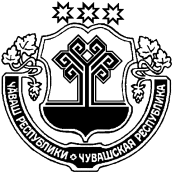 «О внесении изменений в Решение Собрания депутатов Ибресинского 	района от 19 декабря . № 34/1	«О бюджете Ибресинского района	 Чувашской Республики на 2019 год 	и на плановый период 2020 и 2021 годов»Статья 1.Внести в Решение Собрания депутатов Ибресинского района от 19 декабря 2018 года № 34/1 «О бюджете Ибресинского района Чувашской Республики на 2019 год и на плановый период 2020 и 2021 годов» следующие изменения: Пункт 1 статьи 1 изложить в следующей редакции:«1. Утвердить основные характеристики бюджета Ибресинского района Чувашской Республики на 2019 год: прогнозируемый общий объем доходов бюджета Ибресинского района Чувашской Республики в сумме 454 384,92 тыс. рублей, в том числе объем безвозмездных поступлений в сумме 375 748,553 тыс. рублей, из них объем межбюджетных трансфертов, получаемых из республиканского бюджета Чувашской Республики в сумме 368 345,406 тыс. рублей; общий объем расходов бюджета Ибресинского района Чувашской Республики в сумме 488 107,584 тыс. рублей;предельный объем муниципального долга Ибресинского района Чувашской Республики в сумме 0,0 тыс. рублей; верхний предел муниципального внутреннего долга Ибресинского района Чувашской Республики на 1 января 2020 года в сумме 0,00 тыс. рублей, в том числе верхний предел долга по муниципальным гарантиям Ибресинского района Чувашской Республики – 0,00 тыс. рублей;прогнозируемый дефицит бюджета Ибресинского района Чувашской Республики в сумме 33 722,664 тыс. рублей.»пункт 3 статьи 5 изложить в новой редакции:«3. Утвердить:объем бюджетных ассигнований Дорожного фонда Ибресинского района Чувашской Республики:на 2019 год в сумме 41 188,744 тыс. рублей;на 2020 год в сумме 30 121,3 тыс. рублей;на 2021 год в сумме 30 102,1 тыс. рублей;прогнозируемый объем доходов бюджета Ибресинского района Чувашской Республики от поступлений доходов, указанных в статье 2 Закона Чувашской Республики от 25 ноября 2011 года № 71 "О Дорожном фонде Чувашской Республики":на 2019 год в сумме 41 188,744 тыс. рублей;на 2020 год в сумме 30 121,3 тыс. рублей;на 2021 год в сумме 30 102,1 тыс. рублей.в приложение 4 «Прогнозируемые объемы поступлений доходов в бюджет Ибресинского района Чувашской Республики на 2019 год» внести следующие изменения:в приложение 6 «Распределение бюджетных ассигнований по разделам, подразделам, целевым статьям (муниципальным программам Ибресинского района Чувашской Республики и  направлениям деятельности) и группам (группам и подгруппам) видов расходов классификации расходов бюджета Ибресинского района Чувашской Республики на 2019 год» внести следующие изменения:в приложение 8 «Распределение бюджетных ассигнований по целевым статьям (муниципальным программам Ибресинского района Чувашской Республики и непрограммным направлениям деятельности), группам (группам и подгруппам) видов расходов, разделам, подразделам классификации расходов бюджета Ибресинского района Чувашской Республики на 2019 год» внести следующие изменения:в приложение 10 «Ведомственная структура расходов бюджета Ибресинского района Чувашской Республики на 2019 год» внести следующие изменения:пункт 1 статьи 8 изложить в новой редакции:«1. Утвердить общий объем межбюджетных трансфертов, предоставляемых из бюджета Ибресинского района Чувашской Республики бюджетам поселений: на 2019 год в сумме 56 208,708 тыс. рублей;на 2020 год в сумме 29 488,000 тыс. рублей;на 2021 год в сумме 29 502,800 тыс. рублей.»в приложении 12:в Таблицу 12 внести следующие изменения:приложение №15 «Источники внутреннего финансирования дефицита бюджета Ибресинского района Чувашской Республики на 2019 год» изложить в следующей редакции:Статья 2. Настоящее Решение вступает в силу после его официального опубликования.Глава Ибресинскогорайона 										А. А. ЯковлевВ соответствии с постановлением Кабинета Министров Чувашской Республики от 17.07.2019г. №299 «О внесении изменений в постановление Кабинета Министров Чувашской Республики 23.05.2012г. №191», Собрание депутатов Ибресинского района решило:В решение Собрания депутатов Ибресинского района от 15.04.2016г. № 7/8 «О комиссии по соблюдению требований к служебному поведению лиц, замещающих муниципальные должности, и муниципальных служащих, осуществляющих полномочия представителя нанимателя (работодателя), и урегулированию конфликта интересов в органах местного самоуправления Ибресинского района Чувашской Республики» внести следующие изменения: в Положение по соблюдению требований к служебному поведению лиц, замещающих муниципальные должности, и муниципальных служащих, осуществляющих полномочия представителя нанимателя (работодателя), и урегулированию конфликта интересов (приложение N 1), утвержденном указанным решением:пункт 7 дополнить подпунктом г) следующего содержания: «представитель Управления Администрации Главы Чувашской Республики, уполномоченного Главой Чувашской Республики на исполнение функций органа Чувашской Республики по профилактике коррупционных и иных правонарушений.»;пункт 8 дополнить вторым абзацем следующего содержания: «Лица, указанные в подпункте г) пункта 7 настоящего Положения, включаются в состав комиссии по согласованию с Администрацией Главы Чувашской Республики, уполномоченным Главой Чувашской Республики на исполнение функций органа Чувашской Республики по профилактике коррупционных и иных правонарушений.».1.2. Приложение № 2 к решению изложить в новой редакции согласно приложению к настоящему решению.2. Настоящее решение вступает в силу после его официального опубликования.Глава Ибресинского района                                                 		А.А. Яковлев   Приложение к решению Собрания депутатовИбресинского районаЧувашской Республикиот 29.08.2019г. № 40/4Состав
комиссии по соблюдению требований к служебному поведению лиц, замещающих муниципальные должности, и муниципальных служащих, осуществляющих полномочия представителя нанимателя (работодателя), и урегулированию конфликта интересов в органах местного самоуправления Ибресинского района Чувашской РеспубликиИЗВЕЩЕНИЕ О ПРЕДСТОЯЩЕМ ПРЕДОСТАВЛЕНИИ ЗЕМЕЛЬНЫХ УЧАСТКОВ ДЛЯ ВЕДЕНИЯ ЛИЧНОГО ПОДСОБНОГО ХОЗЯЙСТВА НА ПРАВО ЗАКЛЮЧЕНИЯ ДОГОВОРА АРЕНДЫ И ДОГОВОРА КУПЛИ-ПРОДАЖИ ЗЕМЕЛЬНЫХ УЧАСТКОВ БЕЗ ТОРГОВ05.09.2019 г.Администрация Ибресинского района, в соответствии со ст.ст. 39.3, 39.6, 39.18 Земельного кодекса Российской Федерации извещает:Лот 1. О возможности предоставления в собственность без торгов земельного участка с разрешенным использованием - для ведения личного подсобного хозяйства (приусадебный земельный участок), категория земель - земли населенных пунктов, расположенного по адресу: Чувашская Республика, Ибресинский район, Кировское сельское поселение, п. Спотара, ул. Заводская, площадью 1500 кв.м. Кадастровый номер 21:10:280101:224;Лот 2. О возможности предоставления в аренду сроком на 20 лет без торгов земельного участка с разрешенным использованием - для ведения личного подсобного хозяйства, категория земель - земли населенных пунктов, расположенного по адресу: Чувашская Республика, Ибресинский район, Климовское сельское поселение, с. Климово, площадью 2256 кв.м. Кадастровый номер 21:10:060905:152;Граждане, заинтересованные в предоставлении в собственность вышеуказанного земельного участка, в течение тридцати дней со дня опубликования настоящего извещения с 05.09.2019г. – 07.10.2019г., вправе подавать заявления о намерении участвовать в аукционе по продаже в собственность земельного участка.Заявления о намерении участвовать в аукционе по предоставлению в аренду или продажу выше указанных земельных участков принимаются нарочно с даты публикации извещения в течение 30 календарных дней, по адресу: Чувашская Республика, Ибресинский район, п. Ибреси, ул. Маресьева, д.49, к.304 (Отдел экономики и управления имуществом администрации Ибресинского района), тел. 8(83538) 2-25-71Для ознакомления со схемой расположения земельных участков, предоставляемого в аренду или в собственность необходимо обратиться с 8-00 до 12-00 часов, каждый день по адресу: Чувашская Республика, Ибресинский район, п. Ибреси, ул. Маресьева, д.49, к.304 (Отдел экономики и управления имуществом администрации Ибресинского района)тел. 8(83538) 2-25-71, выходной день - суббота, воскресенье или по кадастровому номеру в справочной информации по объектам недвижимости в режиме online сайта Росреестра (rosreestr.ru)Извещение о проведении торгов по открытой форме подачи заявок и предложений на право заключения договора аренды земельного участка расположенного на территории Ибресинского района Администрация Ибресинского района  извещает о проведении 14.10.2019 года в 14 часов 00 минут по московскому временив актовом зале администрации Ибресинского района адресу: Чувашская Республика, Ибресинский район, п. Ибреси, ул. Маресьева, д.49 аукциона (торга) по открытой форме подачи заявок и предложений на право заключения договора аренды земельных участков государственная собственность на которые не разграничена. Лот 1. Адрес (местонахождение) Участка: Чувашская Республика, Ибресинский район, с/пос. Климовское. Кадастровый номер Участка - 21:10:060101:1805. Категория земель – земли сельскохозяйственного назначения. Вид разрешенного использования Участка – сельскохозяйственное использование. Общая площадь Участка –7270 кв.м. Вид права – аренда, сроком на 49 (сорок девять) лет. Обременения: Воздушная линия электропередачи ВЛ-110 кВ "Канаш-Буинск".Начальный размер аренды земельного участка: 319 (триста девятнадцать) рублей 51 копейка. Размер задатка на участие в аукционе устанавливается в сумме: 319 (триста девятнадцать) рублей 51 копейка (100 % от начального размера аренды земельного участка). Величина повышения начальной цены (шаг аукциона) – 9 (девять) рублей 58 копеек (3 % от начального размера аренды земельного участка) и не изменяется в течение всего аукциона.Лот 2. Адрес (местонахождение) Участка: Чувашская Республика, Ибресинский район, с/пос. Климовское. Кадастровый номер Участка - 21:10:060904:725. Категория земель – земли сельскохозяйственного назначения. Вид разрешенного использования Участка – сельскохозяйственное использование. Общая площадь Участка –1177 кв.м. Вид права – аренда, сроком на 49 (сорок девять) лет. Обременения: отсутствуют.Начальный размер аренды земельного участка: 51 (пятьдесят один) рубль 72 копейки. Размер задатка на участие в аукционе устанавливается в сумме: 51 (пятьдесят один) рубль 72 копейки (100 % от начального размера аренды земельного участка). Величина повышения начальной цены (шаг аукциона) – 1 (один) рубль 55 копеек (3 % от начального размера аренды земельного участка) и не изменяется в течение всего аукциона.Лот 3. Адрес (местонахождение) Участка: Чувашская Республика, Ибресинский район, с/пос. Климовское. Кадастровый номер Участка - 21:10:060101:1771. Категория земель – земли сельскохозяйственного назначения. Вид разрешенного использования Участка – сельскохозяйственное использование. Общая площадь Участка –4828 кв.м. Вид права – аренда, сроком на 49 (сорок девять) лет. Обременения: отсутствуют.Начальный размер аренды земельного участка: 212 (двести двенадцать) рублей 19 копеек. Размер задатка на участие в аукционе устанавливается в сумме: 212 (двести двенадцать) рублей 19 копеек (100 % от начального размера аренды земельного участка). Величина повышения начальной цены (шаг аукциона) – 6 (шесть) рублей 36 копеек (3 % от начального размера аренды земельного участка) и не изменяется в течение всего аукциона. Лот 4. Адрес (местонахождение) Участка: Чувашская Республика, Ибресинский район, с/пос. Климовское. Кадастровый номер Участка - 21:10:060101:1784. Категория земель – земли сельскохозяйственного назначения. Вид разрешенного использования Участка – сельскохозяйственное использование. Общая площадь Участка – 4890 кв.м. Вид права – аренда, сроком на 49 (сорок девять) лет. Обременения: отсутствуют.Начальный размер аренды земельного участка: 214 (двести четырнадцать) рублей 91 копейка. Размер задатка на участие в аукционе устанавливается в сумме: 214 (двести четырнадцать) рублей 91 копейка (100 % от начального размера аренды земельного участка). Величина повышения начальной цены (шаг аукциона) – 6 (шесть) рублей 44 копейки (3 % от начального размера аренды земельного участка) и не изменяется в течение всего аукциона.Лот 5. Адрес (местонахождение) Участка: Чувашская Республика, Ибресинский район, с/пос. Климовское. Кадастровый номер Участка - 21:10:060101:1772. Категория земель – земли сельскохозяйственного назначения. Вид разрешенного использования Участка – сельскохозяйственное использование. Общая площадь Участка – 5162 кв.м. Вид права – аренда, сроком на 49 (сорок девять) лет. Обременения: отсутствуют.Начальный размер аренды земельного участка: 226 (двести двадцать шесть) рублей 86 копеек. Размер задатка на участие в аукционе устанавливается в сумме: 226 (двести двадцать шесть) рублей 86 копеек (100 % от начального размера аренды земельного участка). Величина повышения начальной цены (шаг аукциона) – 6 (шесть) рублей 80 копеек (3 % от начального размера аренды земельного участка) и не изменяется в течение всего аукциона.Лот 6. Адрес (местонахождение) Участка: Чувашская Республика, Ибресинский район, с/пос. Климовское. Кадастровый номер Участка - 21:10:060101:1787. Категория земель – земли сельскохозяйственного назначения. Вид разрешенного использования Участка – сельскохозяйственное использование. Общая площадь Участка – 8057 кв.м. Вид права – аренда, сроком на 49 (сорок девять) лет. Обременения: отсутствуют.Начальный размер аренды земельного участка: 354 (триста пятьдесят четыре) рубля 10 копеек. Размер задатка на участие в аукционе устанавливается в сумме: 354 (триста пятьдесят четыре) рубля 10 копеек (100 % от начального размера аренды земельного участка). Величина повышения начальной цены (шаг аукциона) – 10 (десять) рублей 62 копейки (3 % от начального размера аренды земельного участка) и не изменяется в течение всего аукциона.Лот 7. Адрес (местонахождение) Участка: Чувашская Республика, Ибресинский район, с/пос. Климовское. Кадастровый номер Участка - 21:10:060101:1779. Категория земель – земли сельскохозяйственного назначения. Вид разрешенного использования Участка – сельскохозяйственное использование. Общая площадь Участка – 4154 кв.м. Вид права – аренда, сроком на 49 (сорок девять) лет. Обременения: отсутствуют.Начальный размер аренды земельного участка: 182 (сто восемьдесят два) рубля 56 копеек. Размер задатка на участие в аукционе устанавливается в сумме: 182 (сто восемьдесят два) рубля 56 копеек (100 % от начального размера аренды земельного участка). Величина повышения начальной цены (шаг аукциона) – 5 (пять) рублей 47 копеек (3 % от начального размера аренды земельного участка) и не изменяется в течение всего аукциона.Лот  8. Адрес (местонахождение) Участка: Чувашская Республика, Ибресинский район, с/пос. Климовское. Кадастровый номер Участка - 21:10:060101:1790. Категория земель – земли сельскохозяйственного назначения. Вид разрешенного использования Участка – сельскохозяйственное использование. Общая площадь Участка – 7490 кв.м. Вид права – аренда, сроком на 49 (сорок девять) лет. Обременения: отсутствуют.Начальный размер аренды земельного участка: 329 (триста двадцать девять) рублей 18 копеек. Размер задатка на участие в аукционе устанавливается в сумме: 329 (триста двадцать девять) рублей 18 копеек (100 % от начального размера аренды земельного участка). Величина повышения начальной цены (шаг аукциона) – 9 (девять) рублей 87 копеек (3 % от начального размера аренды земельного участка) и не изменяется в течение всего аукциона.Лот  9. Адрес (местонахождение) Участка: Чувашская Республика, Ибресинский район, с/пос. Климовское. Кадастровый номер Участка - 21:10:060101:1778. Категория земель – земли сельскохозяйственного назначения. Вид разрешенного использования Участка – сельскохозяйственное использование. Общая площадь Участка – 5047 кв.м. Вид права – аренда, сроком на 49 (сорок девять) лет. Обременения: отсутствуют.Начальный размер аренды земельного участка: 221 (двести двадцать один) рубль 81 копейка. Размер задатка на участие в аукционе устанавливается в сумме: 221 (двести двадцать один) рубль 81 копейка (100 % от начального размера аренды земельного участка). Величина повышения начальной цены (шаг аукциона) – 6 (шесть) рублей 65 копеек (3 % от начального размера аренды земельного участка) и не изменяется в течение всего аукциона.Лот 10. Адрес (местонахождение) Участка: Чувашская Республика, Ибресинский район, с/пос. Климовское. Кадастровый номер Участка - 21:10:060101:1819. Категория земель – земли сельскохозяйственного назначения. Вид разрешенного использования Участка – сельскохозяйственное использование. Общая площадь Участка – 40049 кв.м. Вид права – аренда, сроком на 49 (сорок девять) лет. Обременения: Границы охранной зоны производственно-технологического комплекса: газораспределительных сетей и сооружений Ибресинского района Чувашской Республики от газораспределительной станции пгт. Ибреси (инвентарный номер - 00005-2).Начальный размер аренды земельного участка: 1760 (одна тысяча семьсот шестьдесят) рублей 15 копеек. Размер задатка на участие в аукционе устанавливается в сумме: 1760 (одна тысяча семьсот шестьдесят) рублей 15 копеек (100 % от начального размера аренды земельного участка). Величина повышения начальной цены (шаг аукциона) – 52 (пятьдесят два) рубля 80 копеек (3 % от начального размера аренды земельного участка) и не изменяется в течение всего аукциона.Для участия в аукционе претенденты должны представить в срок по 07.10.2019 года (включительно) следующие документы:- заявку на участие в аукционе, по установленной форме с указанием реквизитов счета для возврата задатка;- копию документа удостоверяющего личность (паспорт) -  для физических лиц;-надлежащим образом заверенный перевод на русский язык документов о государственной регистрации юридического лица в соответствии с законодательством иностранного государства в случае, если заявителем является иностранное юридическое лицо;- документы, подтверждающие внесение задатка.Документы, содержащие неоговоренные помарки, подчистки, исправления и т.п. аукционной комиссией не рассматриваются. Одно лицо имеет право подать только одну заявку. Заявка, поступившая по истечении срока приема заявок, возвращается заявителю в день ее поступления.Извещение об отказе в проведении аукциона размещается на официальном сайте Российской Федерации в сети «Интернет» для размещения информации о проведении торгов (http://torgi.gov.ru), в информационно-телекоммуникационной сети Интернет на официальном сайте Ибресинского района Чувашской Республики (http://gov.cap.ru/?gov_id=60), и в информационном листе Администрации Ибресинского района «Ибресинский вестник» в течение 3 (трех) дней со дня принятия данного решения. Организатор аукциона в течение трех дней со дня принятия решения об отказе в проведении аукциона извещает участников аукциона об отказе в проведении аукциона и возвращает участникам внесенные задатки.Дата начала приема заявок 12.09.2019 года. Прием заявок на участие в аукционе осуществляется нарочно в рабочие дни с 8 часов 00 минут до 17 часов 00 минут по адресу: п.Ибреси, ул. Маресьева, дом №49 (каб.304), телефон для справок: 8(83538) 2-25-71.Заявитель имеет право отозвать принятую организатором аукциона заявку до дня окончания срока приема заявок, уведомив об этом (в письменной форме) организатора аукциона.Исполнение обязанности по внесению суммы задатка третьими лицами не допускается. Задаток перечисляется на счет: УФК по Чувашской Республике (администрация Ибресинского района Чувашской Республики), Отделение - НБ Чувашской Республики г. Чебоксары № счета получателя платежа 40302810697063000106, КПП 210501001, ИНН 2105002182 , БИК  049706001, лицевой счет 05153000990. Возврат задатка участникам, не допущенным к участию в аукционе или не выигравшим аукцион, осуществляется в течение 3 (трех) рабочих дней со дня подписания протокола о рассмотрения заявок на участие в аукционе или протокола об итогах аукциона. Задаток, внесенный победителем, засчитывается в оплату приобретаемого в собственность земельного участка.Победителем аукциона признается участник, предложивший наиболее высокую цену за соответствующий земельный участок. Договор подлежит заключению в срок не ранее чем через десять дней со дня размещения информации о результатах аукциона на официальном сайте Российской Федерации в сети «Интернет» для размещения информации о проведении торгов (http://torgi.gov.ru). Если победитель аукциона отказался или уклонился от подписания протокола об итогах аукциона, подписания договора аренды, внесенный победителем аукциона задаток ему не возвращается. Сведения, о победителях аукциона, уклонившихся от заключения договоров аренды, включаются в реестр недобросовестных участников аукциона.Извещение о проведении аукциона на право заключения договора купли-продажи и аренды земельных участков размещено на официальном сайте Российской Федерации в сети «Интернет» для размещения информации о проведении торгов (http://torgi.gov.ru), в информационно-телекоммуникационной сети Интернет на официальном сайте Администрации Ибресинского района Чувашской Республики (http://gov.cap.ru/?gov_id=60).Прием заявок, оформление документов для участия на торгах, ознакомление с формой заявки, проектом договора аренды, осмотр земельных участков на местности (с предварительным согласованием с претендентами) осуществляются в рабочие дни с 12.09.2019 года по 07.10.2019 года в каб. 304  по адресу: п. Ибреси, ул. Маресьева, дом № 49.О внесении изменений в  постановление от 23.07.2019 № 441 «Об учреждении именных стипендий главы администрации Ибресинского района Чувашской Республики учащимся образовательных учреждений за особую творческую устремленность»На основании Указа Президента Чувашской Республики от 06.03.2002 г.  №  51 «О мерах по усилению государственной поддержки молодых граждан в Чувашской Республике» и  в целях  стимулирования и  материальной поддержки учащихся образовательных учреждений Ибресинского района, за особую творческую устремленность  администрация Ибресинского района п о с т а н о в л я е т:Внести в постановление администрации Ибресинского района № 441  от 23.07.2019 года «Об учреждении именных стипендий главы администрации Ибресинского района Чувашской Республики учащимся образовательных учреждений за особую творческую устремленность» следующие изменения:1.1. В пункте 3 Положения заменить «Районная комиссия проводит рассмотрение представленных документов и принимает окончательное решение о представлении на назначении Стипендии до 1 сентября текущего года» на слова «Районная комиссия проводит рассмотрение представленных документов и принимает окончательное решение о представлении на назначении Стипендии до 3 сентября текущего года».2. Контроль за исполнением настоящего постановления возложить на отдел образования администрации Ибресинского района Чувашской Республики.3. Настоящее постановление вступает в силу после его официального опубликования.Глава администрацииИбресинского района                                                                   С.В. ГорбуновИсп. Лаврентьева Т.И.8(83538) 2-17-06«О внесении изменений в  постановление администрации Ибресинского района от 31.12.2015  № 760  «Об утверждении Положения о формировании муниципального задания на оказание  муниципальных услуг (выполнение работ) в отношении муниципальных учреждений Ибресинского района Чувашской Республики и финансовом обеспечении выполнения муниципального  задания»В целях реализации мероприятий федерального проекта «Успех каждого ребенка» национального проекта «Образование», утвержденного протоколом президиума Совета при Президенте Российской Федерации по стратегическому развитию и национальным проектам от 3 сентября 2018 г. №10, распоряжения Кабинета Министров Чувашской Республикиот  «23» июля 2015  года № 444-р «Об утверждении плана мероприятий на 2015-2020 годы по реализации в Чувашской Республике концепции развития дополнительного образования детей (с изменениями и дополнениями)», администрация Ибресинского района постановляет:Внести в Положение о формировании муниципального задания на оказание муниципальных услуг (выполнение работ) в отношении муниципальных учреждений Ибресинского района Чувашской Республики и финансовом обеспечении выполнения муниципального задания, утвержденное постановлением администрации Ибресинского района от 31 декабря 2015 года № 760 следующие изменения:пункт 1.4 дополнить предложением следующего содержания: «Вышеуказанные показатели могут быть изменены путем формирования нового муниципального задания с учетом внесенных изменений»;дополнить пунктом 2.29.1 следующего содержания:«2.29.1 При оказании муниципальным бюджетным или автономным учреждением Ибресинского района муниципальных услуг в рамках персонифицированного финансирования, объем субсидии может быть уменьшен (увеличен) в пределах лимитов бюджетных обязательств, доведенных органу, осуществляющему функции и полномочия учредителя, в случае, если фактические показатели объема муниципальных услуг, оказанных в рамках персонифицированного финансирования, уменьшились (увеличились) по сравнению с показателями объема, запланированными в муниципальном задании».Контроль за исполнением постановления возложить на заместителя главы администрации – начальника отдела сельского хозяйства администрации Ибресинского района  Гаврилова В.Ф.Настоящее постановление вступает в силу после его официального опубликования. Исп. Чернова Н.А.О мерах по реализации Решения Собрания депутатов Ибресинского района «О  внесении изменений в Решение Собрания депутатов Ибресинского района от 19 декабря 2018г. № 34/1 «О бюджете Ибресинского района Чувашской Республики на 2019 год и на плановый период 2020 и 2021 годов»В соответствии с Решением Собрания депутатов Ибресинского района Чувашской Республики от 29 августа 2019 г. № 40/1 «О внесении изменений в Решение Собрания депутатов Ибресинского района от 19 декабря 2018 г. № 34/1 «О  бюджете Ибресинского района Чувашской Республики на 2019 год и на плановый период 2020 и 2021 годов» администрация Ибресинского района Чувашской Республики   п о с т а н о в л я е т:1.  Принять к исполнению бюджет Ибресинского района Чувашской Республики на 2019 год и на плановый период 2020 и 2021 годов с учетом изменений, внесенных Решением Собрания депутатов Ибресинского района Чувашской Республики от 29 августа 2019 г. № 40/1 «О внесении изменений в Решение Собрания депутатов Ибресинского района от 19 декабря 2018 г. № 34/1 «О бюджете Ибресинского района Чувашской Республики на 2019 год и на плановый период 2020 и 2021 годов».2. Утвердить прилагаемый перечень мероприятий по реализации решения Собрания депутатов Ибресинского района «О внесении изменений в Решение Собрания депутатов Ибресинского района от 19 декабря 2018г. № 34/1 «О бюджете Ибресинского района Чувашской Республики на 2019 год и на плановый период 2020 и 2021 годов».3.  Главным распорядителям и получателям средств бюджета Ибресинского района Чувашской Республики обеспечить полное, экономное и результативное использование субсидий, субвенций и иных межбюджетных от других бюджетов бюджетной системы Российской Федерации, имеющих  целевое назначение, не допускать образования кредиторской задолженности по выплате заработной платы и другим расходным обязательствам Ибресинского района. 4. Настоящее постановление вступает в силу после его официального опубликования.Глава администрацииИбресинского района                                                           С. В. ГорбуновИсп. Зиновьева О.В. (2-11-61)УТВЕРЖДЕНпостановлением администрации Ибресинского районаЧувашской Республики	        от  04.09.2019 г.   № 535П Е Р Е Ч Е Н Ьмероприятий по реализации решения Собрания депутатов Ибресинского района Чувашской Республики от 29 августа 2019 г. № 40/1 «О внесении изменений в Решение Собрания депутатов Ибресинского района от 19 декабря 2018г.  № 34/1 «О бюджете Ибресинского района Чувашской Республики на 2019 год и на плановый период 2020 и 2021 годов» О внесении изменений в постановление администрации Ибресинского района № 758 от 27.12.2018 года В целях реализации Решения Собрания депутатов Ибресинского района от 29 августа 2019 г. № 40/1 «О внесении изменений в решение Собрания депутатов Ибресинского района № 34/1 от 19.12.2018г. «О бюджете Ибресинского района Чувашской Республики на 2019 год и на плановый период 2020 и 2021 годов» администрация Ибресинского района:п о с т а н о в л я е т: Внести в приложение №1 «Предельная численность и фонд оплаты труда с начислениями органов местного самоуправления Ибресинского района на 2019 год и на плановый период 2020 и 2021годов» к постановлению администрации Ибресинского района № 758 от 27.12.2018г. «Об утверждении предельной численности и фонда оплаты труда органов местного самоуправления Ибресинского района Чувашской Республики на 2019 год и на плановый период 2020 и 2021 годов» изменения, согласно приложению №1 к настоящему постановлению.Настоящее постановление вступает в силу после его официального опубликования.Глава администрацииИбресинского района			С. В. ГорбуновИсп. Зиновьева О.В. (2-11-61)Приложение №1к постановлению администрации Ибресинского района № 536 от 02019г.ИЗМЕНЕНИЯ, ВНОСИМЫЕ В ПРЕДЕЛЬНУЮ ЧИСЛЕННОСТЬ РАБОТНИКОВ И ФОНД ОПЛАТЫ ТРУДА С НАЧИСЛЕНИЯМИ органов местного самоуправления Ибресинского района на 2019 год и на плановый период 2020 и 2021 годовО предоставлении субсидии уполномоченной организации в рамках системы персонифицированного финансирования дополнительного образования детей в Ибресинском районе в целях обеспечения затрат, связанных с реализацией проекта по обеспечению системы персонифицированного финансирования дополнительного образования детей В целях реализации на территории Ибресинского района федерального проекта «Успех каждого ребенка», утвержденного протоколом президиума Совета при Президенте Российской Федерации по стратегическому развитию и национальным проектам от 03 сентября 2018 г. №10, в соответствии со вторым абзацем пункта 1 статьи 78.1 Бюджетного кодекса Российской Федерации, Распоряжением Кабинета Министров Чувашской Республики от 15.08.2019г. № 737-р «О внедрении системы персонифицированного финансирования дополнительногообразования детей в Чувашской Республике, Правилами персонифицированного финансирования дополнительного образования детей в Чувашской Республике, утвержденными приказом Министерства образования и молодежной политики Чувашской Республики от 16.08.2019г. № 1480, Правилами персонифицированного финансирования дополнительного образования детей в Ибресинском районе, постановлениями Администрации Ибресинского района  от 07.05.2019 № 240 и от 27.08.2019 № 518, Порядком определения объема и условий предоставления из бюджета Ибресинского района Чувашской Республики  муниципальным бюджетным и автономным учреждениям субсидий на возмещение  нормативных затрат, связанных с оказанием ими в соответствии с муниципальным  заданием муниципальных услуг, утвержденным постановлением Администрации Ибресинского района от 04.10.2012  № 453,  администрация Ибресинского района  п о с т а н о в л я е т:1. Определить автономное учреждение «Многофункциональный центр предоствления государственных и муниципальных услуг» Ибресинского района Чувашской Республики (далее – АУ «МФЦ» Ибресинского района) уполномоченной организацией по реализации персонифицированного финансирования дополнительного образования в части осуществления платежей по договорам об обучении, заключенным между родителями (законными представителями) детей – участников системы персонифицированного финансирования и поставщиками образовательных услуг, включенными в Реестр поставщиков образовательных услуг.2. Заключить с АУ «МФЦ» Ибресинского района  соглашение о предоставлении субсидии на обеспечение затрат, связанных с реализацией Проекта по обеспечению системы персонифицированного финансирования дополнительного образования детей.3. АУ «МФЦ» Ибресинского района  использовать предоставляемую субсидию в соответствии с Правилами персонифицированного финансирования дополнительного образования детей в Чувашской Республике, утвержденными приказом Министерства образования и молодежной политики Чувашской Республики от 16.08.2019г. № 1480.4. Контроль за исполнением настоящего постановления возложить на заместителя главы администрации района - начальника отдела образования Федорову Н.А.5. Настоящее постановление вступает в силу после его официального опубликования.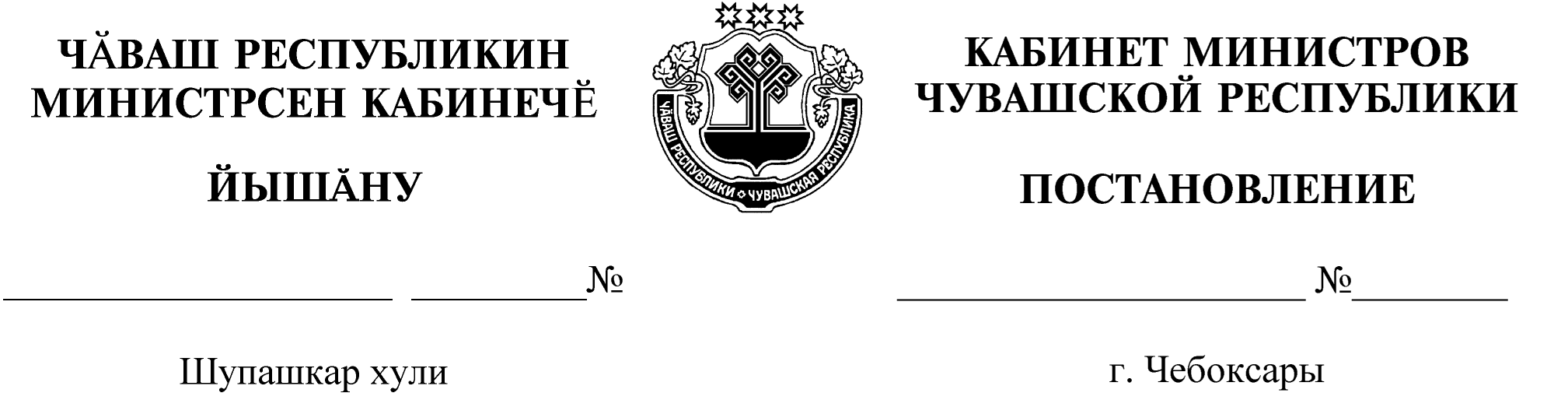 О внесении изменений в постановление администрации Ибресинского района Чувашской Республики №76 от 15.02.2019г. «Об утверждении муниципальной программы Ибресинского района Чувашской Республики «Развитие образования» на 2019-2035 годы»В целях реализации мероприятий федерального проекта «Успех каждого ребенка» национального проекта «Образование», утвержденного протоколом президиума Совета при Президенте Российской Федерации по стратегическому развитию и национальным проектам от 3 сентября 2018 года №10, на основании распоряжения Кабинета Министров Чувашской Республики от 26.10.2018г. №793-р «Об утверждении комплекса мер по реализации национального проекта «Образование», распоряжения Кабинета Министров Чувашской Республики от 26.10.2018г. №797-р «О модели персонифицированного финансирования дополнительного образования детей в Чувашской Республике»,распоряжения Кабинета Министров Чувашской Республики от 15.08.2019 № 737-р «О внедрении системы персонифицированного финансирования дополнительного образования детей в Чувашской Республике», приказа Министерства образования Чувашской Республики от 16.08.2019 № 1480 «Об утверждении Правил персонифицированного финансирования дополнительного образования детей в Чувашской Республике» и в связи с изменением объемов финансирования администрация Ибресинского района Чувашской Республики  п о с т а н о в л я е т:Внести  в постановление администрации Ибресинского районаЧувашской Республики №76 от 15.02.2019г. «Об утверждении муниципальной программы Ибресинского района Чувашской Республики «Развитие образования» на 2019-2035 годы» следующие изменения:    1.1.В паспорте муниципальной программы Ибресинского района ЧувашскойРеспублики «Развитие образования» на 2019-2035 годы позицию «Задачи муниципальной программы» дополнить абзацем следующего содержания «обеспечение функционирования системы персонифицированного финансирования, обеспечивающей свободу выбора образовательных программ, равенство доступа к дополнительному образованию за счет средств бюджетов бюджетной системы, легкость и оперативность смены осваиваемых образовательных программ».1.1.1. Позицию «Целевые индикаторы и показатели муниципальной  программы» дополнить абзацем следующего содержания «доля детей в возрасте от 5 до 18 лет, имеющих право на получение дополнительного образования в рамках системы персонифицированного финансирования в общей численности детей в возрасте от 5 до 18 лет - 50 процентов».1.1.2. Позицию «Объемы финансирования муниципальной программы с разбивкой по годам реализации программы» изложить в следующей редакции «прогнозируемый объем финансирования мероприятий муниципальной программы в 2019–2035 годах составляет 4369975,8 тыс. рублей,  в том числе:   в 2019 году – 272295,5 тыс. рублей;в 2020 году – 265687,0 тыс. рублей;в 2021 году – 265545,9 тыс. рублей;в 2022 году –  265545,9 тыс. рублей;в 2023 году –  265545,9 тыс. рублей;в 2024 году –  265545,9 тыс. рублей;в 2025 году –  265545,9 тыс. рублей;в 2026 – 2030 годах – 1252131,9 тыс. рублей;в 2031 – 2035 годах –1252131,9 тыс. рублей.из них средства:	федерального бюджета – 3170,9 тыс. рублей (0,1 процента), в том числе: в 2019 году – 1062,4 тыс. рублей;в 2020 году – 127,0 тыс. рублей;в 2021 году – 132,1 тыс. рублейв 2022 году – 132,1 тыс. рублейв 2023 году – 132,1 тыс. рублейв 2024 году – 132,1 тыс. рублейв 2025 году – 132,1 тыс. рублейв 2026 – 2030 годах – 660,5 тыс. рублей.в 2031 – 2035 годах – 660,5 тыс. рублей.республиканского бюджета Чувашской Республики – 3226089,6 тыс. рублей (73,8 процента), в том числе: в 2019 году – 195816,0 тыс. рублей;в 2020 году – 189392,1 тыс. рублей;в 2021 году – 189392,1 тыс. рублей;в 2022 году – 189392,1 тыс. рублей;в 2023 году – 189392,1 тыс. рублей;в 2024 году – 189392,1 тыс. рублей;в 2025 году – 189392,1 тыс. рублей;в 2026 – 2030 годах – 946960,5 тыс. рублей.в 2031 – 2035 годах – 946960,5 тыс. рублей.местного бюджета – 801293,3тыс. рублей (18,3 процента), в том числе:в 2019 году – 55451,1 тыс. рублей;в 2020 году – 56201,9 тыс. рублей;в 2021 году – 56055,7 тыс. рублей;в 2022 году – 56055,7 тыс. рублей;в 2023 году – 56055,7 тыс. рублей;в 2024 году – 56055,7 тыс. рублей;в 2025 году – 56055,7 тыс. рублей;в 2026 – 2030 годах – 204680,9тыс. рублей.в 2031 – 2035 годах – 204680,9тыс. рублей.внебюджетных источников – 339422,0 тыс. рублей (7,8 процента), в том числе:в 2019 году – 19966,0 тыс. рублей;в 2020 году – 19966,0 тыс. рублей;в 2021 году – 19966,0 тыс. рублей;в 2022 году – 19966,0 тыс. рублей;в 2023 году – 19966,0 тыс. рублей;в 2024 году – 19966,0 тыс. рублей;в 2025 году – 19966,0 тыс. рублей;в 2026 – 2030 годах – 99830,0 тыс. рублей;в 2031 – 2035 годах – 99830,0 тыс. рублей».1.2. «В разделе II. Обобщенная характеристика основных мероприятий подпрограмм муниципальной программы» в основном мероприятии 5 «Реализация мероприятий регионального проекта «Успех каждого ребенка» дополнить абзац 2 следующего содержания «В целях реализации мероприятий федерального проекта «Успех каждого ребенка» национального проекта «Образование», утвержденного протоколом президиума Совета при Президенте Российской Федерации по стратегическому развитию и национальным проектам от 3 сентября 2018 г. №10, в целях обеспечения равной доступности качественного дополнительного образования вИбресинскоирайонереализуется модель персонифицированного финансирования дополнительного образования детей, подразумевающая предоставление детям сертификатов дополнительного образования. С целью обеспечения использования сертификатов дополнительного образования Ибресинский район Чувашской Республики руководствуется региональными Правилами персонифицированного финансирования дополнительного образования детей и ежегодно принимает программу персонифицированного финансирования дополнительного образования детей Ибресинского  района».1.2.1. «В разделе II. Обобщенная характеристика основных мероприятий подпрограмм муниципальной программы» в основном мероприятии 5 «Реализация мероприятий регионального проекта «Успех каждого ребенка» дополнить позицией «Мероприятие 5.2. Обеспечение деятельности муниципальных организаций дополнительного образования Ибресинского района Чувашской Республики» и позицией «Мероприятие 5.3. Государственная поддержка образовательных организаций и участников дистанционного обучения в получении доступа к образовательным информационным ресурсам информационно-телекоммуникационной сети «Интернет».1.3. «Раздел III. Обоснование объема финансовых ресурсов, необходимых для реализации муниципальной программы  (с расшифровкой по источникам финансирования, по этапам и годам реализации муниципальной программы)» изложить в следующей редакции:«Раздел III. ОБОСНОВАНИЕ ОБЪЕМА ФИНАНСОВЫХ РЕСУРСОВ,НЕОБХОДИМЫХ ДЛЯ РЕАЛИЗАЦИИ МУНИЦИПАЛЬНОЙ ПРОГРАММЫ (С РАСШИФРОВКОЙ ПО ИСТОЧНИКАМ ФИНАНСИРОВАНИЯ, ПО ЭТАПАМ И ГОДАМ РЕАЛИЗАЦИИ МУНИЦИПАЛЬНОЙ ПРОГРАММЫ)Муниципальная программа предусматривает программно-целевое финансирование мероприятий, что соответствует принципам формирования муниципального бюджета Ибресинского района Чувашской Республики.Финансовое обеспечение реализации муниципальной программы осуществляется за счет средств федерального бюджета, республиканского бюджета Чувашской Республики, местных бюджетов и внебюджетных источников.Распределение бюджетных ассигнований на реализацию муниципальной программы утверждается решением Собрания депутатов Ибресинского района Чувашской Республики о бюджете Ибресинского района Чувашской Республики на очередной финансовый год и плановый период. Объем финансирования муниципальной программы за счет средств федерального бюджета составляет 3170,9 тыс. рублей (0,1 процента), республиканского бюджета Чувашской Республики – 3226089,6 тыс. рублей (73,8 процента), местных бюджетов – 801293,3 тыс. рублей (18,3 процента).Предусмотрено финансирование муниципальной программы из внебюджетных источников в объеме 339422,0 тыс. рублей (7,8 процента).Общий объем финансирования муниципальной программы в 2019 - 2035 годах составит 4369975,8 тыс. рублей, в том числе за счет средств:федерального бюджета – 3170,9 тыс. рублей;республиканского бюджета Чувашской Республики – 3226089,6 тыс. рублей;местного бюджета – 801293,3 тыс. рублей;внебюджетных источников –339422,0 тыс. рублей.Прогнозируемый объем финансирования муниципальной программы на1 этапе составит 1865712,0 тыс. рублей, в том числе:в 2019 году – 272295,5 тыс. рублей;в 2020 году – 265687,0 тыс. рублей;в 2021 году – 265545,9 тыс. рублей;в 2022 году – 265545,9  тыс. рублей;в 2023 году – 265545,9  тыс. рублей;в 2024 году – 265545,9  тыс. рублей;в 2025 году – 265545,9  тыс. рублей;из них средства:федерального бюджета – 1849,9 тыс. рублей (0,1 процента), в том числе:в 2019 году – 1062,4 тыс. рублей;в 2020 году – 127,0 тыс. рублей;в 2021 году – 132,1 тыс. рублей;в 2022 году – 132,1 тыс. рублей;в 2023 году – 132,1 тыс. рублей;в 2024 году – 132,1 тыс. рублей;в 2025 году – 132,1 тыс. рублей;республиканского бюджета Чувашской Республики – 1332168,6 тыс. рублей    (71,4 процента), в том числе:в 2019 году – 195816,0 тыс. рублей;в 2020 году – 189392,1 тыс. рублей;в 2021 году – 189392,1 тыс. рублей;в 2022 году – 189392,1 тыс. рублей;в 2023 году – 189392,1 тыс. рублей;в 2024 году – 189392,1 тыс. рублей;в 2025 году – 189392,1 тыс. рублей;местного бюджета – 391931,5тыс. рублей (21,0 процента), в том числе:в 2019 году – 55451,1 тыс. рублей;в 2020 году – 56201,9тыс. рублей;в 2021 году – 56055,7тыс. рублей;в 2022 году – 56055,7тыс. рублей;в 2023 году – 56055,7тыс. рублей;в 2024 году – 56055,7тыс. рублей;в 2025 году – 56055,7тыс. рублей;внебюджетных источников – 139762,0 тыс. рублей (7,5 процента), в том числе:в 2019 году – 19966,0 тыс. рублей;в 2020 году – 19966,0 тыс. рублей;в 2021 году – 19966,0 тыс. рублей;в 2022 году – 19966,0 тыс. рублей;в 2023 году – 19966,0 тыс. рублей;в 2024 году – 19966,0 тыс. рублей;в 2025 году – 19966,0 тыс. рублей.На 2 этапе в 2026-2030 годах объем финансирования муниципальной программы составит 1252131,9 тыс. рублей, из них средства:федерального бюджета – 660,5 тыс. рублей (0,1 процента);республиканского бюджета Чувашской Республики – 946960,5 тыс. рублей (75,6 процента);местного бюджета – 204680,9тыс. рублей (16,3 процента);внебюджетных источников – 99830,0 тыс. рублей (8,0 процента).На 3 этапе в 2031-2035 объем финансирования муниципальной программы составит 1252131,9 тыс. рублей, из них средства:федерального бюджета – 660,5 тыс. рублей (0,1 процента);республиканского бюджета Чувашской Республики – 946960,5 тыс. рублей (75,6 процента);местного бюджета 204680,9тыс. рублей (16,3 процента);внебюджетных источников – 99830,0 тыс. рублей (8,0 процента).Объемы финансирования муниципальной программы подлежат ежегодному уточнению исходя из реальных возможностей бюджетов всех уровней.Ресурсное обеспечение и прогнозная (справочная) оценка расходов за счет всех источников финансирования реализации муниципальной программы приведены в приложении № 2 к настоящей муниципальной программе.В муниципальную программу включены подпрограммы, реализуемые в рамках муниципальной программы, согласно приложениям № 3 - 5 к настоящей муниципальной программе».«В таблицу приложение №1 к муниципальной программе Ибресинскогорайона Чувашской Республики «Развитие образования» на 2019-2035 годы  «Сведения о целевых индикаторах и показателях муниципальной программы Ибресинского района Чувашской Республики «Развитие образования» на 2019-2035 годы, подпрограмм  муниципальной программы и их значениях» в позиции «Подпрограмма «Государственная поддержка развития образования» дополнить строку 15 согласно приложению №1 к настоящему постановлению.«Таблицу приложение №2 к муниципальной программе Ибресинскогорайона Чувашской Республики «Развитие образования» на 2019-2035 годы  «Ресурсное обеспечение и прогнозная (справочная) оценка расходов за счет всех источников финансирования реализации муниципальной программы Ибресинского района Чувашской Республики  «Развитие образования» на 2019-2035 годы» изложить в новой редакции согласно приложению №2 к настоящему постановлению.«В приложении №3 к муниципальной программе Ибресинского районаЧувашской Республики «Развитие образования» на 2019-2035 годы «Подпрограмма «Государственная поддержка развития образования» муниципальной программы Ибресинского района Чувашской Республики «Развитие образования» на 2019-2035 годы» позицию «Задачи подпрограммы» дополнить абзацем следующего содержания«обеспечение функционирования системы персонифицированного финансирования, обеспечивающей свободу выбора образовательных программ, равенство доступа к дополнительному образованию за счет средств бюджетов бюджетной системы, легкость и оперативность смены осваиваемых образовательных программ».1.6.1. Позицию «Целевые индикаторы и показатели подпрограммы» дополнить абзацем следующего содержания «охват детей в возрасте от 5 до 18 лет, имеющих право на получение дополнительного образования в рамках системы персонифицированного финансирования – не менее 25 процентов».1.6.2. Позицию «Объемы финансирования муниципальной программы с разбивкой по годам реализации программы» изложить в следующей редакции:«прогнозируемый объем финансирования мероприятий подпрограммы в 2019–2035 годах составляет  4247792,2 тыс. рублей,  в том числе:   в 2019 году – 265254,3 тыс. рублей;в 2020 году – 258490,6 тыс. рублей;в 2021 году – 258349,5 тыс. рублей;в 2022 году – 258349,5 тыс. рублей;в 2023 году – 258349,5 тыс. рублей;в 2024 году – 258349,5 тыс. рублей;в 2025 году – 258349,5 тыс. рублей;в 2026 – 2030 годах – 1216149,9 тыс. рублей;в 2031 – 2035 годах – 1216149,9 тыс. рублей;из них средства:	федерального бюджета – 3170,9 тыс. рублей (0,1 процента), в том числе: в 2019 году – 1062,4 тыс. рублей;в 2020 году – 127,0 тыс. рублей;в 2021 году – 132,1 тыс. рублейв 2022 году – 132,1 тыс. рублейв 2023 году – 132,1 тыс. рублейв 2024 году – 132,1 тыс. рублейв 2025 году – 132,1 тыс. рублейв 2026 – 2030 годах – 660,5 тыс. рублей.в 2031 – 2035 годах – 660,5 тыс. рублей.республиканского бюджета Чувашской Республики – 3215554,4 тыс. рублей (75,7 процента), в том числе: в 2019 году – 195215,2 тыс. рублей;в 2020 году – 188771,2 тыс. рублей;в 2021 году – 188771,2 тыс. рублей;в 2022 году – 188771,2 тыс. рублей;в 2023 году – 188771,2 тыс. рублей;в 2024 году – 188771,2 тыс. рублей;в 2025 году – 188771,2 тыс. рублей;в 2026 – 2030 годах – 943856,0 тыс. рублей.в 2031 – 2035 годах – 943856,0 тыс. рублей.местного бюджета – 689644,9тыс. рублей (16,2 процента), в том числе:в 2019 году – 49010,7 тыс. рублей;в 2020 году – 49626,4тыс. рублей;в 2021 году – 49480,2тыс. рублей;в 2022 году – 49480,2тыс. рублей;в 2023 году – 49480,2тыс. рублей;в 2024 году – 49480,2тыс. рублей;в 2025 году – 49480,2тыс. рублей;в 2026 – 2030 годах – 171803,4 тыс. рублей.в 2031 – 2035 годах – 171803,4 тыс. рублей.внебюджетных источников – 339422,0 тыс. рублей (8,0 процента), в том числе:в 2019 году – 19966,0 тыс. рублей;в 2020 году – 19966,0 тыс. рублей;в 2021 году – 19966,0 тыс. рублей;в 2022 году – 19966,0 тыс. рублей;в 2023 году – 19966,0 тыс. рублей;в 2024 году – 19966,0 тыс. рублей;в 2025 году – 19966,0 тыс. рублей;в 2026 – 2030 годах – 99830,0 тыс. рублей;в 2031 – 2035 годах – 99830,0 тыс. рублей».«В разделе 2. Перечень и сведения о целевых индикаторах и показателяхподпрограммы с расшифровкой плановых значений по годам ее реализации» добавить позицию «15) доля детей в возрасте от 5 до 18 лет, имеющих право на получение дополнительного образования в рамках системы персонифицированного финансирования в общей численности детей в возрасте от 5 до 18 лет – 50 процентов, в том числе: в 2019 году – 25 процентов; в 2020 году – 50 процентов; в 2021 году – 50 процентов; в 2022 году – 50 процентов; в 2023 году – 50 процентов; в 2024 году – 50 процентов; в 2025 году – 50 процентов; в 2030 году – 50 процентов; в 2035 году – 50 процентов».«В разделе III. Характеристики основных мероприятий, мероприятийподпрограммы с указанием сроков и этапов их реализации» в основном мероприятии 5 «Реализация мероприятий регионального проекта «Успех каждого ребенка» дополнить абзац 2 следующего содержания «В целях реализации мероприятий федерального проекта «Успех каждого ребенка» национального проекта «Образование», утвержденного протоколом президиума Совета при Президенте Российской Федерации по стратегическому развитию и национальным проектам от 3 сентября 2018 г. №10, в целях обеспечения равнойдоступности качественного дополнительного образования вИбресинскои районе реализуется модель персонифицированного финансирования дополнительного образования детей, подразумевающая предоставление детям сертификатов дополнительного образования. С целью обеспечения использования сертификатов дополнительного образования Ибресинский район Чувашской Республики руководствуется региональными Правилами персонифицированного финансирования дополнительного образования детей и ежегодно принимает программу персонифицированного финансирования дополнительного образования детей Ибресинского  района».1.8.1. «В разделе III. Характеристики основных мероприятий, мероприятийподпрограммы с указанием сроков и этапов их реализации» в основном мероприятии 5 «Реализация мероприятий регионального проекта «Успех каждого ребенка» дополнить позицией «Мероприятие 5.2. Обеспечение деятельности муниципальных организаций дополнительного образования Ибресинского района Чувашской Республики» и позицией «Мероприятие 5.3. Государственная поддержка образовательных организаций и участников дистанционного обучения в получении доступа к образовательным информационным ресурсам информационно-телекоммуникационной сети «Интернет».«Раздел 4. Обоснование объема финансовых ресурсов, необходимых дляреализации подпрограммы (с расшифровкой по источникам финансирования, по этапам и годам реализации подпрограммы)» изложить в следующей редакции:«РАЗДЕЛ 4. ОБОСНОВАНИЕ ОБЪЕМА ФИНАНСОВЫХ РЕСУРСОВ,НЕОБХОДИМЫХ ДЛЯ РЕАЛИЗАЦИИ ПОДПРОГРАММЫ (С РАСШИФРОВКОЙ ПО ИСТОЧНИКАМ ФИНАНСИРОВАНИЯ, ПО ЭТАПАМ И ГОДАМ РЕАЛИЗАЦИИ ПОДПРОГРАММЫ)Финансовое обеспечение реализации подпрограммы осуществляется за счет средств федерального бюджета, республиканского бюджета Чувашской Республики, бюджета Ибресинского района и внебюджетных источников.Общий объем финансирования подпрограммы в 2019 - 2035 годах составит 4247792,2 тыс. рублей, в том числе за счет средств:федерального бюджета – 3170,9  тыс. рублей;республиканского бюджета Чувашской Республики – 3215554,4 тыс. рублей;местных бюджетов – 689644,9 тыс. рублей;внебюджетных источников – 339422,0  тыс. рублей.Прогнозируемый объем финансирования подпрограммы на 1 этапе составит 1815492,4 тыс. рублей, в том числе:в 2019 году – 265254,3 тыс. рублей;в 2020 году – 258490,6 тыс. рублей;в 2021 году – 258349,5 тыс. рублей;в 2022 году – 258349,5тыс. рублей;в 2023 году – 258349,5тыс. рублей;в 2024 году – 258349,5тыс. рублей;в 2025 году – 258349,5тыс. рублей;из них средства:федерального бюджета – 1849,9 тыс. рублей (0,1 процента), в том числе:в 2019 году – 1062,4 тыс. рублей;в 2020 году – 127,0 тыс. рублей;в 2021 году – 132,1 тыс. рублей;в 2022 году – 132,1 тыс. рублей;в 2023 году – 132,1 тыс. рублей;в 2024 году – 132,1 тыс. рублей;в 2025 году – 132,1 тыс. рублей;республиканского бюджета Чувашской Республики – 1327842,4 тыс. рублей (73,1 процента), в том числе:в 2019 году – 195215,2 тыс. рублей;в 2020 году – 188771,2 тыс. рублей;в 2021 году – 188771,2 тыс. рублей;в 2022 году – 188771,2 тыс. рублей;в 2023 году – 188771,2 тыс. рублей;в 2024 году – 188771,2 тыс. рублей;в 2025 году – 188771,2 тыс. рублей;местного бюджета – 346038,1 тыс. рублей (19,1 процента), в том числе:в 2019 году – 49010,7 тыс. рублей;в 2020 году – 49626,4 тыс. рублей;в 2021 году – 49480,2 тыс. рублей;в 2022 году – 49480,2 тыс. рублей;в 2023 году – 49480,2 тыс. рублей;в 2024 году – 49480,2 тыс. рублей;в 2025 году – 49480,2 тыс. рублей;внебюджетных источников – 139762,0 тыс. рублей (7,7 процента), в том числе:в 2019 году – 19966,0 тыс. рублей;в 2020 году – 19966,0 тыс. рублей;в 2021 году – 19966,0 тыс. рублей;в 2022 году – 19966,0 тыс. рублей;в 2023 году – 19966,0 тыс. рублей;в 2024 году – 19966,0 тыс. рублей;в 2025 году – 19966,0 тыс. рублей.На 2 этапе в 2026-2030 годах объем финансирования подпрограммы составит 1216149,9 тыс. рублей, из них средства:федерального бюджета – 660,5 тыс. рублей (0,1 процента);республиканского бюджета Чувашской Республики – 943856,0 тыс. рублей (77,6 процента);местного бюджета 171803,4тыс. рублей (14,1 процента);внебюджетных источников – 99830,0 тыс. рублей (8,2  процента).На 3 этапе в 2031-2035 годах объем финансирования подпрограммы составит 1216149,9 тыс. рублей, из них средства:федерального бюджета Чувашской Республики – 660,5 тыс. рублей (0,1 процента);республиканского бюджета Чувашской Республики – 943856,0 тыс. рублей (77,6 процента);местного бюджета 171803,4тыс. рублей (14,1 процента);внебюджетных источников – 99830,0 тыс. рублей (8,2 процента).Объемы финансирования подпрограммы подлежат ежегодному уточнению исходя из реальных возможностей бюджетов всех уровней.Ресурсное обеспечение подпрограммы за счет всех источников финансирования приведено в приложении № 1 к настоящей подпрограмме и ежегодно будет уточняться».«Приложение №1 к подпрограмме «Государственная поддержка развитияобразования» муниципальной программы Ибресинского района Чувашской Республики «Развитие образования» на 2019-2035 годы «Ресурсное обеспечение реализации подпрограммы «Государственная поддержка развития образования» муниципальной программы Ибресинского района Чувашской Республики «Развитие образования» на 2019-2035 годы за счет всех источников финансирования» изложить в следующей редакции согласно приложению №3 к настоящему постановлению.2. Признать утратившим силу постановление от 07.05.2019г. №239 «О внесении изменений в постановление №76 от 15.02.2019г. «Об утверждении муниципальной программы Ибресинского района Чувашской Республики «Развитие образования» на 2019-2035 годы».3. Контроль за выполнением настоящего постановления возложить на отдел образования администрации Ибресинского района Чувашской Республики.4. Настоящее постановление вступает в силу после его официального опубликования.Глава администрацииИбресинского района                                             С.В. ГорбуновИсп. Лаврентьева Татьяна Ивановна,8(83538) 2-17-06СВЕДЕНИЯО ЦЕЛЕВЫХ ИНДИКАТОРАХ И ПОКАЗАТЕЛЯХ МУНИЦИПАЛЬНОЙ ПРОГРАММЫ ИБРЕСИНСКОГО РАЙОНА ЧУВАШСКОЙ РЕСПУБЛИКИ «РАЗВИТИЕ ОБРАЗОВАНИЯ» НА 2019-2035 ГОДЫ, ПОДПРОГРАММ МУНИЦИПАЛЬНОЙ ПРОГРАММЫ И ИХ ЗНАЧЕНИЯХРЕСУРСНОЕ ОБЕСПЕЧЕНИЕ И ПРОГНОЗНАЯ (СПРАВОЧНАЯ) ОЦЕНКА РАСХОДОВ ЗА СЧЕТ ВСЕХ ИСТОЧНИКОВ ФИНАНСИРОВАНИЯ РЕАЛИЗАЦИИ МУНИЦИПАЛЬНОЙ ПРОГРАММЫ ИБРЕСИНСКОГО РАЙОНА ЧУВАШСКОЙ РЕСПУБЛИКИ «РАЗВИТИЕ ОБРАЗОВАНИЯ» НА 2019-2035 ГОДЫРЕСУРСНОЕ ОБЕСПЕЧЕНИЕРЕАЛИЗАЦИИ ПОДПРОГРАММЫ «ГОСУДАРСТВЕННАЯ ПОДДЕРЖКА РАЗВИТИЯ ОБРАЗОВАНИЯ»МУНИЦИПАЛЬНОЙ ПРОГРАММЫ ИБРЕСИНСКОГО РАЙОНА ЧУВАШСКОЙ РЕСПУБЛИКИ «РАЗВИТИЕ ОБРАЗОВАНИЯ» НА 2019-2035 ГОДЫ ЗА СЧЕТ ВСЕХ ИСТОЧНИКОВ ФИНАНСИРОВАНИЯО внесении изменений в постановление администрации Ибресинского района Чувашской Республики от 26.12.2018 №755 «Об утверждении перечня объектов для отбывания наказания в виде исправительных и обязательных работ»В соответствии со статьей 50 Уголовного кодекса Российской Федерации, с частью 1 статьи 39 Уголовно-исполнительного кодекса Российской Федерации, письмом Канашского межмуниципального филиала ФКУ УИИ УФСИН России по Чувашской Республике - Чувашии" от 29.08.2019 N 21/ТО/41/5-1129, администрация Ибресинского района Чувашской Республики постановляет:1. Внести  в постановление администрации Ибресинского района Чувашской Республики  от 26.12.2018 № 755 «Об утверждении перечня объектов для отбывания наказания в виде исправительных и обязательных работ» (далее – постановление) следующее изменение:1) Приложение №1 к постановлению  «Перечень объектов для отбывания наказания осужденными к исправительным работам, не имеющим основного места работы, состоящими на учете Канашского межмуниципального филиала Федерального казенного учреждения "Уголовно-исполнительная инспекция" УФСИН России по Чувашской Республике - Чувашии (по согласованию) на территории Ибресинского района Чувашской Республики дополнить пунктом 33 следующего содержания:2. Настоящее постановление вступает в силу после  его официального опубликования.Глава администрацииИбресинского района   Чувашской Республики                                                                       С.В. ГорбуновИ.Н.Михайлова2-12-29ЧĂВАШ РЕСПУБЛИКИ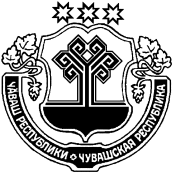 ЧУВАШСКАЯ РЕСПУБЛИКАЙĚПРЕÇ РАЙОНĚНАДМИНИСТРАЦИЙĚЙЫШĂНУ27.08.2019      514 №Йěпреçпоселокě АДМИНИСТРАЦИЯИБРЕСИНСКОГО РАЙОНАПОСТАНОВЛЕНИЕ27.08.2019   № 514поселок ИбресиНаименование подаркаХарактеристика подарка, его описаниеКоличество предметовСтоимость в рублях*1.2.3.ИтогоНаименование подаркаСтоимость, рублейЧĂВАШ РЕСПУБЛИКИЧУВАШСКАЯ РЕСПУБЛИКАЙĚПРЕÇ РАЙОН АДМИНИСТРАЦИЙĚ ЙЫШĂНУ27.08.2019          515 №Йěпреçпоселокě АДМИНИСТРАЦИЯИБРЕСИНСКОГО РАЙОНАПОСТАНОВЛЕНИЕ27.08.2019          № 515поселок ИбресиЧĂВАШ РЕСПУБЛИКИЧУВАШСКАЯ РЕСПУБЛИКАЙĚПРЕÇ РАЙОН АДМИНИСТРАЦИЙĚ ЙЫШĂНУ27.08.2019 ç.        516 №Йěпреçпоселокě АДМИНИСТРАЦИЯИБРЕСИНСКОГО РАЙОНАПОСТАНОВЛЕНИЕ27.08.2019 г.       № 516поселок ИбресиЧĂВАШ РЕСПУБЛИКИ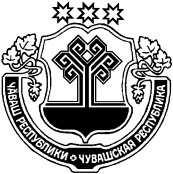 ЧУВАШСКАЯ РЕСПУБЛИКАЧУВАШСКАЯ РЕСПУБЛИКАЙĚПРЕÇ РАЙОН АДМИНИСТРАЦИЙĚ ЙЫШĂНУ27.08.2019      517 № Йěпреçпоселокě АДМИНИСТРАЦИЯИБРЕСИНСКОГО РАЙОНАПОСТАНОВЛЕНИЕ27.08.2019      №517поселок Ибреси АДМИНИСТРАЦИЯИБРЕСИНСКОГО РАЙОНАПОСТАНОВЛЕНИЕ27.08.2019      №517поселок ИбресиО внесении изменений в постановление администрации Ибресинского района от 20.04.2017 № 201 «Об утверждении Кодекса этики и служебного поведения муниципальных служащих администрации Ибресинского района Чувашской Республики» О внесении изменений в постановление администрации Ибресинского района от 20.04.2017 № 201 «Об утверждении Кодекса этики и служебного поведения муниципальных служащих администрации Ибресинского района Чувашской Республики» О внесении изменений в постановление администрации Ибресинского района от 20.04.2017 № 201 «Об утверждении Кодекса этики и служебного поведения муниципальных служащих администрации Ибресинского района Чувашской Республики» Глава администрации
Ибресинского района                                                                     С.В. ГорбуновЧĂВАШ РЕСПУБЛИКИЧУВАШСКАЯ РЕСПУБЛИКАЙĚПРЕÇ РАЙОНĚН АДМИНИСТРАЦИЙЕЙЫШĂНУ28.08.2019   № 521ЙěпреçпоселокěАДМИНИСТРАЦИЯИБРЕСИНСКОГО РАЙОНАПОСТАНОВЛЕНИЕ28.08.2019   № 521поселок ИбресиЧĂВАШ РЕСПУБЛИКИЧУВАШСКАЯ РЕСПУБЛИКАЙĚПРЕÇ РАЙОНĚН АДМИНИСТРАЦИЙĚЙЫШĂНУ30.08.2019                       522 №Йěпреç поселокěАДМИНИСТРАЦИЯ ИБРЕСИНСКОГО РАЙОНАПОСТАНОВЛЕНИЕ30.08.2019                       № 522поселок ИбресиФедорова Наталия Александровна-заместитель главы администрации Ибресинского района- начальник отдела образования, председатель комиссииРаймов Николай Петрович-начальник отдела информатизации и социального развития администрации Ибресинского района, заместитель председателя комиссииМихайлова Ирина Николаевна-заведующий юридическим сектором администрации Ибресинского районаЕфремова Эмилия Николаевна-директор БУ ЧР «Ибресинский центр социального обслуживания населения» Минтруда ЧувашииМясникова Наталия Петровна-главный врач БУ ЧР «Ибресинская центральная районная больница» Минздрава ЧувашииДемидова Лариса Анатольевна-главный специалист-эксперт органа опеки и попечительства отдела образования администрации Ибресинского района, секретарь комиссииИюдина Римма Григорьевна-начальник отдела социальной защиты населения Ибресинского района"__"____________ 2019 г.                                                         пос. ИбресиИзвещение по отбору органом опеки и попечительства организаций для осуществления отдельных полномочий органа опеки и  попечительства по подбору и подготовке граждан, выразивших желание стать опекунами или попечителями  несовершеннолетних граждан либо принять детей-сирот и детей, оставшихся без попечения родителей, в семью на воспитание в иных, установленных семейным законодательством Российской Федерации формахОрган опеки и попечительства администрации Ибресинского района проводит отбор организаций для осуществления отдельных государственных полномочий по подбору, учету и подготовке граждан, выразивших желание стать опекунами или попечителями несовершеннолетних граждан либо принять детей, оставшихся без попечения родителей, в семью на воспитание в иных установленных семейным законодательством Российской Федерации формах, на безвозмездной основе.Наименование организатора отбора организаций: Администрация Ибресинского района Чувашской Республики в лице главы администрации Ибресинского района Чувашской Республики Горбунова Сергея Валерьевича.Адрес организатора отбора организаций: 419700 Чувашская Республика, Ибресинский район, пос. Ибреси, ул. Маресьева, д. 49.Место подачи заявления на участие в отборе организаций: орган опеки и попечительства отдела образования администрации Ибресинского района. Телефон для справок: 8(83538) 2-12-52.Во исполнение данного Постановления руководителям образовательных учреждений необходимо подать заявление с указанием сведений об учредителе (учредителях) организации, полного наименования организации, ее юридического и почтового адресов, адреса электронной почты, официального сайта в сети "Интернет" (при его наличии), основных направлений деятельности организации.К заявлению прилагаются:1. Письменное согласие учредителя (учредителей) на участие организации в отборе организаций и возложение на организацию полномочий органа опеки и попечительства.2. Учредительных документы организации, а также их копии, заверенные в установленном законодательством Российской Федерации порядке.3. Документы, подтверждающие внесение записи о юридическом лице в Единый государственный реестр юридических лиц, а также их копии, заверенные в установленном законодательством Российской Федерации порядке.4. Штатное расписание организации, заверенное руководителем организации или уполномоченным им лицом, а также его копия, заверенная в установленном законодательством Российской Федерации порядке.При рассмотрении вопроса об отборе организации орган опеки и попечительства вправе запрашивать другие документы, подтверждающие наличие у организации возможностей для осуществления полномочий органа опеки и попечительства в соответствии с требованиями, установленными Порядком, а именно:1. Приказы о назначении на должность лиц, специализирующихся по соответствующим направлениям деятельности, заверенные подписью руководителя и печатью организации, а также их копии, заверенные в установленном законодательством Российской Федерации порядке.2. Должностные инструкций специалистов по соответствующим направлениям деятельности, заверенные подписью руководителя и печатью организации, а также их копии, заверенные в установленном законодательством Российской Федерации порядке.3. Программы подготовки граждан, выразивших желание стать опекунами или попечителями несовершеннолетних граждан либо принять детей, оставшихся без попечения родителей, в семью на воспитание в иных установленных семейным законодательством Российской Федерации формах.4. Статистические и аналитические отчеты о проводимой деятельности (по профилактике безнадзорности и беспризорности, социального сиротства, жестокого обращения с несовершеннолетними и др.).Показатели деятельности организаций, на основании которых будет осуществляться их отбор:- характер и условия деятельности организации.- соответствие основных направлений деятельности организации полномочиям (полномочию) органа опеки и попечительства.- наличие в штате организации квалифицированных работников, специализирующихся по направлениям деятельности, соответствующим полномочиям (полномочию) органа опеки и попечительства.- наличие у организации материально-технических и иных возможностей для осуществления отдельных полномочий органа опеки и попечительства для нужд муниципального образования на территории Ибресинского района Чувашской Республики.- наличие у организации опыта работы по подготовке граждан, выразивших желание стать опекунами или попечителями несовершеннолетних граждан либо принять детей, оставшихся без попечения родителей, в семью на воспитание в иных установленных семейным законодательством Российской Федерации формах.Контактную информацию по данному направлению Вы можете получить в органе опеки и попечительства отдела образования администрации Ибресинского района и по телефону: 2-12-52.Заявки принимаютсяс 10.09.2019г. (срок рассмотрения заявки 30 рабочих дней)с 9-00 до 17-00 часов ежедневно, кроме выходных дней (суббота, воскресенье),по адресу: Чувашская Республика, Ибресинский район, пос. Ибреси, ул. Маресьева, д. 49 (каб. № 107). ЧĂВАШ РЕСПУБЛИКИЧУВАШСКАЯ РЕСПУБЛИКАЙĚПРЕÇ РАЙОНĚНДЕПУТАТСЕН ПУХĂВĚЙЫШĂНУ29.08.2019       40/1 №Йěпреç поселокěСОБРАНИЕ ДЕПУТАТОВИБРЕСИНСКОГО РАЙОНАРЕШЕНИЕ29.08.2019   № 40/1поселок ИбресиПрогнозируемые объемы поступлений доходов в бюджет Ибресинского района Чувашской Республики на 2019 годПрогнозируемые объемы поступлений доходов в бюджет Ибресинского района Чувашской Республики на 2019 годПрогнозируемые объемы поступлений доходов в бюджет Ибресинского района Чувашской Республики на 2019 годКод бюджетной классификации Российской ФедерацииНаименование доходовУвеличение (+), уменьшение (-) (тыс. рублей)000 1 00 00000 00 0000 000 ДОХОДЫ000 1 01 000000 00 0000 000НАЛОГИ НА ПРИБЫЛЬ, ДОХОДЫ400,000000 1 01 02000 01 0000 110Налог на доходы физических лиц400,000000 1 01 02020 01 0000 110Налог на доходы физических лиц с доходов, облагаемых по налоговой ставке, установленной п. 1 ст. 224 НК РФ, за исключением доходов, полученных физическими лицами, зарегистрированными в качестве индивидуальных предпринимателей, частных нотариусов и др. лиц400,000182 1 01 02010 01 1000 110  Налог на доходы физических лиц с доходов, источником которых является налоговый агент, за исключением доходов, в отношении которых исчисление и уплата налога осуществляются в соответствии со статьями 227, 2271 и 228 Налогового кодекса Российской Федерации-170,000182 1 01 02010 01 2100 110 НДФЛ с доходов, источником которых является налоговый агент, за исключением доходов, в отношении которых исчисление и уплата налога осуществляются в соответствии со статьями 227, 227.1 и 228 Налогового кодекса Российской Федерации (пени)67,000182 1 01 02010 01 3000 110НДФЛ с доходов, источником которых является налоговый агент, за исключением доходов, в отношении которых исчисление и уплата налога осуществляются в соответствии со статьями 227, 227.1 и 228 Налогового кодекса Российской Федерации  (штраф)56,000182 1 01 02020 01 1000 110Налог на доходы физических лиц с доходов, полученных от осуществления деятельности физическими лицами, зарегистрированными в качестве индивидуальных предпринимателей, нотариусов, занимающихся частной практикой, адвокатов, учредивших адвокатские кабинеты, и других лиц, занимающихся частной практикой в соответствии со статьей 227 Налогового кодекса Российской Федерации (сумма платежа)192,000182 1 01 02030 01 1000 110Налог на доходы физических лиц с доходов, полученных физическими лицами в соответствии со статьей 228 Налогового кодекса Российской Федерации255,000000 1 05 00000 00 0000 000Налоги на совокупный доход598,350000 1 05 03010 01 0000 110Единый сельхозналог200,000182 1 05 0301001 1000 110Единый сельхозналог200,000000 1 05 0402002 0000 110Налог, взимаемый в связи с применением патентной системы налогообложения398,350182 1 05 04020 02 1000 110Налог, взимаемый в связи с применением патентной системы налогообложения, зачисляемый в бюджеты муниципальных районов398,350000 1 08 00000 00 0000 000ГОСУДАРСТВЕННАЯ ПОШЛИНА0,000000 1 08 07020 01 0000 110Государственная пошлина за государственную регистрацию прав, ограничений (обременений) прав на недвижимое имущество и сделок с ним-5,000188 1 08 07100 01 8034  110Государственная пошлина за выдачу и обмен паспорта гражданина Российской Федерации25,000188 1 08 07100 01 8035 110Государственная пошлина за выдачу и обмен паспорта гражданина Российской Федерации5,000188 1 08 07141 01 8000 110 Государственная пошлина за государственную регистрацию транспортных средств и иные юридически значимые действия уполномоченных федеральных государственных органов, связанные с изменением и выдачей документов на транспортные средства, регистрационных знаков, водительских удостоверений21,000321 1 08 07020 01 8000 110Государственная пошлина за государственную регистрацию прав, ограничений (обременений) прав на недвижимое имущество и сделок с ним при обращении через многофункциональные центры-56,000000 1 08 07100 01 0000 110Государственная пошлина за выдачу и обмен паспорта гражданина Российской Федерации5,000903 1 08 07150 01 1000 110Государственная пошлина за выдачу разрешения на установку рекламной конструкции5,000000 1 13 00000 00 0000 000ДОХОДЫ ОТ ОКАЗАНИЯ ПЛАТНЫХ УСЛУГ И КОМПЕНСАЦИЯ ЗАТРАТ ГОСУДАРСТВА82,650000 1 13 02995 00 0000 130Прочие доходы от компенсации затрат бюджетов 82,650903 1 13 02995 05 0000 130Прочие доходы от компенсации затрат бюджетов муниципальных районов82,650000 1 16 00000 00 0000 000ШТРАФНЫЕ САНКЦИИ, ВОЗМЕЩЕНИЕ УЩЕРБА235,000000 1 16 08010 01 0000 140Денежные взыскания (штрафы) за административные правонарушения в области государственного регулирования производства и оборота этилового спирта, алкогольной, спиртосодержащей продукции75,000188 1 16 0801001 6000 140Денежные взыскания (штрафы) за административные правонарушения в области государственного регулирования производства и оборота этилового спирта, алкогольной, спиртосодержащей продукции75,000000 1 16 25000 00 0000 140Денежные взыскания (штрафы) за нарушение законодательства о недрах, об особо охраняемых природных территориях, об охране и использовании животного мира, об экологической экспертизе, в области охраны окружающей среды, земельного законодательства20,000000 1 16 25030 01 0000 140Денежные взыскания (штрафы) за нарушение законодательства Российской Федерации об охране и использовании животного мира20,000850 1 16 25030 01 0000 140Денежные взыскания (штрафы) за нарушение законодательства Российской Федерации об охране и использовании животного мира (министерство природных ресурсов и экологии ЧР)20,000000 1 16 3200000 0000 140 Денежные взыскания, налагаемые в возмещение ущерба, причиненного в результате незаконного или нецелевого использования бюджетных средств 15,000903 1 16 3200005 0000 140 Денежные взыскания, налагаемые в возмещение ущерба, причиненного в результате незаконного или нецелевого использования бюджетных средств (в части бюджетов муниципальных районов)15,000000 1 16 33050 05 0000 141Денежные взыскания (штрафы) за нарушение законодательства Российской Федерации о контрактной системе в сфере закупок товаров, работ, услуг для обеспечения государственных и муниципальных нужд для нужд муниципальных районов20,000161 1 16 33050 05 6000 141Денежные взыскания (штрафы) за нарушение законодательства Российской Федерации о контрактной системе в сфере закупок товаров, работ, услуг для обеспечения государственных и муниципальных нужд для нужд муниципальных районов20,000000 1 16 90000 00 0000 140Прочие поступления от денежных взысканий (штрафов) и иных сумм в возмещение ущерба105,000000 1 16 90050 00 0000 140Прочие поступления от денежных взысканий (штрафов) и иных сумм в возмещение ущерба, зачисляемые в бюджеты муниципальных районов105,000415 1 16 90050 05 6000 140Прочие поступления от денежных взысканий (штрафов) и иных сумм в возмещение ущерба, зачисляемые в бюджеты муниципальных районов (генпрокуратура РФ)105,000ИТОГО НАЛОГОВЫХ, НЕНАЛОГОВЫХ ДОХОДОВ 1 316,000000 2 00 00000 00 0000 000БЕЗВОЗМЕЗДНЫЕ ПЕРЕЧИСЛЕНИЯ35 876,327000 2 02 00000 00 0000 000Безвозмездные поступления от других бюджетов бюджетной системы Российской Федерации35 876,327000 2 02 20000 00 0000 150Субсидии бюджетам бюджетной системы Российской Федерации (межбюджетные субсидии)20 600,102000 2 02 25097 00 0000 150Субсидии бюджетам на создание в общеобразовательных организациях, расположенных в сельской местности, условий для занятий физической культурой и спортом970,002974 2 02 25097 05 0000 150Субсидии бюджетам муниципальных районов на создание в общеобразовательных организациях, расположенных в сельской местности, условий для занятий физической культурой и спортом970,002000 2 02 29999 05 0000 150Прочие субсидии бюджетам муниципальных районов19 630,100992 2 02 29999 05 0000 150реализация проектов развития общественной инфраструктуры, основанных на местных инициативах-364,700974 2 02 29999 05 0000 150укрепление материально-технической базы детских школ искусств (капитальный ремонт и приобретение оборудования)11 299,400974 2 02 29999 05 0000 150укрепление материально-технической базы муниципальных учреждений в сфере физической культуры и спорта (ремонт фока)4 245,500903 2 02 29999 05 0000 150на мероприятия по профилактике и соблюдению правопорядка на улицах и других общественных местах4 449,900000 2 02 03 000 00 0000 150Субвенции от других бюджетов бюджетной системы Российской Федерации11 953,298000 2 02 35930 00 0000 150Субвенции на осуществление федеральных полномочий по государственной регистрации актов гражданского состояния3,000903 2 02 35930 05 0000 150Субвенции бюджетам муниципальных районов на осуществление полномочий по государственной регистрации актов гражданского состояния3,000000 2 02 35260 00 0000 150Субвенции бюджетам на выплату единовременного пособия при всех формах устройства детей, лишенных родительского попечения, в семью-35,722974 2 02 35260 05 0000 150Субвенции бюджетам муниципальных районов на выплату единовременного пособия при всех формах устройства детей, лишенных родительского попечения, в семью-35,722000 2 02 30024 00 0000 150Субвенции на выполнение передаваемых полномочий субъектов Российской Федерации8 130,300000 2 02 30024 05 0000 150Субвенции  бюджетам муниципальных районов на выполнение передаваемых полномочий субъектов Российской Федерации8 130,300974 2 02 30024 05 0000 150Субвенции на осуществление государственных полномочий по финансовому обеспечению государственных гарантий на получение общедоступного и бесплатного дошкольного образования в муниципальных дошкольных образовательных организациях1 598,700974 2 02 30024 05 0000 150Субвенции на финансовое обеспечение государственных гарантий прав граждан на получение общедоступного и бесплатного дошкольного, начального общего, основного общего, среднего (полного) общего образования, а также дополнительного образования в общеобразовательных учреждениях для реализации основных общеобразовательных программ в части финансирования расходов на оплату труда работников общеобразовательных учреждений, расходов на учебники и учебные пособия, технические средства обучения, расходные материалы и хозяйственные нужды (за исключением расходов на содержание зданий и коммунальных расходов, осуществляемых из местных бюджетов6 823,700903 2 02 30024 05 0000 150Субвенции бюджетам муниципальных районов для осуществления государственных полномочий Чувашской Республики по обеспечению жильем многодетных семей-292,100000 2 02 35082 00 0000 150Субвенции бюджетам муниципальных образований на предоставление жилых помещений детям-сиротам и детям, оставшимся без попечения родителей, лицам из их числа по договорам найма специализированных жилых помещений3 855,720903 2 02 35082 05 0000 150Субвенции бюджетам муниципальных районов на предоставление жилых помещений детям-сиротам и детям, оставшимся без попечения родителей, лицам из их числа по договорам найма специализированных жилых помещений (за счет республиканского бюджета ЧР и федерального бюджета)3 855,720000 2 02 04000 00 0000 000Иные межбюджетные трансферты3 322,927000  2 02 40014 00 0000 150Межбюджетные трансферты, передаваемые бюджетам муниципальных образований на осуществление части полномочий по решению вопросов местного значения в соответствии с заключенными соглашениями122,527903 2 02 40014 05 0000 150Межбюджетные трансферты, передаваемые бюджетам муниципальных районов из бюджетов поселений на осуществление части полномочий по решению вопросов местного значения в соответствии с заключенными соглашениями (на ФЦП Жилище от  горпоселения)128,527992 02 40014 05 0000 150Межбюджетные трансферты, передаваемые бюджетам муниципальных районов из бюджетов поселений на осуществление части полномочий по решению вопросов местного значения в соответствии с заключенными соглашениями (на современн гор среду от  горпоселения)-6,000000 2 02 49999 00 0000 150Прочие межбюджетные трансферты3 200,4000002 02 49999 05 0000 150Прочие межбюджетные трансферты, передаваемые бюджетам муниципальных районов3 200,400903 2 02 49999 05 0000 150приобретение контейнеров ТКО3 200,400ВСЕГО ДОХОДОВ 37 192,327Распределениебюджетных ассигнований по разделам, подразделам, целевым статьям (муниципальным программам Ибресинского района Чувашской Республики и  направлениям деятельности) и группам (группам и подгруппам) видов расходов классификации расходов бюджета Ибресинского района Чувашской Республики на 2019 годРаспределениебюджетных ассигнований по разделам, подразделам, целевым статьям (муниципальным программам Ибресинского района Чувашской Республики и  направлениям деятельности) и группам (группам и подгруппам) видов расходов классификации расходов бюджета Ибресинского района Чувашской Республики на 2019 годРаспределениебюджетных ассигнований по разделам, подразделам, целевым статьям (муниципальным программам Ибресинского района Чувашской Республики и  направлениям деятельности) и группам (группам и подгруппам) видов расходов классификации расходов бюджета Ибресинского района Чувашской Республики на 2019 годРаспределениебюджетных ассигнований по разделам, подразделам, целевым статьям (муниципальным программам Ибресинского района Чувашской Республики и  направлениям деятельности) и группам (группам и подгруппам) видов расходов классификации расходов бюджета Ибресинского района Чувашской Республики на 2019 годРаспределениебюджетных ассигнований по разделам, подразделам, целевым статьям (муниципальным программам Ибресинского района Чувашской Республики и  направлениям деятельности) и группам (группам и подгруппам) видов расходов классификации расходов бюджета Ибресинского района Чувашской Республики на 2019 годРаспределениебюджетных ассигнований по разделам, подразделам, целевым статьям (муниципальным программам Ибресинского района Чувашской Республики и  направлениям деятельности) и группам (группам и подгруппам) видов расходов классификации расходов бюджета Ибресинского района Чувашской Республики на 2019 годРаспределениебюджетных ассигнований по разделам, подразделам, целевым статьям (муниципальным программам Ибресинского района Чувашской Республики и  направлениям деятельности) и группам (группам и подгруппам) видов расходов классификации расходов бюджета Ибресинского района Чувашской Республики на 2019 годРаспределениебюджетных ассигнований по разделам, подразделам, целевым статьям (муниципальным программам Ибресинского района Чувашской Республики и  направлениям деятельности) и группам (группам и подгруппам) видов расходов классификации расходов бюджета Ибресинского района Чувашской Республики на 2019 годНаименованиеРазделПодразделЦелевая статья (муниципальные программы и непрограммные направления деятельности)Группа вида расходовУвеличение, уменьшение (+,-) (тыс. рублей)в том числев том числеНаименованиеРазделПодразделЦелевая статья (муниципальные программы и непрограммные направления деятельности)Группа вида расходовУвеличение, уменьшение (+,-) (тыс. рублей)за счет собственных средствза счет средств вышестоящих бюджетов12345678Общегосударственные вопросы01-640,100-640,1000,000Функционирование законодательных (представительных) органов государственной власти и представительных органов муниципальных образований01030,0000,0000,000Муниципальная программа Ибресинского района Чувашской Республики "Развитие потенциала муниципального управления" 0103Ч5000000000,0000,0000,000Обеспечение реализации муниципальной программы Ибресинского района Чувашской Республики "Развитие потенциала муниципального управления" 0103Ч5Э00000000,0000,0000,000Основное мероприятие "Общепрограммные расходы"0103Ч5Э01000000,0000,0000,000Обеспечение функций муниципальных органов0103Ч5Э01002000,0000,0000,000Расходы на выплаты персоналу в целях обеспечения выполнения функций государственными (муниципальными) органами, казенными учреждениями, органами управления государственными внебюджетными фондами0103Ч5Э0100200100-62,000-62,0000,000Расходы на выплату персоналу государственных (муниципальных) органов0103Ч5Э0100200120-62,000-62,0000,000Закупка товаров, работ и услуг для обеспечения государственных (муниципальных) нужд0103Ч5Э010020020062,00062,0000,000Иные закупки товаров, работ и услуг для обеспечения государственных (муниципальных) нужд0103Ч5Э010020024062,00062,0000,000Функционирование Правительства Российской Федерации, высших исполнительных органов государственной власти субъектов Российской Федерации, местных администраций0104-340,100-340,1000,000Обеспечение реализации муниципальной программы Ибресинского района Чувашской Республики "Развитие потенциала муниципального управления" 0104Ч5Э0000000-340,100-340,1000,000Основное мероприятие "Общепрограммные расходы"0104Ч5Э0100000-340,100-340,1000,000Обеспечение функций муниципальных органов0104Ч5Э0100200-340,100-340,1000,000Расходы на выплаты персоналу в целях обеспечения выполнения функций государственными (муниципальными) органами, казенными учреждениями, органами управления государственными внебюджетными фондами0104Ч5Э010020010034,52034,5200,000Расходы на выплату персоналу государственных (муниципальных) органов0104Ч5Э010020012034,52034,5200,000Закупка товаров, работ и услуг для обеспечения государственных (муниципальных) нужд0104Ч5Э0100200200-374,620-374,6200,000Иные закупки товаров, работ и услуг для обеспечения государственных (муниципальных) нужд0104Ч5Э0100200240-374,620-374,6200,000Иные бюджетные ассигнования0104Ч5Э01002008000,0000,0000,000Исполнение судебных актов Российской Федерации и мировых соглашений по возмещению причиненного вреда0104Ч5Э01002008305,0005,0000,000Уплата налогов, сборов и иных платежей0104Ч5Э0100200850-5,000-5,0000,000Муниципальная  программа "Обеспечение граждан в Чувашской Республике доступным и комфортным жильем" 0104А2000000000,0000,0000,000Подпрограмма "Поддержка строительства жилья в Чувашской Республике"муниципальной программы "Обеспечение граждан в Чувашской Республике доступным и комфортным жильем" 0104А2100000000,0000,0000,000Основное мероприятие "Реализация отдельных мероприятий регионального  проекта "Жилье"0104А21F000000-3,2000,000-3,200Осуществление государственных полномочий Чувашской Республики по ведению учета граждан, нуждающихся в жилых помещениях и имеющих право на государственную поддержку за счет средств республиканского бюджета Чувашской Республики на строительство (приобретение) жилых помещений, по регистрации и учету граждан, имеющих право на получение социальных выплат для приобретения жилья в связи с переселением из районов Крайнего Севера и приравненных к ним местностей, по расчету и предоставлению муниципальными районами субвенций бюджетам поселений для осуществления указанных государственных полномочий и полномочий по ведению учета граждан, проживающих в сельской местности, нуждающихся в жилых помещениях и имеющих право на государственную поддержку в форме социальных выплат на строительство (приобретение) жилых помещений в сельской местности в рамках устойчивого развития сельских территорий0104А21F112980-3,2000,000-3,200Закупка товаров, работ и услуг для обеспечения государственных (муниципальных) нужд0104А21F112980200-3,2000,000-3,200Иные закупки товаров, работ и услуг для обеспечения государственных (муниципальных) нужд0104А21F112980240-3,2000,000-3,200Осуществление государственных полномочий Чувашской Республики по ведению учета граждан, нуждающихся в жилых помещениях и имеющих право на государственную поддержку за счет средств республиканского бюджета Чувашской Республики на строительство (приобретение) жилых помещений, по регистрации и учету граждан, имеющих право на получение социальных выплат для приобретения жилья в связи с переселением из районов Крайнего Севера и приравненных к ним местностей, по расчету и предоставлению муниципальными районами субвенций бюджетам поселений для осуществления указанных государственных полномочий и полномочий по ведению учета граждан, проживающих в сельской местности, нуждающихся в жилых помещениях и имеющих право на государственную поддержку в форме социальных выплат на строительство (приобретение) жилых помещений в сельской местности в рамках устойчивого развития сельских территорий0104А2103129803,2000,0003,200Закупка товаров, работ и услуг для обеспечения государственных (муниципальных) нужд0104А2103129802003,2000,0003,200Иные закупки товаров, работ и услуг для обеспечения государственных (муниципальных) нужд0104А2103129802403,2000,0003,200Другие общегосударственные вопросы0113-300,000-300,0000,000Муниципальная программа "Развитие земельных и имущественных отношений" 0113А400000000-326,100-326,1000,000Подпрограмма "Управление муниципальным имуществом" муниципальной программы "Развитие земельных и имущественных отношений" 0113А410000000-26,100-26,1000,000Основное мероприятие "Создание условий для максимального вовлечения в хозяйственный оборот муниципального имущества, в том числе земельных участков"0113А410200000-26,100-26,1000,000Обеспечение реализации полномочий по техническому учету, технической инвентаризации и определению кадастровой стоимости объектов недвижимости, а также мониторингу и обработке данных рынка недвижимости0113А410276120-26,100-26,1000,000Закупка товаров, работ и услуг для обеспечения государственных (муниципальных) нужд0113А410276120200-26,100-26,1000,000Иные закупки товаров, работ и услуг для обеспечения государственных (муниципальных) нужд0113А410276120240-26,100-26,1000,000Подпрограмма "Формирование эффективного государственного сектора экономики Чувашской Республики"муниципальной программы "Развитие земельных и имущественных отношений" 0113А420000000-300,000-300,0000,000Основное мероприятие "Эффективное управление муниципальным имуществом"0113А420200000-300,000-300,0000,000Вовлечение в хозяйственный оборот объектов казны Чувашской Республики на условиях приоритетности рыночных механизмов и прозрачности процедур передачи объектов в пользование0113А420273610-300,000-300,0000,000Закупка товаров, работ и услуг для обеспечения государственных (муниципальных) нужд0113А420273610200-300,000-300,0000,000Иные закупки товаров, работ и услуг для обеспечения государственных (муниципальных) нужд0113А420273610240-300,000-300,0000,000Муниципальная программа Ибресинского района Чувашской Республики "Развитие потенциала муниципального управления" на 2014-2020 годы0113Ч50000000026,10026,1000,000Обеспечение реализации муниципальной программы Ибресинского района Чувашской Республики "Развитие потенциала муниципального управления" на 2014–2020 годы0113Ч5Э000000026,10026,1000,000Основное мероприятие "Общепрограммные расходы"0113Ч5Э010000026,10026,1000,000Выполнение других обязательств муниципального образования Чувашской Республики  0113Ч5Э017377026,10026,1000,000Иные межбюджетные ассигнования0113Ч5Э017377080026,10026,1000,000Уплата налогов, сборов и иных платежей0113Ч5Э017377085026,10026,1000,000Национальная безопасность и правоохранительная деятельность034 893,000440,1004 452,900Органы юстиции03043,0000,0003,000Муниципальная программа Ибресинского района Чувашской Республики "Развитие потенциала муниципального управления" 0304Ч5000000003,0000,0003,000Подпрограмма "Совершенствование государственного управления в сфере юстиции" муниципальной программы Ибресинского района Чувашской Республики "Развитие потенциала муниципального управления" 0304Ч5400000003,0000,0003,000Осуществление переданных органам государственной власти субъектов Российской Федерации в соответствии с пунктом 1 статьи 4 Федерального закона от 15 ноября 1997 года № 143-ФЗ "Об актах гражданского состояния" полномочий Российской Федерации на государственную регистрацию актов гражданского состояния,  за счет субвенции, предоставляемой из федерального бюджета0304Ч5402593003,0000,0003,000Закупка товаров, работ и услуг для обеспечения государственных (муниципальных) нужд0304Ч5402593002003,0000,0003,000Иные закупки товаров, работ и услуг для обеспечения государственных (муниципальных) нужд0304Ч5402593002403,0000,0003,000Защита населения и территории от чрезвычайных ситуаций природного и техногенного характера, гражданская оборона03090,0000,0000,000Муниципальная программа Ибресинского района Чувашской Республики "Повышение безопасности жизнедеятельности населения и территорий " на 2014–2020 годы0309Ц8000000000,0000,0000,000Подпрограмма "Защита населения и территорий от чрезвычайных ситуаций природного и техногенного характера, обеспечение пожарной безопасности и безопасности населения на водных объектах, построение (развитие) аппаратно-программного комплекса "Безопасный город" на территории Чувашской Республики" муниципальной программы "Повышение безопасности жизнедеятельности населения и территорий Чувашской Республики"0309Ц810000000-1 267,000-1 267,0000,000Обеспечение работы единых дежурно-диспетчерских служб муниципальных районов и городских округов для функционирования в структуре системы обеспечения вызова экстренных оперативных служб по единому номеру "112" на территории Чувашской Республики 0309Ц810472510-1 267,000-1 267,0000,000Расходы на выплаты персоналу в целях обеспечения выполнения функций государственными (муниципальными) органами, казенными учреждениями, органами управления государственными внебюджетными фондами0309Ц810472510100-1 018,700-1 018,7000,000Расходы на выплату персоналу государственных (муниципальных) органов0309Ц810472510120-1 018,700-1 018,7000,000Закупка товаров, работ и услуг для обеспечения государственных (муниципальных) нужд0309Ц810472510200-248,300-248,3000,000Иные закупки товаров, работ и услуг для обеспечения государственных (муниципальных) нужд0309Ц810472510240-248,300-248,3000,000Подпрограмма "Построение (развитие) аппаратно-программного комплекса "Безопасный город" на территории Чувашской Республики" муниципальной программы "Повышение безопасности жизнедеятельности населения и территорий Чувашской Республики"0309Ц8500000001 267,0001 267,0000,000Содержание и развитие единой дежурно-диспетчерской службы (ЕДДС)0309Ц8505763201 267,0001 267,0000,000Расходы на выплаты персоналу в целях обеспечения выполнения функций государственными (муниципальными) органами, казенными учреждениями, органами управления государственными внебюджетными фондами0309Ц8505763201001 018,7001 018,7000,000Расходы на выплату персоналу государственных (муниципальных) органов0309Ц8505763201201 018,7001 018,7000,000Закупка товаров, работ и услуг для обеспечения государственных (муниципальных) нужд0309Ц850576320200248,300248,3000,000Иные закупки товаров, работ и услуг для обеспечения государственных (муниципальных) нужд0309Ц850576320240248,300248,3000,000Другие вопросы в области национальной безопасности и правоохранительной деятельности03144 890,000440,1004 449,900Муниципальная  программа "Обеспечение общественного порядка и противодействие преступности" 0314А3000000000,0000,0000,000Подпрограмма "Профилактика правонарушений" муниципальная программы "Обеспечение общественного порядка и противодействие преступности" 0314А3100000000,0000,0000,000Основное мероприятие "Профилактика и предупреждение рецидивной преступности, ресоциализация и адаптация лиц, освободившихся из мест лишения свободы, и лиц, осужденных к уголовным наказаниям, не связанным с лишением свободы"0314А3102000000,0000,0000,000Реализация мероприятий, направленных на  предупреждение рецидивной преступности, ресорциализацию и адаптацию лиц, освободившихся из мест лишения свободы0314А3102725500,0000,0000,000Закупка товаров, работ и услуг для обеспечения государственных (муниципальных) нужд0314А310272550200-10,000-10,0000,000Иные закупки товаров, работ и услуг для обеспечения государственных (муниципальных) нужд0314А310272550240-10,000-10,0000,000Социальное обеспечение и иные выплаты населению0314А31027255030010,00010,0000,000Иные выплаты населению0314А31027255036010,00010,0000,000Основное мероприятие "Профилактика и предупреждение бытовой преступности, а также преступлений, совершенных в состоянии алкогольного опьянения"0314А3103000000,0000,0000,000Реализация мероприятий, направленных на профилактику и предупреждение бытовой преступности, а также преступлений, совершенных в состоянии алкогольного и наркотического опьянения0314А3103762800,0000,0000,000Закупка товаров, работ и услуг для обеспечения государственных (муниципальных) нужд0314А310376280200-6,600-6,6000,000Иные закупки товаров, работ и услуг для обеспечения государственных (муниципальных) нужд0314А310376280240-6,600-6,6000,000Социальное обеспечение и иные выплаты населению0314А3103762803006,6006,6000,000Иные выплаты населению0314А3103762803606,6006,6000,000Подпрограмма "Профилактика незаконного потребления наркотических средств и психотропных веществ, наркомании в Чувашской Республике" муниципальной программы "Обеспечение общественного порядка и противодействие преступности" 0314А3200000000,0000,0000,000Основное мероприятие "Совершенствование системы мер по сокращению предложения наркотиков"0314А3201000000,0000,0000,000Комплексные меры противодействия злоупотреблению наркотическими средствами и их незаконному обороту в Чувашской Республике0314А3201726300,0000,0000,000Закупка товаров, работ и услуг для обеспечения государственных (муниципальных) нужд0314А320172630200-5,000-5,0000,000Иные закупки товаров, работ и услуг для обеспечения государственных (муниципальных) нужд0314А320172630240-5,000-5,0000,000Социальное обеспечение и иные выплаты населению0314А3201726303005,0005,0000,000Иные выплаты населению0314А3201726303605,0005,0000,000Муниципальная программа  "Повышение безопасности жизнедеятельности населения и территорий Чувашской Республики"0314Ц8000000004 890,000440,1004 449,900Подпрограмма "Профилактика терроризма и экстремистской деятельности в Чувашской Республике" муниципальной программы Ибресинского района Чувашской Республики "Повышение безопасности и жизнедеятельности населения и территорий" 0314Ц83000000020,00020,0000,000Основное мероприятие "Информационная работа по профилактике терроризма и экстремистской деятельности"0314Ц83040000020,00020,0000,000Приобретение (изготовление) информационных материалов0314Ц83047603020,00020,0000,000Закупка товаров, работ и услуг для обеспечения государственных (муниципальных) нужд0314Ц83047603020020,00020,0000,000Иные закупки товаров, работ и услуг для обеспечения государственных (муниципальных) нужд0314Ц83047603024020,00020,0000,000Основное мероприятие "Мероприятия по профилактике и соблюдению правопорядка на улицах и в других общественных местах"0314Ц8305000004 870,000420,1004 449,900Основное мероприятие "Мероприятия по профилактике и соблюдению правопорядка на улицах и в других общественных местах"0314Ц8305000004 870,000420,1004 449,900Приобретение антитеррористического и досмотрового оборудования0314Ц8305S26204 870,000420,1004 449,900Закупка товаров, работ и услуг для обеспечения государственных (муниципальных) нужд0314Ц8305S26202004 870,000420,1004 449,900Иные закупки товаров, работ и услуг для обеспечения государственных (муниципальных) нужд0314Ц8305S26202404 870,000420,1004 449,900Национальная экономика04794,7441 126,644-331,900Сельское хозяйство и рыболовство04050,0000,0000,000Муниципальная программа Ибресинского района «Развитие сельского хозяйства и регулирование рынка сельскохозяйственной продукции, сырья и продовольствия»0405Ц9000000000,0000,0000,000Подпрограмма "Организация научного и информационного обслуживания агропромышленного комплекса" муниципальной программы "Развитие сельского хозяйства и регулирование рынка сельскохозяйственной продукции, сырья и продовольствия " 0405Ц96000000020,00020,0000,000Основное мероприятие "Формирование государственных информационных ресурсов в сферах обеспечения продовольственной безопасности и управления агропромышленным комплексом"0405Ц96020000020,00020,0000,000Организация конкурсов, выставок и ярмарок с участием организаций агропромышленного комплекса0405Ц96027266020,00020,0000,000Закупка товаров, работ и услуг для обеспечения государственных (муниципальных) нужд0405Ц96027266020010,00010,0000,000Иные закупки товаров, работ и услуг для обеспечения государственных (муниципальных) нужд0405Ц96027266024010,00010,0000,000Социальное обеспечение и иные выплаты населению0405Ц96027266030010,00010,0000,000Иные выплаты населению0405Ц96027266036010,00010,0000,000Подпрограмма «Развитие ветеринарии» муниципальной программы Ибресинского района "развитие сельского хозяйства и регулирования рынка сельскохозяйственной продукции, сырья и продовольствия" 0405Ц970000000-20,000-20,0000,000Основное мероприятие "Предупреждение и ликвидация болезней животных"0405Ц970100000-20,000-20,0000,000Организация и проведение на территории Чувашской Республики мероприятий по отлову и содержанию безнадзорных животных (за счет собственных средств муниципальных образований)0405Ц970172750-20,000-20,0000,000Социальное обеспечение и иные выплаты населению0405Ц970172750200-20,000-20,0000,000Иные выплаты населению0405Ц970172750240-20,000-20,0000,000Дорожное хозяйство (дорожные фонды)04091 844,7442 176,644-331,900Муниципальная программа Ибресинского района Чувашской Республики "Развитие транспортной системы" 0409Ч2000000002 176,6442 176,6440,000Подпрограмма "Автомобильные дороги" муниципальной программы Ибресинского района Чувашской Республики "Развитие транспортной системы" 0409Ч2100000001 976,6441 976,6440,000Основное мероприятие "Мероприятия, реализуемые с привлечением межбюджетных трансфертов бюджетам другого уровня"0409Ч2103000001 976,6441 976,6440,000Осуществление дорожной деятельности, кроме деятельности по строительству, в отношении автомобильных дорог местного значения вне границ населенных пунктов в границах муниципального района0409Ч2103741801 976,6441 976,6440,000Закупка товаров, работ и услуг для обеспечения государственных (муниципальных) нужд0409Ч2103741802001 976,6441 976,6440,000Иные закупки товаров, работ и услуг для обеспечения государственных (муниципальных) нужд0409Ч2103741802401 976,6441 976,6440,000Подпрограмма "Повышение безопасности дорожного движения" муниципальной программы "Развитие транспортной системы"0409Ч230000000200,000200,0000,000Основное мероприятие "Реализация мероприятий, направленных на обеспечение безопасности дорожного движения"0409Ч230100000200,000200,0000,000Строительство, содержание, модернизация и ремонт технических средств организации дорожного движения0409Ч230174360200,000200,0000,000Закупка товаров, работ и услуг для обеспечения государственных (муниципальных) нужд0409Ч230174360200200,000200,0000,000Иные закупки товаров, работ и услуг для обеспечения государственных (муниципальных) нужд0409Ч230174360240200,000200,0000,000Муниципальная программа Ибресинского района Чувашской Республики "Развитие сельского хозяйства и регулирование рынка сельскохозяйственной продукции, сырья и продовольствия" 0409Ц900000000-331,9000,000-331,900Подпрограмма "Устойчивое развитие сельских территорий" муниципальной программы Ибресинского района Чувашской Республики "Развитие сельского хозяйства и регулирование рынка сельскохозяйственной продукции, сырья и продовольствия"0409Ц990000000-331,9000,000-331,900Основное мероприятие "Комплексное обустройство населенных пунктов, расположенных в сельской местности, объектами социальной и инженерной инфраструктуры, а также строительство и реконструкция автомобильных дорог"0409Ц990200000-331,9000,000-331,900Реализация проектов развития общественной инфраструктуры, основанных на местных инициативах0409Ц9902S6570-331,9000,000-331,900Межбюджетные трансферты0409Ц9902S6570500-331,9000,000-331,900Субсидии0409Ц9902S6570520-331,9000,000-331,900Другие вопросы в области национальной экономики0412-1 050,000-1 050,0000,000Муниципальная программа "Развитие земельных и имущественных отношений" 0412А400000000-900,000-900,0000,000Подпрограмма "Управление муниципальным имуществом" муниципальной программы "Развитие земельных и имущественных отношений" 0412А410000000-900,000-900,0000,000Основное мероприятие "Создание условий для максимального вовлечения в хозяйственный оборот муниципального имущества, в том числе земельных участков"0412А410200000-900,000-900,0000,000Проведение землеустроительных (кадастровых) работ по земельным участкам, находящимся в собственности муниципального образования, и внесение сведений в кадастр недвижимости0412А410277590-900,000-900,0000,000Закупка товаров, работ и услуг для обеспечения государственных (муниципальных) нужд0412А410277590200-900,000-900,0000,000Иные закупки товаров, работ и услуг для обеспечения государственных (муниципальных) нужд0412А410277590240-900,000-900,0000,000Муниципальная программа  "Экономическое развитие "0412Ч100000000-150,000-150,0000,000Подпрограмма "Развитие субъектов малого и среднего предпринимательства " муниципальной программы "Экономическое развитие "0412Ч120000000-150,000-150,0000,000Основное мероприятие "Развитие механизмов финансово-имущественной поддержки субъектов малого и среднего предпринимательства"0412Ч120200000-150,000-150,0000,000Оказание поддержки начинающим  субъектам малого предпринимательства в создании и развитии собственного бизнеса0412Ч120274480-150,000-150,0000,000Иные межбюджетные ассигнования0412Ч120274480800-150,000-150,0000,000Субсидии юридическим лицам (кроме некоммерческих организаций), индивидуальным предпринимателям, физическим лицам - производителям товаров, работ, услуг0412Ч120274480810-150,000-150,0000,000Жилищно-коммунальное хозяйство052 908,3000,0002 908,300Жилищное хозяйство0501-292,1000,000-292,100Муниципальная  программа "Обеспечение граждан в Чувашской Республике доступным и комфортным жильем" 0501А200000000-292,1000,000-292,100Подпрограмма "Поддержка строительства жилья в Чувашской Республике"муниципальной программы "Обеспечение граждан в Чувашской Республике доступным и комфортным жильем" 0501А210000000-292,1000,000-292,100Основное мероприятие "Реализация отдельных мероприятий регионального  проекта "Жилье"0501А21F100000-1 694,2800,000-1 694,280Обеспечение жилыми помещениями по договорам социального найма категорий граждан, указанных в пункте 3 части 1 статьи 11 Закона Чувашской Республики от 17 октября 2005 года № 42 "О регулировании жилищных отношений" и состоящих на учете в качестве нуждающихся в жилых помещениях0501А21F112940-1 694,2800,000-1 694,280Капитальные вложения в объекты недвижимости государственной (муниципальной) собственности0501А21F112940400-1 694,2800,000-1 694,280бюджетные инвестиции0501А21F112940410-1 694,2800,000-1 694,280Обеспечение жилыми помещениями по договорам социального найма категорий граждан, указанных в пунктах 3 и 6 части 1 статьи 11 Закона Чувашской Республики от 17 октября 2005 года № 42 "О регулировании жилищных отношений" и состоящих на учете в качестве нуждающихся в жилых помещениях0501А2103129401 402,1800,0001 402,180Капитальные вложения в объекты недвижимости государственной (муниципальной) собственности0501А2103129404001 402,1800,0001 402,180бюджетные инвестиции0501А2103129404101 402,1800,0001 402,180Коммунальное хозяйство05023 200,4000,0003 200,400Муниципальная программа "Модернизация и развитие сферы жилищно-коммунального хозяйства"0502А1000000003 200,4000,0003 200,400Подпрограмма "Модернизация коммунальной инфраструктуры на территории Чувашской Республики" государственной программы Чувашской Республики "Модернизация и развитие сферы жилищно-коммунального хозяйства"0502А1100000003 200,4000,0003 200,400Основное мероприятие "Обеспечение качества жилищно-коммунальных услуг"0502А1101000003 200,4000,0003 200,400Реализация отдельных полномочий в области обращения с твердыми коммунальными отходами0502А1101197603 200,4000,0003 200,400Закупка товаров, работ и услуг для обеспечения государственных (муниципальных) нужд0502А1101197602003 200,4000,0003 200,400Иные закупки товаров, работ и услуг для обеспечения государственных (муниципальных) нужд0502А1101197602403 200,4000,0003 200,400Благоустройство05030,0000,0000,000Муниципальная  программа "Формирование современной городской среды на территории Чувашской Республики" 0503А5000000000,0000,0000,000Подпрограмма "Благоустройство дворовых и общественных территорий" муниципальной программы "Формирование современной городской среды на территории Чувашской Республики"0503А5100000000,0000,0000,000Основное мероприятие "Реализация мероприятий регионального проекта "Формирование комфортной городской среды"0503А51F2000000,0000,0000,000Благоустройство дворовых и общественных территорий муниципальных образований Чувашской Республики в рамках поддержки государственных программ субъектов Российской Федерации и муниципальных программ формирования современной городской среды0503А51F2L5550-6 624,342-6,000-6 618,342Межбюджетные трансферты0503А51F2L5550500-6 624,342-6,000-6 618,342Иные межбюджетные трансферты0503А51F2L5550540-6 624,342-6,000-6 618,342Реализация программ формирования современной городской среды0503А51F2555506 624,3426,0006 618,342Межбюджетные трансферты0503А51F2555505006 624,3426,0006 618,342Иные межбюджетные трансферты0503А51F2555505406 624,3426,0006 618,342Образование0727 147,3022 210,00024 937,302Дошкольное образование0701492,267-1 106,4331 598,700Муниципальная программа Ибресинского района Чувашской Республики "Развитие образования" 0701Ц700000000492,199-1 106,5011 598,700Подпрограмма "Поддержка развития образования" муниципальной  программы Ибресинского района Чувашской Республики "Развитие образования"0701Ц710000000492,199-1 106,5011 598,700Основное мероприятие "Обеспечение деятельности организаций в сфере образования"0701Ц710100000-78,241-78,2410,000Обеспечение деятельности детских дошкольных образовательных организаций0701Ц710170670-78,241-78,2410,000Предоставление субсидий  бюджетным, автономным учреждениям и иным некоммерческим организациям0701Ц710170670600-78,241-78,2410,000Субсидия бюджетным учреждениям0701Ц710170670610-78,241-78,2410,000Основное мероприятие "Финансовое обеспечение получения дошкольного образования, начального общего, основного общего, среднего общего образования" 0701Ц7102000001 598,7000,0001 598,700Осуществление государственных полномочий Чувашской Республики по обеспечению государственных гарантий реализации прав на получение общедоступного и бесплатного дошкольного образования в муниципальных дошкольных образовательных организациях за счет субвенции, предоставляемой из республиканского бюджета Чувашской Республики0701Ц7102120001 598,7000,0001 598,700Предоставление субсидий  бюджетным, автономным учреждениям и иным некоммерческим организациям0701Ц7102120006001 598,7000,0001 598,700Субсидия бюджетным учреждениям0701Ц7102120006101 598,7000,0001 598,700Основное мероприятие "Укрепление материально-технической базы объектов образования"0701Ц710300000-262,900-262,9000,000Укрепление материально-технической базы муниципальных образовательных организаций 0701Ц7103S1660-262,900-262,9000,000Предоставление субсидий  бюджетным, автономным учреждениям и иным некоммерческим организациям0701Ц7103S1660600-262,900-262,9000,000Субсидия бюджетным учреждениям0701Ц7103S1660610-262,900-262,9000,000Основное мероприятие "Капитальный ремонт объектов образования"0701Ц711500000-765,360-765,3600,000Капитальный (текущий) ремонт объектов муниципальных образовательных организаций0701Ц711572070-765,360-765,3600,000Предоставление субсидий  бюджетным, автономным учреждениям и иным некоммерческим организациям0701Ц711572070600-765,360-765,3600,000Субсидия бюджетным учреждениям0701Ц711572070610-765,360-765,3600,000Муниципальная программа Ибресинского района Чувашской Республики "Повышение безопасности жизнедеятельности населения и территорий"0701Ц8000000000,0680,0680,000Подпрограмма "Построение (развитие) аппаратно-программного комплекса "Безопасный город" на территории Чувашской Республики" муниципальной программы "Повышение безопасности жизнедеятельности населения и территорий Чувашской Республики"0701Ц8500000000,0680,0680,000Основное мероприятие "Обеспечение безопасности населения и муниципальной (коммунальной) инфраструктуры"0701Ц8502000000,0680,0680,000Модернизация, установка и обслуживание в образовательных организациях, учреждениях культуры и спорта, иных объектах с массовым пребыванием граждан систем видеонаблюдения, оборудование их системами прямой, экстренной связи со службами экстренного реагирования посредством специальных устройств (типа «гражданин полиция»)0701Ц8502762600,0680,0680,000Предоставление субсидий  бюджетным, автономным учреждениям и иным некоммерческим организациям0701Ц8502762606000,0680,0680,000Субсидия бюджетным учреждениям0701Ц8502762606100,0680,0680,000Общее образование07027 468,307-325,3957 793,702Муниципальная программа Ибресинского района Чувашской Республики "Развитие образования"0702Ц7000000007 473,807-319,8957 793,702Подпрограмма "Поддержка развития образования" муниципальной программы Ибресинского района Чувашской Республики "Развитие образования" 0702Ц7100000007 473,807-319,8957 793,702Основное мероприятие "Обеспечение деятельности организаций в сфере образования"0702Ц710100000374,573374,5730,000Обеспечение деятельности муниципальных общеобразовательных организаций0702Ц710170550374,573374,5730,000Предоставление субсидий  бюджетным, автономным учреждениям и иным некоммерческим организациям0702Ц710170550600374,573374,5730,000Субсидия бюджетным учреждениям0702Ц710170550610374,573374,5730,000Основное мероприятие "Финансовое обеспечение получения дошкольного образования, начального общего, основного общего, среднего общего образования" 0702Ц7102000006 823,7000,0006 823,700Осуществление государственных полномочий Чувашской Республики по обеспечению государственных гарантий реализации прав на получение общедоступного и бесплатного дошкольного, начального общего, основного общего, среднего общего образования в муниципальных общеобразовательных организациях, обеспечение дополнительного образования детей муниципальных общеобразовательных организациях за счет субвенции, предоставляемой из республиканского бюджета Чувашской Республики0702Ц7102120106 823,7000,0006 823,700Предоставление субсидий  бюджетным, автономным учреждениям и иным некоммерческим организациям0702Ц7102120106006 823,7000,0006 823,700Субсидия бюджетным учреждениям0702Ц7102120106106 823,7000,0006 823,700Основное мероприятие "Реализация мероприятий регионального проекта  "Цифровая образовательная среда"0702Ц71Е400000-138,300-138,3000,000Укрепление материально-технической базы муниципальных образовательных организаций0702Ц71Е411660-138,300-138,3000,000Предоставление субсидий  бюджетным, автономным учреждениям и иным некоммерческим организациям0702Ц71Е411660600-138,300-138,3000,000Субсидия бюджетным учреждениям0702Ц71Е411660610-138,300-138,3000,000Основное мероприятие "Реализация мероприятий регионального проекта "Успех каждого ребенка"0702Ц71Е200000970,0020,000970,002Создание в общеобразовательных организациях, расположенных в сельской местности, условий для занятий физической культурой и спортом0702Ц71Е250970970,0020,000970,002Предоставление субсидий  бюджетным, автономным учреждениям и иным некоммерческим организациям0702Ц71Е250970600970,0020,000970,002Субсидия бюджетным учреждениям0702Ц71Е250970610970,0020,000970,002Основное мероприятие "Капитальный ремонт объектов образования"0702Ц711500000-29,000-29,0000,000Капитальный (текущий) ремонт объектов муниципальных образовательных организаций0702Ц711572070-29,000-29,0000,000Предоставление субсидий  бюджетным, автономным учреждениям и иным некоммерческим организациям0702Ц711572070600-29,000-29,0000,000Субсидия бюджетным учреждениям0702Ц711572070610-29,000-29,0000,000Основное мероприятие "Строительство (приобретение), реконструкция объектов капитального строительства  образовательных организаций"0702Ц711600000-527,168-527,1680,000Строительство (приобретение), реконструкция котельных образовательных организаций (не в рамках софинансирования)0702Ц711672110-527,168-527,1680,000Капитальные вложения в объекты государственной (муниципальной) собственности0702Ц711672110400-527,168-527,1680,000Субсидии бюджетным и автономным учреждениям, государственным (муниципальным) унитарным предприятиям на осуществление капитальных вложений в объекты капитального строительства государственной (муниципальной) собственности или приобретение объектов недвижимости0702Ц711672110460-527,168-527,1680,000Муниципальная программа Ибресинского района Чувашской Республики "Повышение безопасности жизнедеятельности населения и территорий" на 2014–2020 годы0702Ц800000000-5,500-5,5000,000Подпрограмма "Построение (развитие) аппаратно-программного комплекса "Безопасный город" на территории Чувашской Республики" муниципальной программы "Повышение безопасности жизнедеятельности населения и территорий Чувашской Республики"0702Ц850000000-5,500-5,5000,000Основное мероприятие "Обеспечение безопасности населения и муниципальной (коммунальной) инфраструктуры"0702Ц850200000-5,500-5,5000,000Модернизация, установка и обслуживание в образовательных организациях, учреждениях культуры и спорта, иных объектах с массовым пребыванием граждан систем видеонаблюдения, оборудование их системами прямой, экстренной связи со службами экстренного реагирования посредством специальных устройств (типа «гражданин полиция»)0702Ц850276260-5,500-5,5000,000Предоставление субсидий  бюджетным, автономным учреждениям и иным некоммерческим организациям0702Ц850276260600-5,500-5,5000,000Субсидия бюджетным учреждениям0702Ц850276260610-5,500-5,5000,000Дополнительное образование детей070318 502,3082 957,40815 544,900Муниципальная программа "Развитие культуры и туризма" 0703Ц40000000012 416,9241 117,52411 299,400Подпрограмма "Развитие культуры в Чувашской Республике" муниципальной программы "Развитие культуры и туризма"0703Ц41000000012 416,9241 117,52411 299,400Основное мероприятие "Развитие образования в сфере культуры и искусства"0703Ц41060000012 416,9241 117,52411 299,400Укрепление материально-технической базы муниципальных детских школ искусств и обеспечение безопасности и антитеррористической защищенности0703Ц4106S927012 416,9241 117,52411 299,400Предоставление субсидий  бюджетным, автономным учреждениям и иным некоммерческим организациям0703Ц4106S927060012 416,9241 117,52411 299,400Субсидия бюджетным учреждениям0703Ц4106S927061012 416,9241 117,52411 299,400Муниципальная программа Ибресинского района Чувашской Республики "Развитие физической культуры и спорта" 0703Ц5000000006 085,3841 839,8844 245,500Подпрограмма "Развитие физической культуры и массового спорта" муниципальной программы "Развитие физической культуры и спорта"0703Ц5100000004 665,384419,8844 245,500Основное мероприятие "Развитие спортивной инфраструктуры, в том числе с использованием принципов государственно-частного партнерства и софинансирования из всех уровней бюджетов"0703Ц5102000004 665,384419,8844 245,500Укрепление материально-технической базы муниципальных учреждений в сфере физической культуры и спорта0703Ц5102S98204 665,384419,8844 245,500Предоставление субсидий  бюджетным, автономным учреждениям и иным некоммерческим организациям0703Ц5102S98206004 665,384419,8844 245,500Субсидия автономным учреждениям0703Ц5102S98206204 665,384419,8844 245,500Подпрограмма "Развитие системы подготовки спортивного резерва" муниципальной программы Ибресинского района Чувашской Республики "Развитие физической культуры и спорта" 0703Ц5200000001 420,0001 420,0000,000Содержание детско-юношеских спортивных школ0703Ц5201000001 420,0001 420,0000,000Обеспечение деятельности муниципальных детско-юношеских спортивных школ0703Ц5201703401 420,0001 420,0000,000Предоставление субсидий  бюджетным, автономным учреждениям и иным некоммерческим организациям0703Ц5201703406001 420,0001 420,0000,000Субсидия автономным учреждениям0703Ц5201703406201 420,0001 420,0000,000Молодежная политика 07072,4202,4200,000Муниципальная программа Ибресинского района  Чувашской Республики "Развитие образования" на 2014–2020 годы0707Ц7000000002,4202,4200,000Подпрограмма "Молодежь" муниципальной  программы Ибресинского района Чувашской Республики "Развитие образования" 0707Ц7200000002,4202,4200,000Основное мероприятие "Организация отдыха детей"0707Ц7203000002,4202,4200,000Организация отдыха детей в загородных, пришкольных и других лагерях0707Ц7203721402,4202,4200,000Предоставление субсидий  бюджетным, автономным учреждениям и иным некоммерческим организациям0707Ц7203721406002,4202,4200,000Субсидия бюджетным учреждениям0707Ц7203721406102,4202,4200,000Другие вопросы в области образования0709682,000682,0000,000Муниципальная программа Ибресинского района  Чувашской Республики "Развитие образования"0709Ц700000000682,000682,0000,000Основное мероприятие "Повышение качества образования в школах с низкими результатами обучения и в школах, функционирующих в неблагоприятных социальных условиях, путем реализации региональных проектов и распространения их результатов"0709Ц712000000682,000682,0000,000Приобретение оборудования для государственных и муниципальных образовательных организаций0709Ц712100000682,000682,0000,000Приобретение оборудования для муниципальных образовательных организаций в целях укрепления материально-технической базы0709Ц712179280682,000682,0000,000Закупка товаров, работ и услуг для обеспечения государственных (муниципальных) нужд0709Ц712179280200682,000682,0000,000Иные закупки товаров, работ и услуг для обеспечения государственных (муниципальных) нужд0709Ц712179280240682,000682,0000,000Культура, кинематография080,0000,0000,000Культура08010,0000,0000,000Муниципальная программа Ибресинского района Чувашской Республики «Социальная поддержка граждан» 0801Ц300000000-20,000-20,0000,000Подпрограмма «Социальная защита населения» муниципальной программы Ибресинского района Чувашской Республики "Социальная поддержка граждан" 0801Ц310000000-20,000-20,0000,000Основное мероприятие "Создание благоприятных условий жизнедеятельности ветеранам, гражданам пожилого возраста, инвалидам"0801Ц310500000-20,000-20,0000,000Проведение мероприятий, связанных с празднованием годовщины Победы в Великой Отечественной войне0801Ц310510640-20,000-20,0000,000Закупка товаров, работ и услуг для обеспечения государственных (муниципальных) нужд0801Ц310510640200-20,000-20,0000,000Иные закупки товаров, работ и услуг для обеспечения государственных (муниципальных) нужд0801Ц310510640240-20,000-20,0000,000Муниципальная программа Ибресинского района Чувашской Республики "Развитие культуры и туризма"0801Ц40000000020,00020,0000,000Подпрограмма "Развитие культуры в Ибресинском районе" муниципальной программы Ибресинского района Чувашской Республики "Развитие культуры и туризма" 0801Ц41000000020,00020,0000,000Комплектование книжных фондов библиотек муниципальных образований в рамках поддержки отрасли культуры 0801Ц4115L51930,0490,0490,000Предоставление субсидий бюджетным, автономным учреждениям и иным коммерческим организациям0801Ц4115L51936000,0490,0490,000Субсидия бюджетным учреждениям0801Ц4115L51936100,0490,0490,000Основное мероприятие "Инвестиционные мероприятия. Укрепление материально-технической базы учреждений культуры"0801Ц41100000019,95119,9510,000Организация и проведение фестивалей, конкурсов,  торжественных вечеров, концертов и иных зрелищных мероприятий0801Ц41107016019,95119,9510,000Закупка товаров, работ и услуг для обеспечения государственных (муниципальных) нужд0801Ц41107016020019,95119,9510,000Иные закупки товаров, работ и услуг для обеспечения государственных (муниципальных) нужд0801Ц41107016024019,95119,9510,000Муниципальная программа  "Развитие сельского хозяйства и регулирование рынка сельскохозяйственной продукции, сырья и продовольствия" 0801Ц9000000000,0000,0000,000Подпрограмма "Организация научного и информационного обслуживания агропромышленного комплекса" муниципальной программы "Развитие сельского хозяйства и регулирование рынка сельскохозяйственной продукции, сырья и продовольствия " 0801Ц9600000000,0000,0000,000Основное мероприятие "Формирование государственных информационных ресурсов в сферах обеспечения продовольственной безопасности и управления агропромышленным комплексом"0801Ц9602000000,0000,0000,000Организация конкурсов, выставок и ярмарок с участием организаций агропромышленного комплекса0801Ц9602726600,0000,0000,000Закупка товаров, работ и услуг для обеспечения государственных (муниципальных) нужд0801Ц96027266020029,10029,1000,000Иные закупки товаров, работ и услуг для обеспечения государственных (муниципальных) нужд0801Ц96027266024029,10029,1000,000Социальное обеспечение и иные выплаты населению0801Ц960272660300-29,100-29,1000,000Иные выплаты населению0801Ц960272660360-29,100-29,1000,000Социальная политика104 038,525218,5273 819,998Охрана семьи и детства10044 038,525218,5273 819,998Муниципальная  программа "Обеспечение граждан в Чувашской Республике доступным и комфортным жильем" 1004А2000000004 074,247218,5273 855,720Подпрограмма "Поддержка строительства жилья в Чувашской Республике"муниципальной программы "Обеспечение граждан в Чувашской Республике доступным и комфортным жильем" 1004А210000000218,527218,5270,000Основное мероприятие "Реализация отдельных мероприятий регионального  проекта "Жилье"1004А21F100000-22 778,986-2 450,400-20 328,586Обеспечение жильем молодых семей в рамках основного мероприятия "Обеспечение жильем молодых семей" государственной программы Российской Федерации "Обеспечение доступным и комфортным жильем и коммунальными услугами граждан Российской Федерации"1004А21F1L4970-22 778,986-2 450,400-20 328,586Социальное обеспечение и иные выплаты населению1004А21F1L4970300-22 778,986-2 450,400-20 328,586Социальные выплаты гражданам, кроме публичных нормативных социальных выплат1004А21F1L4970320-22 778,986-2 450,400-20 328,586Обеспечение жильем молодых семей в рамках ведомственной целевой программы "Оказание государственной поддержки гражданам в обеспечении жильем и оплате жилищно-коммунальных услуг" государственной программы Российской Федерации "Обеспечение доступным и комфортным жильем и коммунальными услугами граждан Российской Федерации"1004А2103L497022 997,5132 668,92720 328,586Социальное обеспечение и иные выплаты населению1004А2103L497030022 997,5132 668,92720 328,586Социальные выплаты гражданам, кроме публичных нормативных социальных выплат1004А2103L497032022 997,5132 668,92720 328,586Подпрограмма "Обеспечение жилыми помещениями детей-сирот и детей, оставшихся без попечения родителей, лиц из числа детей-сирот и детей, оставшихся без попечения родителей" государственной программы Чувашской Республики  "Обеспечение граждан в Чувашской Республике доступным и комфортным жильем" 1004А2200000003 855,7200,0003 855,720Основное мероприятие "Обеспечение детей-сирот и детей, оставшихся без попечения родителей, лиц из числа детей-сирот и детей, оставшихся без попечения родителей жилыми помещениями"1004А2201000003 855,7200,0003 855,720Предоставление жилых помещений детям-сиротам и детям, оставшимся без попечения родителей, лицам из их числа по договорам найма специализированных жилых помещений1004А22011А8203 855,7200,0003 855,720Капитальные вложения в объекты недвижимого имущества государственной (муниципальной) собственности1004А22011А8204003 855,7200,0003 855,720Бюджетные инвестиции1004А22011А8204103 855,7200,0003 855,720Муниципальная программа Ибресинского района Чувашской Республики "Развитие образования" на 2014–2020 годы1004Ц700000000-35,7220,000-35,722Подпрограмма "Поддержка развития образования" муниципальной программы Ибресинского района Чувашской Республики "Развитие образования" на 2014–2020 годы1004Ц710000000-35,7220,000-35,722Основное мероприятие "Меры социальной поддержки"1004Ц711400000-35,7220,000-35,722Выплата единовременного пособия при всех формах устройства детей, лишенных родительского попечения, в семью за счет субвенции, предоставляемой из федерального бюджета1004Ц711452600-35,7220,000-35,722Социальное обеспечение и иные выплаты населению1004Ц711452600300-35,7220,000-35,722Публичные нормативные социальные  выплаты гражданам1004Ц711452600310-35,7220,000-35,722Физическая культура и спорт11260,000260,0000,000Физическая культура1101260,000260,0000,000Муниципальная  программа Ибресинского района Чувашской Республики "Развитие физической культуры и спорта" 1101Ц500000000260,000260,0000,000Подпрограмма "Развитие физической культуры и массового спорта" муниципальной программы "Развитие физической культуры и спорта" 1101Ц510000000260,000260,0000,000Основное мероприятие "Физкультурно-оздоровительная и спортивно-массовая работа с населением"1101Ц510100000260,000260,0000,000Пропаганда физической культуры и спорта1101Ц510171470260,000260,0000,000Закупка товаров, работ и услуг для обеспечения государственных (муниципальных) нужд1101Ц510171470200219,500219,5000,000Иные закупки товаров, работ и услуг для обеспечения государственных (муниципальных) нужд1101Ц510171470240219,500219,5000,000Социальное обеспечение и иные выплаты населению1101Ц51017147030040,50040,5000,000Иные выплаты населению1101Ц51017147036040,50040,5000,000Межбюджетные трансферты общего характера бюджетам субъектов Российской Федерации и муниципальных образований14-32,8000,000-32,800Прочие межбюджетные трансферты общего характера1403-32,8000,000-32,800Муниципальная программа Ибресинского района Чувашской Республики "Развитие сельского хозяйства и регулирование рынка сельскохозяйственной продукции, сырья и продовольствия" 1403Ц900000000-32,8000,000-32,800Подпрограмма "Устойчивое развитие сельских территорий" муниципальной программы Ибресинского района Чувашской Республики "Развитие сельского хозяйства и регулирование рынка сельскохозяйственной продукции, сырья и продовольствия" 1403Ц990000000-32,8000,000-32,800Реализация проектов развития общественной инфраструктуры, основанных на местных инициативах1403Ц9902S6570-32,8000,000-32,800Межбюджетные трансферты1403Ц9902S6570500-32,8000,000-32,800Субсидии1403Ц9902S6570520-32,8000,000-32,800Всего39 368,9713 615,17135 753,800РАСПРЕДЕЛЕНИЕбюджетных ассигнований по целевым статьям (муниципальным программам Ибресинского района Чувашской Республики и непрограммным направлениям деятельности), группам (группам и подгруппам) видов расходов, разделам, подразделам классификации расходов бюджета Ибресинского района Чувашской Республики  на 2019 годРАСПРЕДЕЛЕНИЕбюджетных ассигнований по целевым статьям (муниципальным программам Ибресинского района Чувашской Республики и непрограммным направлениям деятельности), группам (группам и подгруппам) видов расходов, разделам, подразделам классификации расходов бюджета Ибресинского района Чувашской Республики  на 2019 годРАСПРЕДЕЛЕНИЕбюджетных ассигнований по целевым статьям (муниципальным программам Ибресинского района Чувашской Республики и непрограммным направлениям деятельности), группам (группам и подгруппам) видов расходов, разделам, подразделам классификации расходов бюджета Ибресинского района Чувашской Республики  на 2019 годРАСПРЕДЕЛЕНИЕбюджетных ассигнований по целевым статьям (муниципальным программам Ибресинского района Чувашской Республики и непрограммным направлениям деятельности), группам (группам и подгруппам) видов расходов, разделам, подразделам классификации расходов бюджета Ибресинского района Чувашской Республики  на 2019 годРАСПРЕДЕЛЕНИЕбюджетных ассигнований по целевым статьям (муниципальным программам Ибресинского района Чувашской Республики и непрограммным направлениям деятельности), группам (группам и подгруппам) видов расходов, разделам, подразделам классификации расходов бюджета Ибресинского района Чувашской Республики  на 2019 годРАСПРЕДЕЛЕНИЕбюджетных ассигнований по целевым статьям (муниципальным программам Ибресинского района Чувашской Республики и непрограммным направлениям деятельности), группам (группам и подгруппам) видов расходов, разделам, подразделам классификации расходов бюджета Ибресинского района Чувашской Республики  на 2019 годНаименованиеЦелевая статья (муниципальные программы и непрограммные направления деятельности)Группа вида расходаРазделПодраздел увеличение, уменьшение (+,-) (тыс. рублей)234567ВСЕГО39 368,971Муниципальная  программа Ибресинского района Чувашской Республики "Социальная поддержка граждан" Ц300000000-20,000Подпрограмма "Социальная защита населения Чувашской Республики" муниципальной программы "Социальная поддержка граждан" Ц310000000-20,000Основное мероприятие "Создание благоприятных условий жизнедеятельности ветеранам, гражданам пожилого возраста, инвалидам"Ц310500000-20,000Проведение мероприятий, связанных с празднованием годовщины Победы в Великой Отечественной войнеЦ310510640-20,000Закупка товаров, работ и услуг для обеспечения государственных (муниципальных) нуждЦ310510640200-20,000Иные закупки товаров, работ и услуг для обеспечения государственных (муниципальных) нуждЦ310510640240-20,000Культура, кинематографияЦ31051064024008-20,000КультураЦ3105106402400801-20,000Муниципальная программа Ибресинского района Чувашской Республики "Развитие культуры и туризма" Ц40000000012 436,924Подпрограмма "Развитие культуры" муниципальной программы Ибресинского района Чувашской Республики "Развитие культуры и туризма" Ц41000000012 436,924Основное мероприятие "Развитие образования в сфере культуры и искусства"Ц41060000012 416,924Укрепление материально-технической базы муниципальных детских школ искусств и обеспечение безопасности и антитеррористической защищенностиЦ4106S927012 416,924Предоставление субсидий бюджетным, автономным учреждениям и иным коммерческим организациямЦ4106S927060012 416,924Субсидия бюджетным учреждениямЦ4106S927061012 416,924ОбразованиеЦ4106S92706100712 416,924Дополнительное образование детейЦ4106S9270610070312 416,924Основное мероприятие "Проведение мероприятий в сфере культуры и искусства, архивного дела"Ц41100000019,951Организация и проведение фестивалей, конкурсов,  торжественных вечеров, концертов и иных зрелищных мероприятийЦ41107106019,951Закупка товаров, работ и услуг для обеспечения государственных (муниципальных) нуждЦ41107106020019,951Иные закупки товаров, работ и услуг для обеспечения государственных (муниципальных) нуждЦ41107106024019,951Культура, кинематографияЦ4110710602400819,951КультураЦ411071060240080119,951Основное мероприятие "Развитие муниципальных учреждений культуры"Ц4115000000,049Комплектование книжных фондов библиотек муниципальных образований в рамках поддержки отрасли культуры Ц4115L51930,049Предоставление субсидий бюджетным, автономным учреждениям и иным коммерческим организациямЦ4115L51936000,049Субсидия бюджетным учреждениямЦ4115L51936100,049Культура, кинематографияЦ4115L5193610080,049КультураЦ4115L519361008010,049Муниципальная  программа Ибресинского района Чувашской Республики "Развитие физической культуры и спорта" Ц5000000006 345,384Подпрограмма "Развитие физической культуры и массового спорта" муниципальной программы "Развитие физической культуры и спорта" Ц5100000004 925,384Основное мероприятие "Физкультурно-оздоровительная и спортивно-массовая работа с населением"Ц510100000440,000Пропаганда физической культуры и спортаЦ510171470260,000Закупка товаров, работ и услуг для обеспечения государственных (муниципальных) нуждЦ510171470200219,500Иные закупки товаров, работ и услуг для обеспечения государственных (муниципальных) нуждЦ510171470240219,500Физическая культура и спортЦ51017147024011219,500Физическая культура Ц5101714702401101219,500Социальное обеспечение и иные выплаты населениюЦ51017147030040,500Иные выплаты населениюЦ51017147036040,500Физическая культура и спортЦ5101714703601140,500Физическая культура Ц510171470360110140,500Основное мероприятие "Развитие спортивной инфраструктуры, в том числе с использованием принципов государственно-частного партнерства и софинансирования из всех уровней бюджетов"Ц5102000004 665,384Укрепление материально-технической базы муниципальных учреждений в сфере физической культуры и спортаЦ5102S98204 665,384Предоставление субсидий  бюджетным, автономным учреждениям и иным некоммерческим организациямЦ5102S98206004 665,384Субсидия автономным учреждениямЦ5102S98206204 665,384ОбразованиеЦ5102S9820620074 665,384Дополнительное образование детейЦ5102S982062007034 665,384Подпрограмма "Развитие системы подготовки спортивного резерва" муниципальной программы Ибресинского района Чувашской Республики "Развитие физической культуры и спорта" Ц5200000001 420,000Обеспечение деятельности муниципальных детско-юношеских спортивных школЦ5201703401 420,000Предоставление субсидий  бюджетным, автономным учреждениям и иным некоммерческим организациямЦ5201703406001 420,000Субсидия автономным учреждениямЦ5201703406201 420,000ОбразованиеЦ520170340620071 420,000Дополнительное образование детейЦ52017034062007031 420,000Муниципальная программа Ибресинского района  Чувашской Республики "Развитие образования" Ц7000000008 614,704Подпрограмма "Поддержка развития образования" муниципальной программы Ибресинского района Чувашской Республики "Развитие образования" Ц7100000008 612,284Основное мероприятие "Обеспечение деятельности организаций в сфере образования"Ц710100000296,332Обеспечение деятельности детских дошкольных образовательных организацийЦ710170670-78,241Предоставление субсидий  бюджетным, автономным учреждениям и иным некоммерческим организациямЦ710170670600-78,241Субсидия бюджетным учреждениямЦ710170670610-78,241ОбразованиеЦ71017067061007-78,241Дошкольное образованиеЦ7101706706100701-78,241Обеспечение деятельности муниципальных общеобразовательных организацийЦ710170550374,573Предоставление субсидий  бюджетным, автономным учреждениям и иным некоммерческим организациямЦ710170550600374,573Субсидия бюджетным учреждениямЦ710170550610374,573ОбразованиеЦ71017055061007374,573Общее образованиеЦ7101705506100702374,573Основное мероприятие "Финансовое обеспечение получения дошкольного образования, начального общего, основного общего, среднего общего образования" Ц7102000008 422,400Осуществление государственных полномочий Чувашской Республики по обеспечению государственных гарантий реализации прав на получение общедоступного и бесплатного дошкольного образования в муниципальных дошкольных образовательных организациях за счет субвенции, предоставляемой из республиканского бюджета Чувашской РеспубликиЦ7102120001 598,700Предоставление субсидий  бюджетным, автономным учреждениям и иным некоммерческим организациямЦ7102120006001 598,700Субсидия бюджетным учреждениямЦ7102120006101 598,700ОбразованиеЦ710212000610071 598,700Дошкольное образованиеЦ71021200061007011 598,700Осуществление государственных полномочий Чувашской Республики по обеспечению государственных гарантий реализации прав на получение общедоступного и бесплатного дошкольного, начального общего, основного общего, среднего общего образования в муниципальных общеобразовательных организациях, обеспечение дополнительного образования детей муниципальных общеобразовательных организациях за счет субвенции, предоставляемой из республиканского бюджета Чувашской РеспубликиЦ7102120106 823,700Предоставление субсидий  бюджетным, автономным учреждениям и иным некоммерческим организациямЦ7102120106006 823,700Субсидия бюджетным учреждениямЦ7102120106106 823,700ОбразованиеЦ710212010610076 823,700Общее образованиеЦ71021201061007026 823,700Основное мероприятие "Укрепление материально-технической базы объектов образования"Ц710300000-262,900Укрепление материально-технической базы муниципальных образовательных организаций за счет иных межбюджетных трансфертов, предоставляемых из республиканского бюджета Чувашской РеспубликиЦ7103S1660-262,900Предоставление субсидий  бюджетным, автономным учреждениям и иным некоммерческим организациямЦ7103S1660600-262,900Субсидия бюджетным учреждениямЦ7103S1660610-262,900ОбразованиеЦ7103S166061007-262,900Дошкольное образованиеЦ7103S16606100701-262,900Основное мероприятие "Реализация мероприятий регионального проекта "Успех каждого ребенка"Ц71Е200000970,002Создание в общеобразовательных организациях, расположенных в сельской местности, условий для занятий физической культурой и спортомЦ71Е250970970,002Предоставление субсидий  бюджетным, автономным учреждениям и иным некоммерческим организациямЦ71Е250970600970,002Субсидия бюджетным учреждениямЦ71Е250970610970,002ОбразованиеЦ71Е25097061007970,002Общее образованиеЦ71Е2509706100702970,002Основное мероприятие "Реализация мероприятий регионального проекта  "Цифровая образовательная среда"Ц71Е400000-138,300Укрепление материально-технической базы муниципальных образовательных организацийЦ71Е411660-138,300Предоставление субсидий  бюджетным, автономным учреждениям и иным некоммерческим организациямЦ71Е411660600-138,300Субсидия бюджетным учреждениямЦ71Е411660610-138,300ОбразованиеЦ71Е41166061007-138,300Общее образованиеЦ71Е4116606100702-138,300Основное мероприятие "Меры социальной поддержки"Ц711400000-35,722Выплата единовременного пособия при всех формах устройства детей, лишенных родительского попечения, в семью за счет субвенции, предоставляемой из федерального бюджетаЦ711452600-35,722Социальное обеспечение и иные выплаты населениюЦ711452600300-35,722Публичные нормативные социальные  выплаты гражданамЦ711452600310-35,722Социальная политикаЦ71145260031010-35,722Охрана семьи и детстваЦ7114526003101004-35,722Основное мероприятие "Капитальный ремонт объектов образования"Ц711500000-794,360Капитальный (текущий) ремонт объектов муниципальных образовательных организацийЦ711572070-794,360Предоставление субсидий  бюджетным, автономным учреждениям и иным некоммерческим организациямЦ711572070600-794,360Субсидия бюджетным учреждениямЦ711572070610-794,360ОбразованиеЦ71157207061007-794,360Дошкольное образованиеЦ7115720706100701-765,360Общее образованиеЦ7115720706100702-29,000Основное мероприятие "Строительство (приобретение), реконструкция объектов капитального строительства  образовательных организаций"Ц711600000-527,168Строительство (приобретение), реконструкция котельных образовательных организаций (не в рамках софинансирования)Ц711672110-527,168Капитальные вложения в объекты государственной (муниципальной) собственностиЦ711672110400-527,168Субсидии бюджетным и автономным учреждениям, государственным (муниципальным) унитарным предприятиям на осуществление капитальных вложений в объекты капитального строительства государственной (муниципальной) собственности или приобретение объектов недвижимостиЦ711672110460-527,168ОбразованиеЦ71167211046007-527,168Общее образованиеЦ7116721104600702-527,168Основное мероприятие "Повышение качества образования в школах с низкими результатами обучения и в школах, функционирующих в неблагоприятных социальных условиях, путем реализации региональных проектов и распространения их результатов"Ц712000000682,000Приобретение оборудования для государственных и муниципальных образовательных организацийЦ712100000682,000Закупка товаров, работ и услуг для обеспечения государственных (муниципальных) нуждЦ712100000200682,000Иные закупки товаров, работ и услуг для обеспечения государственных (муниципальных) нуждЦ712100000240682,000ОбразованиеЦ71210000024007682,000Другие вопросы в области образованияЦ71210000024009682,000Подпрограмма "Молодежь" муниципальной программы "Развитие образования" Ц7200000002,420Основное мероприятие "Организация отдыха детей"Ц7203000002,420Организация отдыха детей в загородных, пришкольных и других лагеряхЦ7203721402,420Предоставление субсидий  бюджетным, автономным учреждениям и иным некоммерческим организациямЦ7203721406002,420Субсидия бюджетным учреждениямЦ7203721406102,420ОбразованиеЦ720372140610072,420Молодежная политика и оздоровление детейЦ72037214061007072,420Муниципальная программа Ибресинского района Чувашской Республики "Повышение безопасности жизнедеятельности населения и территорий"Ц8000000004 884,568Подпрограмма "Защита населения и территорий от чрезвычайных ситуаций природного и техногенного характера, обеспечение пожарной безопасности и безопасности населения на водных объектах, построение (развитие) аппаратно-программного комплекса "Безопасный город" на территории Чувашской Республики" муниципальной программы  "Повышение безопасности жизнедеятельности населения и территорий Чувашской Республики"Ц810000000-1 267,000Основное мероприятие "Развитие гражданской обороны, повышение уровня готовности территориальной подсистемы Чувашской Республики единой государственной системы предупреждения и ликвидации чрезвычайных ситуаций к оперативному реагированию на чрезвычайные ситуации, пожары и происшествия на водных объектах"Ц810400000-1 267,000Обеспечение работы единых дежурно-диспетчерских служб муниципальных районов и городских округов для функционирования в структуре системы обеспечения вызова экстренных оперативных служб по единому номеру "112" на территории Чувашской Республики Ц810472510-1 267,000Расходы на выплаты персоналу в целях обеспечения выполнения функций государственными (муниципальными) органами, казенными учреждениями, органами управления государственными внебюджетными фондамиЦ810472510100-1 018,700Расходы на выплату персоналу государственных (муниципальных) органовЦ810472510120-1 018,700Национальная безопасность и правоохранительная деятельностьЦ81047251012003-1 018,700Защита населения и территории от чрезвычайных ситуаций природного и техногенного характера, гражданская оборонаЦ8104725101200309-1 018,700Закупка товаров, работ и услуг для обеспечения государственных (муниципальных) нуждЦ810472510200-248,300Иные закупки товаров, работ и услуг для обеспечения государственных (муниципальных) нуждЦ810472510240-248,300Национальная безопасность и правоохранительная деятельностьЦ81047251024003-248,300Защита населения и территории от чрезвычайных ситуаций природного и техногенного характера, гражданская оборонаЦ8104725102400309-248,300Подпрограмма "Профилактика терроризма и экстремистской деятельности в Чувашской Республике" муниципальной программы Ибресинского района Чувашской Республики "Повышение безопасности и жизнедеятельности населения и территорий" Ц8300000004 890,000Основное мероприятие "Информационная работа по профилактике терроризма и экстремистской деятельности"Ц83040000020,000Приобретение (изготовление) информационных материаловЦ83047603020,000Закупка товаров, работ и услуг для обеспечения государственных (муниципальных) нуждЦ83047603020020,000Иные закупки товаров, работ и услуг для обеспечения государственных (муниципальных) нуждЦ83047603024020,000Национальная безопасность и правоохранительная деятельностьЦ8304760302400320,000Другие вопросы в области национальной безопасности и правоохранительной деятельностиЦ830476030240031420,000Основное мероприятие "Мероприятия по профилактике и соблюдению правопорядка на улицах и в других общественных местах"Ц8305000004 870,000Приобретение антитеррористического и досмотрового оборудованияЦ8305S26204 870,000Закупка товаров, работ и услуг для обеспечения государственных (муниципальных) нуждЦ8305S26202004 870,000Иные закупки товаров, работ и услуг для обеспечения государственных (муниципальных) нуждЦ8305S26202404 870,000Национальная безопасность и правоохранительная деятельностьЦ8305S2620240034 870,000Другие вопросы в области национальной безопасности и правоохранительной деятельностиЦ8305S262024003144 870,000Подпрограмма "Построение (развитие) аппаратно-программного комплекса "Безопасный город" на территории Чувашской Республики" муниципальной программы "Повышение безопасности жизнедеятельности населения и территорий Чувашской Республики"Ц8500000001 261,568Основное мероприятие "Обеспечение безопасности населения и муниципальной (коммунальной) инфраструктуры"Ц850200000-5,432Модернизация, установка и обслуживание в образовательных организациях, учреждениях культуры и спорта, иных объектах с массовым пребыванием граждан систем видеонаблюдения, оборудование их системами прямой, экстренной связи со службами экстренного реагирования посредством специальных устройств (типа «гражданин полиция»)Ц850276260-5,432Предоставление субсидий  бюджетным, автономным учреждениям и иным некоммерческим организациямЦ8502762606000,068Субсидия бюджетным учреждениямЦ8502762606100,068ОбразованиеЦ850276260610070,068Дошкольное образованиеЦ85027626061007010,068Предоставление субсидий  бюджетным, автономным учреждениям и иным некоммерческим организациямЦ850276260600-5,500Субсидия бюджетным учреждениямЦ850276260610-5,500ОбразованиеЦ85027626061007-5,500Общее образованиеЦ8502762606100702-5,500Основное мероприятие "Обеспечение управления оперативной обстановкой в муниципальном образовании"Ц8505000001 267,000Содержание и развитие единой дежурно-диспетчерской службы (ЕДДС)Ц8505763201 267,000Расходы на выплаты персоналу в целях обеспечения выполнения функций государственными (муниципальными) органами, казенными учреждениями, органами управления государственными внебюджетными фондамиЦ8505763201001 018,700Расходы на выплату персоналу государственных (муниципальных) органовЦ8505763201201 018,700Национальная безопасность и правоохранительная деятельностьЦ850576320120031 018,700Защита населения и территории от чрезвычайных ситуаций природного и техногенного характера, гражданская оборонаЦ85057632012003091 018,700Закупка товаров, работ и услуг для обеспечения государственных (муниципальных) нуждЦ850576320200248,300Иные закупки товаров, работ и услуг для обеспечения государственных (муниципальных) нуждЦ850576320240248,300Национальная безопасность и правоохранительная деятельностьЦ85057632024003248,300Защита населения и территории от чрезвычайных ситуаций природного и техногенного характера, гражданская оборонаЦ8505763202400309248,300Муниципальная программа Ибресинского района Чувашской Республики "Развитие сельского хозяйства и регулирование рынка сельскохозяйственной продукции, сырья и продовольствия"Ц900000000-364,700Подпрограмма "Организация научного и информационного обслуживания агропромышленного комплекса" муниципальной программы "Развитие сельского хозяйства и регулирование рынка сельскохозяйственной продукции, сырья и продовольствия " Ц96000000020,000Основное мероприятие "Формирование государственных информационных ресурсов в сферах обеспечения продовольственной безопасности и управления агропромышленным комплексом"Ц96020000020,000Организация конкурсов, выставок и ярмарок с участием организаций агропромышленного комплексаЦ96027266020,000Закупка товаров, работ и услуг для обеспечения государственных (муниципальных) нуждЦ96027266020039,100Иные закупки товаров, работ и услуг для обеспечения государственных (муниципальных) нуждЦ96027266024039,100Национальная экономикаЦ9602726602400410,000Сельское хозяйство и рыболовствоЦ960272660240040510,000Культура, кинематографияЦ9602726602400829,100КультураЦ960272660240080129,100Социальное обеспечение и иные выплаты населениюЦ960272660300-19,100Иные выплаты населениюЦ960272660360-19,100Национальная экономикаЦ9602726603600410,000Сельское хозяйство и рыболовствоЦ960272660360040510,000Культура, кинематографияЦ96027266036008-29,100КультураЦ9602726603600801-29,100Подпрограмма «Развитие ветеринарии» муниципальной программы Ибресинского района "Развитие сельского хозяйства и регулирования рынка сельскохозяйственной продукции, сырья и продовольствия" Ц970000000-20,000Основное мероприятие "Предупреждение и ликвидация болезней животных"Ц970100000-20,000Организация и проведение на территории Чувашской Республики мероприятий по отлову и содержанию безнадзорных животных (за счет собственных средств муниципальных образований)Ц970172750-20,000Социальное обеспечение и иные выплаты населениюЦ970172750300-20,000Иные выплаты населениюЦ970172750360-20,000Национальная экономикаЦ97017275036004-20,000Сельское хозяйство и рыболовствоЦ9701727503600405-20,000Подпрограмма "Устойчивое развитие сельских территорий" муниципальной программы Ибресинского района Чувашской Республики "Развитие сельского хозяйства и регулирование рынка сельскохозяйственной продукции, сырья и продовольствия" на 2014-2020 годыЦ990000000-364,700Основное мероприятие "Комплексное обустройство населенных пунктов, расположенных в сельской местности, объектами социальной и инженерной инфраструктуры, а также строительство и реконструкция автомобильных дорог"Ц990200000-364,700Реализация проектов развития общественной инфраструктуры, основанных на местных инициативахЦ9902S6570-364,700Межбюджетные трансфертыЦ9902S6570500-364,700СубсидииЦ9902S6570520-364,700Национальная экономикаЦ9902S657052004-331,900Дорожное хозяйство (дорожные фонды)Ц9902S65705200409-331,900Межбюджетные трансферты общего характера бюджетам субъектов Российской Федерации и муниципальных образованийЦ9902S657052014-32,800Прочие межбюджетные трансферты общего характераЦ9902S65705201403-32,800Муниципальная программа Ибресинского района Чувашской Республики "Экономическое развитие"Ч100000000-150,000Подпрограмма "Развитие субъектов малого и среднего предпринимательства " муниципальной программы "Экономическое развитие "Ч120000000-150,000Основное мероприятие "Развитие механизмов финансово-имущественной поддержки субъектов малого и среднего предпринимательства"Ч120200000-150,000Оказание поддержки начинающим  субъектам малого предпринимательства в создании и развитии собственного бизнесаЧ120274480-150,000Иные межбюджетные ассигнованияЧ120274480800-150,000Субсидии юридическим лицам (кроме некоммерческих организаций), индивидуальным предпринимателям, физическим лицам - производителям товаров, работ, услугЧ120274480810-150,000Национальная экономикаЧ12027448081004-150,000Другие вопросы в области национальной экономикиЧ1202744808100412-150,000Муниципальная программа Ибресинского района Чувашской Республики "Развитие транспортной системы"Ч2000000002 176,644Подпрограмма "Автомобильные дороги" муниципальной программы Ибресинского района Чувашской Республики "Развитие транспортной системы"Ч2100000001 976,644Основное мероприятие "Мероприятия, реализуемые с привлечением межбюджетных трансфертов бюджетам другого уровня"Ч2103000001 976,644Осуществление дорожной деятельности, кроме деятельности по строительству, в отношении автомобильных дорог местного значения вне границ населенных пунктов в границах муниципального районаЧ2103741801 976,644Закупка товаров, работ и услуг для обеспечения государственных (муниципальных) нуждЧ2103741802001 976,644Иные закупки товаров, работ и услуг для обеспечения государственных (муниципальных) нуждЧ2103741802401 976,644Национальная экономикаЧ210374180240041 976,644Дорожное хозяйство (дорожные фонды)Ч21037418024004091 976,644Подпрограмма "Повышение безопасности дорожного движения" муниципальной программы "Развитие транспортной системы"Ч230000000200,000Основное мероприятие "Реализация мероприятий, направленных на обеспечение безопасности дорожного движения"Ч230100000200,000Строительство, содержание, модернизация и ремонт технических средств организации дорожного движенияЧ230174360200,000Закупка товаров, работ и услуг для обеспечения государственных (муниципальных) нуждЧ230174360200200,000Иные закупки товаров, работ и услуг для обеспечения государственных (муниципальных) нуждЧ230174360240200,000Национальная экономикаЧ23017436024004200,000Дорожное хозяйство (дорожные фонды)Ч2301743602400409200,000Муниципальная программа Ибресинского района Чувашской Республики "Развитие потенциала муниципального управления"Ч500000000-311,000Обеспечение реализации муниципальной программы Ибресинского района Чувашской Республики "Развитие потенциала муниципального управления" Ч5Э0000000-314,000Основное мероприятие "Общепрограммные расходы"Ч5Э0100000-314,000Обеспечение функций муниципальных органовЧ5Э0100200-340,100Расходы на выплаты персоналу в целях обеспечения выполнения функций государственными (муниципальными) органами, казенными учреждениями, органами управления государственными внебюджетными фондамиЧ5Э0100200100-27,480Расходы на выплату персоналу государственных (муниципальных) органовЧ5Э0100200120-27,480Общегосударственные вопросыЧ5Э010020012001-27,480Функционирование законодательных (представительных) органов государственной власти и представительных органов муниципальных образованийЧ5Э01002001200103-62,000Функционирование Правительства Российской Федерации, высших исполнительных органов государственной власти субъектов Российской Федерации, местных администрацийЧ5Э0100200120010434,520Закупка товаров, работ и услуг для обеспечения государственных (муниципальных) нуждЧ5Э0100200200-312,620Иные закупки товаров, работ и услуг для обеспечения государственных (муниципальных) нуждЧ5Э0100200240-312,620Общегосударственные вопросыЧ5Э010020024001-312,620Функционирование законодательных (представительных) органов государственной власти и представительных органов муниципальных образованийЧ5Э0100200240010362,000Функционирование Правительства Российской Федерации, высших исполнительных органов государственной власти субъектов Российской Федерации, местных администрацийЧ5Э01002002400104-374,620Иные бюджетные ассигнованияЧ5Э01002008000,000Исполнение судебных актов Российской Федерации и мировых соглашений по возмещению причиненного вредаЧ5Э01002008305,000Общегосударственные вопросыЧ5Э01002008305,000Функционирование Правительства Российской Федерации, высших исполнительных органов государственной власти субъектов Российской Федерации, местных администрацийЧ5Э01002008305,000Уплата налогов, сборов и иных платежейЧ5Э0100200850-5,000Общегосударственные вопросыЧ5Э010020085001-5,000Функционирование Правительства Российской Федерации, высших исполнительных органов государственной власти субъектов Российской Федерации, местных администрацийЧ5Э01002008500104-5,000Выполнение других обязательств муниципального образования Чувашской Республики  Ч5Э017377026,100Иные межбюджетные ассигнованияЧ5Э017377080026,100Уплата налогов, сборов и иных платежейЧ5Э017377085026,100Общегосударственные вопросыЧ5Э01737708500126,100Другие общегосударственные вопросыЧ5Э0173770850011326,100Подпрограмма "Совершенствование государственного управления в сфере юстиции" муниципальной программы Ибресинского района Чувашской Республики  "Развитие потенциала муниципального управления" Ч5400000003,000Основное мероприятие "Повышение качества и доступности государственных услуг в сфере государственной регистрации актов гражданского состояния, в том числе в электронном виде"Ч5402000003,000Осуществление переданных органам государственной власти субъектов Российской Федерации в соответствии с пунктом 1 статьи 4 Федерального закона от 15 ноября 1997 года № 143-ФЗ "Об актах гражданского состояния" полномочий Российской Федерации на государственную регистрацию актов гражданского состояния,  за счет субвенции, предоставляемой из федерального бюджетаЧ5402593003,000Закупка товаров, работ и услуг для обеспечения государственных (муниципальных) нуждЧ5402593002003,000Иные закупки товаров, работ и услуг для обеспечения государственных (муниципальных) нуждЧ5402593002403,000Национальная безопасность и правоохранительная деятельностьЧ540259300240033,000Органы юстицииЧ54025930024003043,000Муниципальная  программа "Модернизация и развитие сферы жилищно-коммунального хозяйства" А1000000003 200,400Подпрограмма "Модернизация коммунальной инфраструктуры на территории Чувашской Республики" государственной программы Чувашской Республики "Модернизация и развитие сферы жилищно-коммунального хозяйства"А1100000003 200,400Основное мероприятие "Обеспечение качества жилищно-коммунальных услуг"А1101000003 200,400Реализация отдельных полномочий в области обращения с твердыми коммунальными отходамиА1101197603 200,400Закупка товаров, работ и услуг для государственных (муниципальных) нуждА1101197602003 200,400Иные закупки товаров, работ и услуг для обеспечения государственных (муниципальных) нуждА1101197602403 200,400Жилищно-коммунальное хозяйствоА110119760240053 200,400Коммунальное хозяйствоА11011976024005023 200,400Муниципальная  программа "Обеспечение граждан в Чувашской Республике доступным и комфортным жильем" А2000000003 782,147Подпрограмма "Поддержка строительства жилья в Чувашской Республике"муниципальной программы "Обеспечение граждан в Чувашской Республике доступным и комфортным жильем" А210000000-73,573Основное мероприятие "Реализация отдельных мероприятий регионального  проекта "Жилье"А21F100000-24 476,466Осуществление государственных полномочий Чувашской Республики по ведению учета граждан, нуждающихся в жилых помещениях и имеющих право на государственную поддержку за счет средств республиканского бюджета Чувашской Республики на строительство (приобретение) жилых помещений, по регистрации и учету граждан, имеющих право на получение социальных выплат для приобретения жилья в связи с переселением из районов Крайнего Севера и приравненных к ним местностей, по расчету и предоставлению муниципальными районами субвенций бюджетам поселений для осуществления указанных государственных полномочий и полномочий по ведению учета граждан, проживающих в сельской местности, нуждающихся в жилых помещениях и имеющих право на государственную поддержку в форме социальных выплат на строительство (приобретение) жилых помещений в сельской местности в рамках устойчивого развития сельских территорийА21F112980-3,200Закупка товаров, работ и услуг для государственных (муниципальных) нуждА21F112980200-3,200Иные закупки товаров, работ и услуг для обеспечения государственных (муниципальных) нуждА21F112980240-3,200Общегосударственные вопросыА21F11298024001-3,200Функционирование Правительства Российской Федерации, высших исполнительных органов государственной власти субъектов Российской Федерации, местных администрацийА21F1129802400104-3,200Обеспечение жилыми помещениями по договорам социального найма категорий граждан, указанных в пункте 3 части 1 статьи 11 Закона Чувашской Республики от 17 октября 2005 года № 42 "О регулировании жилищных отношений" и состоящих на учете в качестве нуждающихся в жилых помещенияхА21F112940-1 694,280Капитальные вложения в объекты недвижимости государственной (муниципальной) собственностиА21F112940400-1 694,280бюджетные инвестицииА21F112940410-1 694,280Жилищно-коммунальное хозяйствоА21F11294041005-1 694,280Жилищное хозяйствоА21F1129404100501-1 694,280Обеспечение жильем молодых семей в рамках основного мероприятия "Обеспечение жильем молодых семей" государственной программы Российской Федерации "Обеспечение доступным и комфортным жильем и коммунальными услугами граждан Российской Федерации"А21F1L4970-22 778,986Социальное обеспечение и иные выплаты населениюА21F1L4970300-22 778,986Социальные выплаты гражданам, кроме публичных нормативных социальных выплатА21F1L4970320-22 778,986Социальная политикаА21F1L497032010-22 778,986Социальное обеспечение населенияА21F1L497032010030,000Охрана семьи и детстваА21F1L49703201004-22 778,986Осуществление государственных полномочий Чувашской Республики по ведению учета граждан, нуждающихся в жилых помещениях и имеющих право на государственную поддержку за счет средств республиканского бюджета Чувашской Республики на строительство (приобретение) жилых помещений, по регистрации и учету граждан, имеющих право на получение социальных выплат для приобретения жилья в связи с переселением из районов Крайнего Севера и приравненных к ним местностей, по расчету и предоставлению муниципальными районами субвенций бюджетам поселений для осуществления указанных государственных полномочий и полномочий по ведению учета граждан, проживающих в сельской местности, нуждающихся в жилых помещениях и имеющих право на государственную поддержку в форме социальных выплат на строительство (приобретение) жилых помещений в сельской местности в рамках устойчивого развития сельских территорийА2103129803,200Закупка товаров, работ и услуг для обеспечения государственных (муниципальных) нуждА2103129802003,200Иные закупки товаров, работ и услуг для обеспечения государственных (муниципальных) нуждА2103129802403,200Общегосударственные вопросыА210312980240013,200Функционирование Правительства Российской Федерации, высших исполнительных органов государственной власти субъектов Российской Федерации, местных администрацийА21031298024001043,200Обеспечение жилыми помещениями по договорам социального найма категорий граждан, указанных в пунктах 3 и 6 части 1 статьи 11 Закона Чувашской Республики от 17 октября 2005 года № 42 "О регулировании жилищных отношений" и состоящих на учете в качестве нуждающихся в жилых помещенияхА2103129401 402,180Капитальные вложения в объекты недвижимости государственной (муниципальной) собственностиА2103129404001 402,180бюджетные инвестицииА2103129404101 402,180Жилищно-коммунальное хозяйствоА210312940410051 402,180Жилищное хозяйствоА21031294041005011 402,180Обеспечение жильем молодых семей в рамках ведомственной целевой программы "Оказание государственной поддержки гражданам в обеспечении жильем и оплате жилищно-коммунальных услуг" государственной программы Российской Федерации "Обеспечение доступным и комфортным жильем и коммунальными услугами граждан Российской Федерации"А2103L497022 997,513Социальное обеспечение и иные выплаты населениюА2103L497030022 997,513Социальные выплаты гражданам, кроме публичных нормативных социальных выплатА2103L497032022 997,513Социальная политикаА2103L49703201022 997,513Охрана семьи и детстваА2103L4970320100422 997,513Подпрограмма "Обеспечение жилыми помещениями детей-сирот и детей, оставшихся без попечения родителей, лиц из числа детей-сирот и детей, оставшихся без попечения родителей" государственной программы Чувашской Республики  "Обеспечение граждан в Чувашской Республике доступным и комфортным жильем" А2200000003 855,720Основное мероприятие "Обеспечение детей-сирот и детей, оставшихся без попечения родителей, лиц из числа детей-сирот и детей, оставшихся без попечения родителей жилыми помещениями"А2201000003 855,720Предоставление жилых помещений детям-сиротам и детям, оставшимся без попечения родителей, лицам из их числа по договорам найма специализированных жилых помещенийА22011А8203 855,720Капитальные вложения в объекты недвижимости государственной (муниципальной) собственностиА22011А8204003 855,720бюджетные инвестицииА22011А8204103 855,720Социальная политикаА22011А820410103 855,720Охрана семьи и детстваА22011А82041010043 855,720Муниципальная  программа "Обеспечение общественного порядка и противодействие преступности" А3000000000,000Подпрограмма "Профилактика правонарушений" муниципальная программы "Обеспечение общественного порядка и противодействие преступности" А3100000000,000Основное мероприятие "Профилактика и предупреждение рецидивной преступности, ресоциализация и адаптация лиц, освободившихся из мест лишения свободы, и лиц, осужденных к уголовным наказаниям, не связанным с лишением свободы"А3102000000,000Реализация мероприятий, направленных на  предупреждение рецидивной преступности, ресоциализацию и адаптацию лиц, освободившихся из мест лишения свободыА3102725500,000Закупка товаров, работ и услуг для государственных (муниципальных) нуждА310272550200-10,000Иные закупки товаров, работ и услуг для обеспечения государственных (муниципальных) нуждА310272550240-10,000Национальная безопасность и правоохранительная деятельностьА31027255024003-10,000Другие вопросы в области национальной безопасности и правоохранительной деятельностиА3102725502400314-10,000Социальное обеспечение и иные выплаты населениюА31027255030010,000Иные выплаты населениюА31027255036010,000Национальная безопасность и правоохранительная деятельностьА3102725503600310,000Другие вопросы в области национальной безопасности и правоохранительной деятельностиА310272550360031410,000Основное мероприятие "Профилактика и предупреждение бытовой преступности, а также преступлений, совершенных в состоянии алкогольного опьянения"А3103000000,000Реализация мероприятий, направленных на профилактику и предупреждение бытовой преступности, а также преступлений, совершенных в состоянии алкогольного и наркотического опьяненияА3103762800,000Закупка товаров, работ и услуг для государственных (муниципальных) нуждА310376280200-6,600Иные закупки товаров, работ и услуг для обеспечения государственных (муниципальных) нуждА310376280240-6,600Национальная безопасность и правоохранительная деятельностьА31037628024003-6,600Другие вопросы в области национальной безопасности и правоохранительной деятельностиА3103762802400314-6,600Социальное обеспечение и иные выплаты населениюА3103762803006,600Иные выплаты населениюА3103762803606,600Национальная безопасность и правоохранительная деятельностьА310376280360036,600Другие вопросы в области национальной безопасности и правоохранительной деятельностиА31037628036003146,600Подпрограмма "Профилактика незаконного потребления наркотических средств и психотропных веществ, наркомании в Чувашской Республике" муниципальной программы "Обеспечение общественного порядка и противодействие преступности" А3200000000,000Основное мероприятие "Совершенствование системы мер по сокращению предложения наркотиков"А3201000000,000Комплексные меры противодействия злоупотреблению наркотическими средствами и их незаконному обороту в Чувашской РеспубликеА3201726300,000Закупка товаров, работ и услуг для государственных (муниципальных) нуждА320172630200-5,000Иные закупки товаров, работ и услуг для обеспечения государственных (муниципальных) нуждА320172630240-5,000Национальная безопасность и правоохранительная деятельностьА32017263024003-5,000Другие вопросы в области национальной безопасности и правоохранительной деятельностиА3201726302400314-5,000Социальное обеспечение и иные выплаты населениюА3201726303005,000Иные выплаты населениюА3201726303605,000Национальная безопасность и правоохранительная деятельностьА320172630360035,000Другие вопросы в области национальной безопасности и правоохранительной деятельностиА32017263036003145,000Муниципальная программа "Развитие земельных и имущественных отношений" А400000000-1 226,100Подпрограмма "Управление муниципальным имуществом" муниципальной программы "Развитие земельных и имущественных отношений" А410000000-926,100Основное мероприятие "Создание условий для максимального вовлечения в хозяйственный оборот муниципального имущества, в том числе земельных участков"А410200000-926,100Обеспечение реализации полномочий по техническому учету, технической инвентаризации и определению кадастровой стоимости объектов недвижимости, а также мониторингу и обработке данных рынка недвижимостиА410276120-26,100Закупка товаров, работ и услуг для обеспечения государственных (муниципальных) нуждА410276120200-26,100Иные закупки товаров, работ и услуг для обеспечения государственных (муниципальных) нуждА410276120240-26,100Общегосударственные вопросыА41027612024001-26,100Другие общегосударственные вопросыА4102761202400113-26,100Проведение землеустроительных (кадастровых) работ по земельным участкам, находящимся в собственности муниципального образования, и внесение сведений в кадастр недвижимостиА410277590-900,000Закупка товаров, работ и услуг для обеспечения государственных (муниципальных) нуждА410277590200-900,000Иные закупки товаров, работ и услуг для обеспечения государственных (муниципальных) нуждА410277590240-900,000Национальная экономикаА41027759024004-900,000Другие вопросы в области национальной экономикиА4102775902400412-900,000Подпрограмма "Формирование эффективного государственного сектора экономики Чувашской Республики"муниципальной программы "Развитие земельных и имущественных отношений" А420000000-300,000Основное мероприятие "Эффективное управление муниципальным имуществом"А420200000-300,000Вовлечение в хозяйственный оборот объектов казны Чувашской Республики на условиях приоритетности рыночных механизмов и прозрачности процедур передачи объектов в пользованиеА420273610-300,000Закупка товаров, работ и услуг для обеспечения государственных (муниципальных) нуждА420273610200-300,000Иные закупки товаров, работ и услуг для обеспечения государственных (муниципальных) нуждА420273610240-300,000Общегосударственные вопросыА42027361024001-300,000Другие общегосударственные вопросыА4202736102400113-300,000Муниципальная  программа "Формирование современной городской среды на территории Чувашской Республики" А5000000000,000Подпрограмма "Благоустройство дворовых и общественых территорий" муниципальной программы "Формирование современной городской среды на территории Чувашской Республики" А5100000000,000Основное мероприятие "Реализация мероприятий регионального проекта "Формирование комфортной городской среды"А51F2000000,000Благоустройство дворовых и общественных территорий муниципальных образований Чувашской Республики в рамках поддержки государственных программ субъектов Российской Федерации и муниципальных программ формирования современной городской средыА51F2L5550-6 624,342Межбюджетные трансфертыА51F2L5550500-6 624,342Иные межбюджетные трансфертыА51F2L5550540-6 624,342Жилищно-коммунальное хозяйствоА51F2L555054005-6 624,342БлагоустройствоА51F2L55505400503-6 624,342Реализация программ формирования современной городской средыА51F2555506 624,342Межбюджетные трансфертыА51F2555505006 624,342Иные межбюджетные трансфертыА51F2555505406 624,342Жилищно-коммунальное хозяйствоА51F255550540056 624,342БлагоустройствоА51F25555054005036 624,342Ведомственная структура расходов бюджета Ибресинского района Чувашской Республики на 2019 годВедомственная структура расходов бюджета Ибресинского района Чувашской Республики на 2019 годВедомственная структура расходов бюджета Ибресинского района Чувашской Республики на 2019 годВедомственная структура расходов бюджета Ибресинского района Чувашской Республики на 2019 годВедомственная структура расходов бюджета Ибресинского района Чувашской Республики на 2019 годВедомственная структура расходов бюджета Ибресинского района Чувашской Республики на 2019 годВедомственная структура расходов бюджета Ибресинского района Чувашской Республики на 2019 годВедомственная структура расходов бюджета Ибресинского района Чувашской Республики на 2019 годВедомственная структура расходов бюджета Ибресинского района Чувашской Республики на 2019 годавгустНаименованиеГлавный распорядительРазделПодразделЦелевая статья (муниципальные программы и непрограммные направления деятельности)Группа вида расходовУвеличение (+), уменьшение (-)  (тыс. рублей)в том числев том числеНаименованиеГлавный распорядительРазделПодразделЦелевая статья (муниципальные программы и непрограммные направления деятельности)Группа вида расходовУвеличение (+), уменьшение (-)  (тыс. рублей)за счет собственных средствза счет вышестоящих бюджетов123456789Собрание депутатов Ибресинского района Чувашской Республики9300,0000,0000,000Общегосударственные вопросы930010,0000,0000,000Функционирование законодательных (представительных) органов государственной власти и представительных органов муниципальных образований93001030,0000,0000,000Муниципальная программа Ибресинского района Чувашской Республики "Развитие потенциала муниципального управления" 9300103Ч5000000000,0000,0000,000Обеспечение реализации муниципальной программы Ибресинского района Чувашской Республики "Развитие потенциала муниципального управления" 9300103Ч5Э00000000,0000,0000,000Основное мероприятие "Общепрограммные расходы"9300103Ч5Э01000000,0000,0000,000Обеспечение функций муниципальных органов9300103Ч5Э01002000,0000,0000,000Расходы на выплаты персоналу в целях обеспечения выполнения функций государственными (муниципальными) органами, казенными учреждениями, органами управления государственными внебюджетными фондами9300103Ч5Э0100200100-62,000-62,0000,000Расходы на выплату персоналу государственных (муниципальных) органов9300103Ч5Э0100200120-62,000-62,0000,000Закупка товаров, работ и услуг для обеспечения государственных (муниципальных) нужд9300103Ч5Э010020020062,00062,0000,000Иные закупки товаров, работ и услуг для обеспечения государственных (муниципальных) нужд9300103Ч5Э010020024062,00062,0000,000Администрация Ибресинского района Чувашской Республики90312 622,0911 405,17111 216,920Общегосударственные вопросы90301-640,100-640,1000,000Функционирование Правительства Российской Федерации, высших исполнительных органов государственной власти субъектов Российской Федерации, местных администраций9030104-340,100-340,1000,000Обеспечение реализации муниципальной программы Ибресинского района Чувашской Республики "Развитие потенциала муниципального управления" 9030104Ч5Э0000000-340,100-340,1000,000Основное мероприятие "Общепрограммные расходы"9030104Ч5Э0100000-340,100-340,1000,000Обеспечение функций муниципальных органов9030104Ч5Э0100200-340,100-340,1000,000Расходы на выплаты персоналу в целях обеспечения выполнения функций государственными (муниципальными) органами, казенными учреждениями, органами управления государственными внебюджетными фондами9030104Ч5Э010020010034,52034,5200,000Расходы на выплату персоналу государственных (муниципальных) органов9030104Ч5Э010020012034,52034,5200,000Закупка товаров, работ и услуг для обеспечения государственных (муниципальных) нужд9030104Ч5Э0100200200-374,620-374,6200,000Иные закупки товаров, работ и услуг для обеспечения государственных (муниципальных) нужд9030104Ч5Э0100200240-374,620-374,6200,000Иные бюджетные ассигнования9030104Ч5Э01002008000,0000,0000,000Исполнение судебных актов Российской Федерации и мировых соглашений по возмещению причиненного вреда9030104Ч5Э01002008305,0005,0000,000Уплата налогов, сборов и иных платежей9030104Ч5Э0100200850-5,000-5,0000,000Муниципальная  программа "Обеспечение граждан в Чувашской Республике доступным и комфортным жильем" 9030104А2000000000,0000,0000,000Подпрограмма "Поддержка строительства жилья в Чувашской Республике"муниципальной программы "Обеспечение граждан в Чувашской Республике доступным и комфортным жильем" 9030104А2100000000,0000,0000,000Основное мероприятие "Реализация отдельных мероприятий регионального  проекта "Жилье"9030104А21F000000-3,2000,000-3,200Осуществление государственных полномочий Чувашской Республики по ведению учета граждан, нуждающихся в жилых помещениях и имеющих право на государственную поддержку за счет средств республиканского бюджета Чувашской Республики на строительство (приобретение) жилых помещений, по регистрации и учету граждан, имеющих право на получение социальных выплат для приобретения жилья в связи с переселением из районов Крайнего Севера и приравненных к ним местностей, по расчету и предоставлению муниципальными районами субвенций бюджетам поселений для осуществления указанных государственных полномочий и полномочий по ведению учета граждан, проживающих в сельской местности, нуждающихся в жилых помещениях и имеющих право на государственную поддержку в форме социальных выплат на строительство (приобретение) жилых помещений в сельской местности в рамках устойчивого развития сельских территорий9030104А21F112980-3,2000,000-3,200Закупка товаров, работ и услуг для обеспечения государственных (муниципальных) нужд9030104А21F112980200-3,2000,000-3,200Иные закупки товаров, работ и услуг для обеспечения государственных (муниципальных) нужд9030104А21F112980240-3,2000,000-3,200Осуществление государственных полномочий Чувашской Республики по ведению учета граждан, нуждающихся в жилых помещениях и имеющих право на государственную поддержку за счет средств республиканского бюджета Чувашской Республики на строительство (приобретение) жилых помещений, по регистрации и учету граждан, имеющих право на получение социальных выплат для приобретения жилья в связи с переселением из районов Крайнего Севера и приравненных к ним местностей, по расчету и предоставлению муниципальными районами субвенций бюджетам поселений для осуществления указанных государственных полномочий и полномочий по ведению учета граждан, проживающих в сельской местности, нуждающихся в жилых помещениях и имеющих право на государственную поддержку в форме социальных выплат на строительство (приобретение) жилых помещений в сельской местности в рамках устойчивого развития сельских территорий9030104А2103129803,2000,0003,200Закупка товаров, работ и услуг для обеспечения государственных (муниципальных) нужд9030104А2103129802003,2000,0003,200Иные закупки товаров, работ и услуг для обеспечения государственных (муниципальных) нужд9030104А2103129802403,2000,0003,200Другие общегосударственные вопросы9030113-300,000-300,0000,000Муниципальная программа "Развитие земельных и имущественных отношений" 9030113А400000000-326,100-326,1000,000Подпрограмма "Управление муниципальным имуществом" муниципальной программы "Развитие земельных и имущественных отношений" 9030113А410000000-26,100-26,1000,000Основное мероприятие "Создание условий для максимального вовлечения в хозяйственный оборот муниципального имущества, в том числе земельных участков"9030113А410200000-26,100-26,1000,000Обеспечение реализации полномочий по техническому учету, технической инвентаризации и определению кадастровой стоимости объектов недвижимости, а также мониторингу и обработке данных рынка недвижимости9030113А410276120-26,100-26,1000,000Закупка товаров, работ и услуг для обеспечения государственных (муниципальных) нужд9030113А410276120200-26,100-26,1000,000Иные закупки товаров, работ и услуг для обеспечения государственных (муниципальных) нужд9030113А410276120240-26,100-26,1000,000Подпрограмма "Формирование эффективного государственного сектора экономики Чувашской Республики"муниципальной программы "Развитие земельных и имущественных отношений" 9030113А420000000-300,000-300,0000,000Основное мероприятие "Эффективное управление муниципальным имуществом"9030113А420200000-300,000-300,0000,000Вовлечение в хозяйственный оборот объектов казны Чувашской Республики на условиях приоритетности рыночных механизмов и прозрачности процедур передачи объектов в пользование9030113А420273610-300,000-300,0000,000Закупка товаров, работ и услуг для обеспечения государственных (муниципальных) нужд9030113А420273610200-300,000-300,0000,000Иные закупки товаров, работ и услуг для обеспечения государственных (муниципальных) нужд9030113А420273610240-300,000-300,0000,000Муниципальная программа Ибресинского района Чувашской Республики "Развитие потенциала муниципального управления" 9030113Ч50000000026,10026,1000,000Обеспечение реализации муниципальной программы Ибресинского района Чувашской Республики "Развитие потенциала муниципального управления" 9030113Ч5Э000000026,10026,1000,000Основное мероприятие "Общепрограммные расходы"9030113Ч5Э010000026,10026,1000,000Обеспечение деятельности (оказание услуг) муниципальных учреждений9030113Ч5Э010060026,10026,1000,000Выполнение других обязательств муниципального образования Чувашской Республики  9030113Ч5Э017377026,10026,1000,000Иные межбюджетные ассигнования9030113Ч5Э017377080026,10026,1000,000Уплата налогов, сборов и иных платежей9030113Ч5Э017377085026,10026,1000,000Национальная безопасность и правоохранительная деятельность903034 893,000440,1004 452,900Органы юстиции90303043,0000,0003,000Муниципальная программа Ибресинского района Чувашской Республики "Развитие потенциала муниципального управления" 9030304Ч5000000003,0000,0003,000Подпрограмма "Совершенствование государственного управления в сфере юстиции" муниципальной программы Ибресинского района Чувашской Республики "Развитие потенциала муниципального управления" 9030304Ч5400000003,0000,0003,000Осуществление переданных органам государственной власти субъектов Российской Федерации в соответствии с пунктом 1 статьи 4 Федерального закона от 15 ноября 1997 года № 143-ФЗ "Об актах гражданского состояния" полномочий Российской Федерации на государственную регистрацию актов гражданского состояния,  за счет субвенции, предоставляемой из федерального бюджета9030304Ч5402593003,0000,0003,000Закупка товаров, работ и услуг для обеспечения государственных (муниципальных) нужд9030304Ч5402593002003,0000,0003,000Иные закупки товаров, работ и услуг для обеспечения государственных (муниципальных) нужд9030304Ч5402593002403,0000,0003,000Защита населения и территории от чрезвычайных ситуаций природного и техногенного характера, гражданская оборона90303090,0000,0000,000Муниципальная программа Ибресинского района Чувашской Республики "Повышение безопасности жизнедеятельности населения и территорий " 9030309Ц8000000000,0000,0000,000Подпрограмма "Защита населения и территорий от чрезвычайных ситуаций природного и техногенного характера, обеспечение пожарной безопасности и безопасности населения на водных объектах, построение (развитие) аппаратно-программного комплекса "Безопасный город" на территории Чувашской Республики" муниципальной программы "Повышение безопасности жизнедеятельности населения и территорий Чувашской Республики"9030309Ц810000000-1 267,000-1 267,0000,000Основное мероприятие "Развитие гражданской обороны, повышение уровня готовности территориальной подсистемы Чувашской Республики единой государственной системы предупреждения и ликвидации чрезвычайных ситуаций к оперативному реагированию на чрезвычайные ситуации, пожары и происшествия на водных объектах"9030309Ц810400000-1 267,000-1 267,0000,000Обеспечение работы единых дежурно-диспетчерских служб муниципальных районов и городских округов для функционирования в структуре системы обеспечения вызова экстренных оперативных служб по единому номеру "112" на территории Чувашской Республики 9030309Ц810472510-1 267,000-1 267,0000,000Расходы на выплаты персоналу в целях обеспечения выполнения функций государственными (муниципальными) органами, казенными учреждениями, органами управления государственными внебюджетными фондами9030309Ц810472510100-1 018,700-1 018,7000,000Расходы на выплату персоналу государственных (муниципальных) органов9030309Ц810472510120-1 018,700-1 018,7000,000Закупка товаров, работ и услуг для обеспечения государственных (муниципальных) нужд9030309Ц810472510200-248,300-248,3000,000Иные закупки товаров, работ и услуг для обеспечения государственных (муниципальных) нужд9030309Ц810472510240-248,300-248,3000,000Подпрограмма "Построение (развитие) аппаратно-программного комплекса "Безопасный город" на территории Чувашской Республики" муниципальной программы "Повышение безопасности жизнедеятельности населения и территорий Чувашской Республики"9030309Ц8500000001 267,0001 267,0000,000Основное мероприятие "Обеспечение управления оперативной обстановкой в муниципальном образовании"9030309Ц8505000001 267,0001 267,0000,000Содержание и развитие единой дежурно-диспетчерской службы (ЕДДС)9030309Ц8505763201 267,0001 267,0000,000Расходы на выплаты персоналу в целях обеспечения выполнения функций государственными (муниципальными) органами, казенными учреждениями, органами управления государственными внебюджетными фондами9030309Ц8505763201001 018,7001 018,7000,000Расходы на выплату персоналу государственных (муниципальных) органов9030309Ц8505763201201 018,7001 018,7000,000Закупка товаров, работ и услуг для обеспечения государственных (муниципальных) нужд9030309Ц850576320200248,300248,3000,000Иные закупки товаров, работ и услуг для обеспечения государственных (муниципальных) нужд9030309Ц850576320240248,300248,3000,000Другие вопросы в области национальной безопасности и правоохранительной деятельности90303144 890,000440,1004 449,900Основное мероприятие "Профилактика и предупреждение рецидивной преступности, ресорциализация и адаптация лиц, освободившихся из мест лишения свободы, и лиц, осужденных к уголовным наказаниям, не связанным с лишением свободы"9030314А3102000000,0000,0000,000Реализация мероприятий, направленных на  предупреждение рецидивной преступности, ресорциализацию и адаптацию лиц, освободившихся из мест лишения свободы9030314А3102725500,0000,0000,000Закупка товаров, работ и услуг для обеспечения государственных (муниципальных) нужд9030314А310272550200-10,000-10,0000,000Иные закупки товаров, работ и услуг для обеспечения государственных (муниципальных) нужд9030314А310272550240-10,000-10,0000,000Социальное обеспечение и иные выплаты населению9030314А31027255030010,00010,0000,000Иные выплаты населению9030314А31027255036010,00010,0000,000Основное мероприятие "Профилактика и предупреждение бытовой преступности, а также преступлений, совершенных в состоянии алкогольного опьянения"9030314А3103000000,0000,0000,000Реализация мероприятий, направленных на профилактику и предупреждение бытовой преступности, а также преступлений, совершенных в состоянии алкогольного и наркотического опьянения9030314А3103762800,0000,0000,000Закупка товаров, работ и услуг для обеспечения государственных (муниципальных) нужд9030314А310376280200-6,600-6,6000,000Иные закупки товаров, работ и услуг для обеспечения государственных (муниципальных) нужд9030314А310376280240-6,600-6,6000,000Социальное обеспечение и иные выплаты населению9030314А3103762803006,6006,6000,000Иные выплаты населению9030314А3103762803606,6006,6000,000Подпрограмма "Профилактика незаконного потребления наркотических средств и психотропных веществ, наркомании в Чувашской Республике" муниципальной программы "Обеспечение общественного порядка и противодействие преступности" 9030314А3200000000,0000,0000,000Основное мероприятие "Совершенствование системы мер по сокращению предложения наркотиков"9030314А3201000000,0000,0000,000Комплексные меры противодействия злоупотреблению наркотическими средствами и их незаконному обороту в Чувашской Республике9030314А3201726300,0000,0000,000Закупка товаров, работ и услуг для обеспечения государственных (муниципальных) нужд9030314А320172630200-5,000-5,0000,000Иные закупки товаров, работ и услуг для обеспечения государственных (муниципальных) нужд9030314А320172630240-5,000-5,0000,000Социальное обеспечение и иные выплаты населению9030314А3201726303005,0005,0000,000Иные выплаты населению9030314А3201726303605,0005,0000,000Муниципальная программа  "Повышение безопасности жизнедеятельности населения и территорий Чувашской Республики"9030314Ц8000000004 890,000440,1004 449,900Подпрограмма "Профилактика терроризма и экстремистской деятельности в Чувашской Республике" муниципальной программы Ибресинского района Чувашской Республики "Повышение безопасности и жизнедеятельности населения и территорий" 9030314Ц8300000004 890,000440,1004 449,900Основное мероприятие "Информационная работа по профилактике терроризма и экстремистской деятельности"9030314Ц83040000020,00020,0000,000Приобретение (изготовление) информационных материалов9030314Ц83047603020,00020,0000,000Закупка товаров, работ и услуг для обеспечения государственных (муниципальных) нужд9030314Ц83047603020020,00020,0000,000Иные закупки товаров, работ и услуг для обеспечения государственных (муниципальных) нужд9030314Ц83047603024020,00020,0000,000Основное мероприятие "Мероприятия по профилактике и соблюдению правопорядка на улицах и в других общественных местах"9030314Ц8305000004 870,000420,1004 449,900Приобретение антитеррористического и досмотрового оборудования9030314Ц8305S26204 870,000420,1004 449,900Закупка товаров, работ и услуг для обеспечения государственных (муниципальных) нужд9030314Ц8305S26202004 870,000420,1004 449,900Иные закупки товаров, работ и услуг для обеспечения государственных (муниципальных) нужд9030314Ц8305S26202404 870,000420,1004 449,900Национальная экономика903041 126,6441 126,6440,000Сельское хозяйство и рыболовство90304050,0000,0000,000Муниципальная программа Ибресинского района «Развитие сельского хозяйства и регулирование рынка сельскохозяйственной продукции, сырья и продовольствия» 9030405Ц9000000000,0000,0000,000Подпрограмма "Организация научного и информационного обслуживания агропромышленного комплекса" муниципальной программы "Развитие сельского хозяйства и регулирование рынка сельскохозяйственной продукции, сырья и продовольствия " 9030405Ц96000000020,00020,0000,000Основное мероприятие "Формирование государственных информационных ресурсов в сферах обеспечения продовольственной безопасности и управления агропромышленным комплексом"9030405Ц96020000020,00020,0000,000Организация конкурсов, выставок и ярмарок с участием организаций агропромышленного комплекса9030405Ц96027266020,00020,0000,000Закупка товаров, работ и услуг для обеспечения государственных (муниципальных) нужд9030405Ц96027266020010,00010,0000,000Иные закупки товаров, работ и услуг для обеспечения государственных (муниципальных) нужд9030405Ц96027266024010,00010,0000,000Социальное обеспечение и иные выплаты населению9030405Ц96027266030010,00010,0000,000Иные выплаты населению9030405Ц96027266036010,00010,0000,000Подпрограмма «Развитие ветеринарии» муниципальной программы Ибресинского района "развитие сельского хозяйства и регулирования рынка сельскохозяйственной продукции, сырья и продовольствия" 9030405Ц970000000-20,000-20,0000,000Основное мероприятие "Предупреждение и ликвидация болезней животных"9030405Ц970100000-20,000-20,0000,000Организация и проведение на территории Чувашской Республики мероприятий по отлову и содержанию безнадзорных животных (за счет собственных средств муниципальных образований)9030405Ц970172750-20,000-20,0000,000Социальное обеспечение и иные выплаты населению9030405Ц970172750300-20,000-20,0000,000Иные выплаты населению9030405Ц970172750360-20,000-20,0000,000Дорожное хозяйство (дорожные фонды)90304092 176,6442 176,6440,000Муниципальная программа Ибресинского района Чувашской Республики "Развитие транспортной системы" 9030409Ч2000000002 176,6442 176,6440,000Подпрограмма "Автомобильные дороги" муниципальной программы   "Развитие транспортной системы"9030409Ч2100000001 976,6441 976,6440,000Основное мероприятие "Мероприятия, реализуемые с привлечением межбюджетных трансфертов бюджетам другого уровня"9030409Ч2103000001 976,6441 976,6440,000Осуществление дорожной деятельности, кроме деятельности по строительству, в отношении автомобильных дорог местного значения вне границ населенных пунктов в границах муниципального района9030409Ч2103741801 976,6441 976,6440,000Закупка товаров, работ и услуг для обеспечения государственных (муниципальных) нужд9030409Ч2103741802001 976,6441 976,6440,000Иные закупки товаров, работ и услуг для обеспечения государственных (муниципальных) нужд9030409Ч2103741802401 976,6441 976,6440,000Подпрограмма "Повышение безопасности дорожного движения" муниципальной программы "Развитие транспортной системы"9030409Ч230000000200,000200,0000,000Основное мероприятие "Реализация мероприятий, направленных на обеспечение безопасности дорожного движения"9030409Ч230100000200,000200,0000,000Строительство, содержание, модернизация и ремонт технических средств организации дорожного движения9030409Ч230174360200,000200,0000,000Закупка товаров, работ и услуг для обеспечения государственных (муниципальных) нужд9030409Ч230174360200200,000200,0000,000Иные закупки товаров, работ и услуг для обеспечения государственных (муниципальных) нужд9030409Ч230174360240200,000200,0000,000Другие вопросы в области национальной экономики9030412-1 050,000-1 050,0000,000Муниципальная программа "Развитие земельных и имущественных отношений" 9030412А400000000-900,000-900,0000,000Подпрограмма "Управление муниципальным имуществом" муниципальной программы "Развитие земельных и имущественных отношений" 9030412А410000000-900,000-900,0000,000Основное мероприятие "Создание условий для максимального вовлечения в хозяйственный оборот муниципального имущества, в том числе земельных участков"9030412А410200000-900,000-900,0000,000Проведение землеустроительных (кадастровых) работ по земельным участкам, находящимся в собственности муниципального образования, и внесение сведений в кадастр недвижимости9030412А410277590-900,000-900,0000,000Закупка товаров, работ и услуг для обеспечения государственных (муниципальных) нужд9030412А410277590200-900,000-900,0000,000Иные закупки товаров, работ и услуг для обеспечения государственных (муниципальных) нужд9030412А410277590240-900,000-900,0000,000Муниципальная программа  "Экономическое развитие "9030412Ч100000000-150,000-150,0000,000Подпрограмма "Развитие субъектов малого и среднего предпринимательства " муниципальной программы "Экономическое развитие "9030412Ч120000000-150,000-150,0000,000Основное мероприятие "Развитие механизмов финансово-имущественной поддержки субъектов малого и среднего предпринимательства"9030412Ч120200000-150,000-150,0000,000Оказание поддержки начинающим  субъектам малого предпринимательства в создании и развитии собственного бизнеса9030412Ч120274480-150,000-150,0000,000Иные межбюджетные ассигнования9030412Ч120274480800-150,000-150,0000,000Субсидии юридическим лицам (кроме некоммерческих организаций), индивидуальным предпринимателям, физическим лицам - производителям товаров, работ, услуг9030412Ч120274480810-150,000-150,0000,000Жилищно-коммунальное хозяйство903052 908,3000,0002 908,300Жилищное хозяйство9030501-292,1000,000-292,100Муниципальная  программа "Обеспечение граждан в Чувашской Республике доступным и комфортным жильем" 9030501А200000000-292,1000,000-292,100Подпрограмма "Поддержка строительства жилья в Чувашской Республике"муниципальной программы "Обеспечение граждан в Чувашской Республике доступным и комфортным жильем" 9030501А210000000-292,1000,000-292,100Основное мероприятие "Реализация отдельных мероприятий регионального  проекта "Жилье"9030501А21F100000-1 694,2800,000-1 694,280Обеспечение жилыми помещениями по договорам социального найма категорий граждан, указанных в пункте 3 части 1 статьи 11 Закона Чувашской Республики от 17 октября 2005 года № 42 "О регулировании жилищных отношений" и состоящих на учете в качестве нуждающихся в жилых помещениях9030501А21F112940-1 694,2800,000-1 694,280Капитальные вложения в объекты недвижимости государственной (муниципальной) собственности9030501А21F112940400-1 694,2800,000-1 694,280бюджетные инвестиции9030501А21F112940410-1 694,2800,000-1 694,280Обеспечение жилыми помещениями по договорам социального найма категорий граждан, указанных в пунктах 3 и 6 части 1 статьи 11 Закона Чувашской Республики от 17 октября 2005 года № 42 "О регулировании жилищных отношений" и состоящих на учете в качестве нуждающихся в жилых помещениях9030501А2103129401 402,1800,0001 402,180Капитальные вложения в объекты недвижимости государственной (муниципальной) собственности9030501А2103129404001 402,1800,0001 402,180бюджетные инвестиции9030501А2103129404101 402,1800,0001 402,180Коммунальное хозяйство90305023 200,4000,0003 200,400Муниципальная программа "Модернизация и развитие сферы жилищно-коммунального хозяйства"9030502А1000000003 200,4000,0003 200,400Подпрограмма "Модернизация коммунальной инфраструктуры на территории Чувашской Республики" государственной программы Чувашской Республики "Модернизация и развитие сферы жилищно-коммунального хозяйства"9030502А1100000003 200,4000,0003 200,400Основное мероприятие "Обеспечение качества жилищно-коммунальных услуг"9030502А1101000003 200,4000,0003 200,400Реализация отдельных полномочий в области обращения с твердыми коммунальными отходами9030502А1101197603 200,4000,0003 200,400Закупка товаров, работ и услуг для обеспечения государственных (муниципальных) нужд9030502А1101197602003 200,4000,0003 200,400Иные закупки товаров, работ и услуг для обеспечения государственных (муниципальных) нужд9030502А1101197602403 200,4000,0003 200,400Культура, кинематография903080,0000,0000,000Культура90308010,0000,0000,000Муниципальная программа Ибресинского района Чувашской Республики «Социальная поддержка граждан» 9030801Ц300000000-20,000-20,0000,000Подпрограмма «Социальная защита населения» муниципальной программы Ибресинского района Чувашской Республики "Социальная поддержка граждан" 9030801Ц310000000-20,000-20,0000,000Основное мероприятие "Создание благоприятных условий жизнедеятельности ветеранам, гражданам пожилого возраста, инвалидам"9030801Ц310500000-20,000-20,0000,000Проведение мероприятий, связанных с празднованием годовщины Победы в Великой Отечественной войне9030801Ц310510640-20,000-20,0000,000Закупка товаров, работ и услуг для обеспечения государственных (муниципальных) нужд9030801Ц310510640200-20,000-20,0000,000Иные закупки товаров, работ и услуг для обеспечения государственных (муниципальных) нужд9030801Ц310510640240-20,000-20,0000,000Муниципальная программа Ибресинского района Чувашской Республики "Развитие культуры и туризма" 9030801Ц40000000020,00020,0000,000Подпрограмма "Развитие культуры в Ибресинском районе" муниципальной программы Ибресинского района Чувашской Республики "Развитие культуры и туризма" 9030801Ц41000000020,00020,0000,000Основное мероприятие "Развитие муниципальных учреждений культуры"9030801Ц4115000000,0490,0490,000Комплектование книжных фондов библиотек муниципальных образований в рамках поддержки отрасли культуры 9030801Ц4115L51930,0490,0490,000Предоставление субсидий бюджетным, автономным учреждениям и иным коммерческим организациям9030801Ц4115L51936000,0490,0490,000Субсидия бюджетным учреждениям9030801Ц4115L51936100,0490,0490,000Основное мероприятие "Проведение мероприятий в сфере культуры и искусства, архивного дела"9030801Ц41100000019,95119,9510,000Организация и проведение фестивалей, конкурсов,  торжественных вечеров, концертов и иных зрелищных мероприятий9030801Ц41107106019,95119,9510,000Закупка товаров, работ и услуг для обеспечения государственных (муниципальных) нужд9030801Ц41107106020019,95119,9510,000Иные закупки товаров, работ и услуг для обеспечения государственных (муниципальных) нужд9030801Ц41107106024019,95119,9510,000Муниципальная программа  "Развитие сельского хозяйства и регулирование рынка сельскохозяйственной продукции, сырья и продовольствия" 9030801Ц9000000000,0000,0000,000Подпрограмма "Организация научного и информационного обслуживания агропромышленного комплекса" муниципальной программы "Развитие сельского хозяйства и регулирование рынка сельскохозяйственной продукции, сырья и продовольствия " 9030801Ц9600000000,0000,0000,000Основное мероприятие "Формирование государственных информационных ресурсов в сферах обеспечения продовольственной безопасности и управления агропромышленным комплексом"9030801Ц9602000000,0000,0000,000Организация конкурсов, выставок и ярмарок с участием организаций агропромышленного комплекса9030801Ц9602726600,0000,0000,000Закупка товаров, работ и услуг для обеспечения государственных (муниципальных) нужд9030801Ц96027266020029,10029,1000,000Иные закупки товаров, работ и услуг для обеспечения государственных (муниципальных) нужд9030801Ц96027266024029,10029,1000,000Социальное обеспечение и иные выплаты населению9030801Ц960272660300-29,100-29,1000,000Иные выплаты населению9030801Ц960272660360-29,100-29,1000,000Социальная политика903104 074,247218,5273 855,720Охрана семьи и детства90310044 074,247218,5273 855,720Муниципальная  программа "Обеспечение граждан в Чувашской Республике доступным и комфортным жильем" 9031004А2000000004 074,247218,5273 855,720Подпрограмма "Поддержка строительства жилья в Чувашской Республике"муниципальной программы "Обеспечение граждан в Чувашской Республике доступным и комфортным жильем" 9031004А210000000218,527218,5270,000Основное мероприятие "Реализация отдельных мероприятий регионального  проекта "Жилье"9031004А21F100000-22 778,986-2 450,400-20 328,586Обеспечение жильем молодых семей в рамках основного мероприятия "Обеспечение жильем молодых семей" государственной программы Российской Федерации "Обеспечение доступным и комфортным жильем и коммунальными услугами граждан Российской Федерации"9031004А21F1L4970-22 778,986-2 450,400-20 328,586Социальное обеспечение и иные выплаты населению9031004А21F1L4970300-22 778,986-2 450,400-20 328,586Социальные выплаты гражданам, кроме публичных нормативных социальных выплат9031004А21F1L4970320-22 778,986-2 450,400-20 328,586Обеспечение жильем молодых семей в рамках ведомственной целевой программы "Оказание государственной поддержки гражданам в обеспечении жильем и оплате жилищно-коммунальных услуг" государственной программы Российской Федерации "Обеспечение доступным и комфортным жильем и коммунальными услугами граждан Российской Федерации"9031004А2103L497022 997,5132 668,92720 328,586Социальное обеспечение и иные выплаты населению9031004А2103L497030022 997,5132 668,92720 328,586Социальные выплаты гражданам, кроме публичных нормативных социальных выплат9031004А2103L497032022 997,5132 668,92720 328,586Подпрограмма "Обеспечение жилыми помещениями детей-сирот и детей, оставшихся без попечения родителей, лиц из числа детей-сирот и детей, оставшихся без попечения родителей" государственной программы Чувашской Республики  "Обеспечение граждан в Чувашской Республике доступным и комфортным жильем" 9031004А2200000003 855,7200,0003 855,720Основное мероприятие "Обеспечение детей-сирот и детей, оставшихся без попечения родителей, лиц из числа детей-сирот и детей, оставшихся без попечения родителей жилыми помещениями"9031004А2201000003 855,7200,0003 855,720Предоставление жилых помещений детям-сиротам и детям, оставшимся без попечения родителей, лицам из их числа по договорам найма специализированных жилых помещений9031004А22011А8203 855,7200,0003 855,720Капитальные вложения в объекты недвижимого имущества государственной (муниципальной) собственности9031004А22011А8204003 855,7200,0003 855,720Бюджетные инвестиции9031004А22011А8204103 855,7200,0003 855,720Физическая культура и спорт90311260,000260,0000,000Физическая культура9031101260,000260,0000,000Муниципальная  программа Ибресинского района Чувашской Республики "Развитие физической культуры и спорта" 9031101Ц500000000260,000260,0000,000Подпрограмма "Развитие физической культуры и массового спорта" муниципальной программы "Развитие физической культуры и спорта" 9031101Ц510000000260,000260,0000,000Основное мероприятие "Физкультурно-оздоровительная и спортивно-массовая работа с населением"9031101Ц510100000260,000260,0000,000Пропаганда физической культуры и спорта9031101Ц510171470260,000260,0000,000Закупка товаров, работ и услуг для обеспечения государственных (муниципальных) нужд9031101Ц510171470200219,500219,5000,000Иные закупки товаров, работ и услуг для обеспечения государственных (муниципальных) нужд9031101Ц510171470240219,500219,5000,000Социальное обеспечение и иные выплаты населению9031101Ц51017147030040,50040,5000,000Иные выплаты населению9031101Ц51017147036040,50040,5000,000Отдел образования администрации Ибресинского района97427 111,5802 210,00024 901,580Образование9740727 147,3022 210,00024 937,302Дошкольное образование9740701492,267-1 106,4331 598,700Муниципальная программа Ибресинского района Чувашской Республики "Развитие образования" 9740701Ц700000000492,199-1 106,5011 598,700Подпрограмма "Поддержка развития образования" муниципальной  программы Ибресинского района Чувашской Республики "Развитие образования" 9740701Ц710000000492,199-1 106,5011 598,700Основное мероприятие "Обеспечение деятельности организаций в сфере образования"9740701Ц710100000-78,241-78,2410,000Обеспечение деятельности детских дошкольных образовательных организаций9740701Ц710170670-78,241-78,2410,000Предоставление субсидий  бюджетным, автономным учреждениям и иным некоммерческим организациям9740701Ц710170670600-78,241-78,2410,000Субсидия бюджетным учреждениям9740701Ц710170670610-78,241-78,2410,000Основное мероприятие "Финансовое обеспечение получения дошкольного образования, начального общего, основного общего, среднего общего образования" 9740701Ц7102000001 598,7000,0001 598,700Осуществление государственных полномочий Чувашской Республики по обеспечению государственных гарантий реализации прав на получение общедоступного и бесплатного дошкольного образования в муниципальных дошкольных образовательных организациях за счет субвенции, предоставляемой из республиканского бюджета Чувашской Республики9740701Ц7102120001 598,7000,0001 598,700Предоставление субсидий  бюджетным, автономным учреждениям и иным некоммерческим организациям9740701Ц7102120006001 598,7000,0001 598,700Субсидия бюджетным учреждениям9740701Ц7102120006101 598,7000,0001 598,700Основное мероприятие "Укрепление материально-технической базы объектов образования"9740701Ц710300000-262,900-262,9000,000Укрепление материально-технической базы муниципальных образовательных организаций 9740701Ц7103S1660-262,900-262,9000,000Предоставление субсидий  бюджетным, автономным учреждениям и иным некоммерческим организациям9740701Ц7103S1660600-262,900-262,9000,000Субсидия бюджетным учреждениям9740701Ц7103S1660610-262,900-262,9000,000Основное мероприятие "Капитальный ремонт объектов образования"9740701Ц711500000-765,360-765,3600,000Капитальный (текущий) ремонт объектов муниципальных образовательных организаций9740701Ц711572070-765,360-765,3600,000Предоставление субсидий  бюджетным, автономным учреждениям и иным некоммерческим организациям9740701Ц711572070600-765,360-765,3600,000Субсидия бюджетным учреждениям9740701Ц711572070610-765,360-765,3600,000Муниципальная программа Ибресинского района Чувашской Республики "Повышение безопасности жизнедеятельности населения и территорий" 9740701Ц8000000000,0680,0680,000Подпрограмма "Построение (развитие) аппаратно-программного комплекса "Безопасный город" на территории Чувашской Республики" муниципальной программы "Повышение безопасности жизнедеятельности населения и территорий Чувашской Республики"9740701Ц8500000000,0680,0680,000Основное мероприятие "Обеспечение безопасности населения и муниципальной (коммунальной) инфраструктуры"9740701Ц8502000000,0680,0680,000Модернизация, установка и обслуживание в образовательных организациях, учреждениях культуры и спорта, иных объектах с массовым пребыванием граждан систем видеонаблюдения, оборудование их системами прямой, экстренной связи со службами экстренного реагирования посредством специальных устройств (типа «гражданин полиция»)9740701Ц8502762600,0680,0680,000Предоставление субсидий  бюджетным, автономным учреждениям и иным некоммерческим организациям9740701Ц8502762606000,0680,0680,000Субсидия бюджетным учреждениям9740701Ц8502762606100,0680,0680,000Общее образование97407027 468,307-325,3957 793,702Муниципальная программа Ибресинского района Чувашской Республики "Развитие образования" 9740702Ц7000000007 473,807-319,8957 793,702Подпрограмма "Поддержка развития образования" муниципальной программы Ибресинского района Чувашской Республики "Развитие образования" 9740702Ц7100000007 473,807-319,8957 793,702Основное мероприятие "Обеспечение деятельности организаций в сфере образования"9740702Ц710100000374,573374,5730,000Обеспечение деятельности муниципальных общеобразовательных организаций9740702Ц710170550374,573374,5730,000Предоставление субсидий  бюджетным, автономным учреждениям и иным некоммерческим организациям9740702Ц710170550600374,573374,5730,000Субсидия бюджетным учреждениям9740702Ц710170550610374,573374,5730,000Основное мероприятие "Финансовое обеспечение получения дошкольного образования, начального общего, основного общего, среднего общего образования" 9740702Ц7102000006 823,7000,0006 823,700Осуществление государственных полномочий Чувашской Республики по обеспечению государственных гарантий реализации прав на получение общедоступного и бесплатного дошкольного, начального общего, основного общего, среднего общего образования в муниципальных общеобразовательных организациях, обеспечение дополнительного образования детей муниципальных общеобразовательных организациях за счет субвенции, предоставляемой из республиканского бюджета Чувашской Республики9740702Ц7102120106 823,7000,0006 823,700Предоставление субсидий  бюджетным, автономным учреждениям и иным некоммерческим организациям9740702Ц7102120106006 823,7000,0006 823,700Субсидия бюджетным учреждениям9740702Ц7102120106106 823,7000,0006 823,700Основное мероприятие "Реализация мероприятий регионального проекта  "Цифровая образовательная среда"9740702Ц71Е400000-138,300-138,3000,000Укрепление материально-технической базы муниципальных образовательных организаций9740702Ц71Е411660-138,300-138,3000,000Предоставление субсидий  бюджетным, автономным учреждениям и иным некоммерческим организациям9740702Ц71Е411660600-138,300-138,3000,000Субсидия бюджетным учреждениям9740702Ц71Е411660610-138,300-138,3000,000Основное мероприятие "Реализация мероприятий регионального проекта "Успех каждого ребенка"9740702Ц71Е200000970,0020,000970,002Создание в общеобразовательных организациях, расположенных в сельской местности, условий для занятий физической культурой и спортом9740702Ц71Е250970970,0020,000970,002Предоставление субсидий  бюджетным, автономным учреждениям и иным некоммерческим организациям9740702Ц71Е250970600970,0020,000970,002Субсидия бюджетным учреждениям9740702Ц71Е250970610970,0020,000970,002Основное мероприятие "Капитальный ремонт объектов образования"9740702Ц711500000-29,000-29,0000,000Капитальный (текущий) ремонт объектов муниципальных образовательных организаций9740702Ц711572070-29,000-29,0000,000Предоставление субсидий  бюджетным, автономным учреждениям и иным некоммерческим организациям9740702Ц711572070600-29,000-29,0000,000Субсидия бюджетным учреждениям9740702Ц711572070610-29,000-29,0000,000Основное мероприятие "Строительство (приобретение), реконструкция объектов капитального строительства  образовательных организаций"9740702Ц711600000-527,168-527,1680,000Строительство (приобретение), реконструкция котельных образовательных организаций (не в рамках софинансирования)9740702Ц711672110-527,168-527,1680,000Капитальные вложения в объекты государственной (муниципальной) собственности9740702Ц711672110400-527,168-527,1680,000Субсидии бюджетным и автономным учреждениям, государственным (муниципальным) унитарным предприятиям на осуществление капитальных вложений в объекты капитального строительства государственной (муниципальной) собственности или приобретение объектов недвижимости9740702Ц711672110460-527,168-527,1680,000Муниципальная программа Ибресинского района Чувашской Республики "Повышение безопасности жизнедеятельности населения и территорий"9740702Ц800000000-5,500-5,5000,000Подпрограмма "Построение (развитие) аппаратно-программного комплекса "Безопасный город" на территории Чувашской Республики" муниципальной программы "Повышение безопасности жизнедеятельности населения и территорий Чувашской Республики"9740702Ц850000000-5,500-5,5000,000Основное мероприятие "Обеспечение безопасности населения и муниципальной (коммунальной) инфраструктуры"9740702Ц850200000-5,500-5,5000,000Модернизация, установка и обслуживание в образовательных организациях, учреждениях культуры и спорта, иных объектах с массовым пребыванием граждан систем видеонаблюдения, оборудование их системами прямой, экстренной связи со службами экстренного реагирования посредством специальных устройств (типа «гражданин полиция»)9740702Ц850276260-5,500-5,5000,000Предоставление субсидий  бюджетным, автономным учреждениям и иным некоммерческим организациям9740702Ц850276260600-5,500-5,5000,000Субсидия бюджетным учреждениям9740702Ц850276260610-5,500-5,5000,000Дополнительное образование детей974070318 502,3082 957,40815 544,900Муниципальная программа "Развитие культуры и туризма" 9740703Ц40000000012 416,9241 117,52411 299,400Подпрограмма "Развитие культуры в Чувашской Республике" муниципальной программы "Развитие культуры и туризма"9740703Ц41000000012 416,9241 117,52411 299,400Основное мероприятие "Развитие образования в сфере культуры и искусства"9740703Ц41060000012 416,9241 117,52411 299,400Укрепление материально-технической базы муниципальных детских школ искусств и обеспечение безопасности и антитеррористической защищенности9740703Ц4106S927012 416,9241 117,52411 299,400Предоставление субсидий  бюджетным, автономным учреждениям и иным некоммерческим организациям9740703Ц4106S927060012 416,9241 117,52411 299,400Субсидия бюджетным учреждениям9740703Ц4106S927061012 416,9241 117,52411 299,400Муниципальная программа Ибресинского района Чувашской Республики "Развитие физической культуры и спорта"9740703Ц5000000006 085,3841 839,8844 245,500Подпрограмма "Развитие физической культуры и массового спорта" муниципальной программы "Развитие физической культуры и спорта"9740703Ц5100000004 665,384419,8844 245,500Основное мероприятие "Развитие спортивной инфраструктуры, в том числе с использованием принципов государственно-частного партнерства и софинансирования из всех уровней бюджетов"9740703Ц5102000004 665,384419,8844 245,500Укрепление материально-технической базы муниципальных учреждений в сфере физической культуры и спорта9740703Ц5102S98204 665,384419,8844 245,500Предоставление субсидий  бюджетным, автономным учреждениям и иным некоммерческим организациям9740703Ц5102S98206004 665,384419,8844 245,500Субсидия автономным учреждениям9740703Ц5102S98206204 665,384419,8844 245,500Подпрограмма "Развитие спорта высших достижений и системы подготовки спортивного резерва" муниципальной программы "Развитие физической культуры и спорта"9740703Ц5200000001 420,0001 420,0000,000Основное мероприятие "Содержание спортивных школ"9740703Ц5201000001 420,0001 420,0000,000Обеспечение деятельности муниципальных детско-юношеских спортивных школ9740703Ц5201703401 420,0001 420,0000,000Предоставление субсидий  бюджетным, автономным учреждениям и иным некоммерческим организациям9740703Ц5201703406001 420,0001 420,0000,000Субсидия автономным учреждениям9740703Ц5201703406201 420,0001 420,0000,000Молодежная политика97407072,4202,4200,000Муниципальная программа Ибресинского района  Чувашской Республики "Развитие образования" 9740707Ц7000000002,4202,4200,000Подпрограмма "Молодежь" муниципальной  программы Ибресинского района Чувашской Республики "Развитие образования" 9740707Ц7200000002,4202,4200,000Основное мероприятие "Организация отдыха детей"9740707Ц7203000002,4202,4200,000Организация отдыха детей в загородных, пришкольных и других лагерях9740707Ц7203721402,4202,4200,000Предоставление субсидий  бюджетным, автономным учреждениям и иным некоммерческим организациям9740707Ц7203721406002,4202,4200,000Субсидия бюджетным учреждениям9740707Ц7203721406102,4202,4200,000Другие вопросы в области образования9740709682,000682,0000,000Муниципальная программа Ибресинского района  Чувашской Республики "Развитие образования" 9740709Ц700000000682,000682,0000,000Основное мероприятие "Повышение качества образования в школах с низкими результатами обучения и в школах, функционирующих в неблагоприятных социальных условиях, путем реализации региональных проектов и распространения их результатов"9740709Ц712000000682,000682,0000,000Приобретение оборудования для государственных и муниципальных образовательных организаций9740709Ц712100000682,000682,0000,000Приобретение оборудования для муниципальных образовательных организаций в целях укрепления материально-технической базы9740709Ц712179280682,000682,0000,000Закупка товаров, работ и услуг для обеспечения государственных (муниципальных) нужд9740709Ц712179280200682,000682,0000,000Иные закупки товаров, работ и услуг для обеспечения государственных (муниципальных) нужд9740709Ц712179280240682,000682,0000,000Социальная политика97410-35,7220,000-35,722Охрана семьи и детства9741004-35,7220,000-35,722Муниципальная программа Ибресинского района Чувашской Республики "Развитие образования" 9741004Ц700000000-35,7220,000-35,722Подпрограмма "Поддержка развития образования" муниципальной программы Ибресинского района Чувашской Республики "Развитие образования" 9741004Ц710000000-35,7220,000-35,722Основное мероприятие "Меры социальной поддержки"9741004Ц711400000-35,7220,000-35,722Выплата единовременного пособия при всех формах устройства детей, лишенных родительского попечения, в семью за счет субвенции, предоставляемой из федерального бюджета9741004Ц711452600-35,7220,000-35,722Социальное обеспечение и иные выплаты населению9741004Ц711452600300-35,7220,000-35,722Публичные нормативные социальные  выплаты гражданам9741004Ц711452600310-35,7220,000-35,722Финансовый отдел администрации Ибресинского района 992-364,7000,000-364,700Общегосударственные расходы992010,0000,0000,000Национальная экономика99204-331,9000,000-331,900Дорожное хозяйство (дорожные фонды)9920409-331,9000,000-331,900Муниципальная программа Ибресинского района Чувашской Республики "Развитие сельского хозяйства и регулирование рынка сельскохозяйственной продукции, сырья и продовольствия" 9920409Ц900000000-331,9000,000-331,900Подпрограмма "Устойчивое развитие сельских территорий" муниципальной программы Ибресинского района Чувашской Республики "Развитие сельского хозяйства и регулирование рынка сельскохозяйственной продукции, сырья и продовольствия"9920409Ц990000000-331,9000,000-331,900Основное мероприятие "Комплексное обустройство населенных пунктов, расположенных в сельской местности, объектами социальной и инженерной инфраструктуры, а также строительство и реконструкция автомобильных дорог"9920409Ц990200000-331,9000,000-331,900Реализация проектов развития общественной инфраструктуры, основанных на местных инициативах9920409Ц9902S6570-331,9000,000-331,900Межбюджетные трансферты9920409Ц9902S6570500-331,9000,000-331,900Субсидии9920409Ц9902S6570520-331,9000,000-331,900Жилищно-коммунальное хозяйство992050,0000,0000,000Благоустройство99205030,0000,0000,000Муниципальная  программа "Формирование современной городской среды на территории Чувашской Республики" 9920503А5000000000,0000,0000,000Подпрограмма "Благоустройство дворовых и общественных территорий" муниципальной программы "Формирование современной городской среды на территории Чувашской Республики"9920503А5100000000,0000,0000,000Основное мероприятие "Реализация мероприятий регионального проекта "Формирование комфортной городской среды"9920503А51F2000000,0000,0000,000Благоустройство дворовых и общественных территорий муниципальных образований Чувашской Республики в рамках поддержки государственных программ субъектов Российской Федерации и муниципальных программ формирования современной городской среды9920503А51F2L5550-6 624,342-6,000-6 618,342Межбюджетные трансферты9920503А51F2L5550500-6 624,342-6,000-6 618,342Иные межбюджетные трансферты9920503А51F2L5550540-6 624,342-6,000-6 618,342Реализация программ формирования современной городской среды9920503А51F2555506 624,3426,0006 618,342Межбюджетные трансферты9920503А51F2555505006 624,3426,0006 618,342Иные межбюджетные трансферты9920503А51F2555505406 624,3426,0006 618,342Межбюджетные трансферты общего характера бюджетам субъектов Российской Федерации и муниципальных образований99214-32,8000,000-32,800Прочие межбюджетные трансферты общего характера9921403-32,8000,000-32,800Муниципальная программа Ибресинского района Чувашской Республики "Развитие сельского хозяйства и регулирование рынка сельскохозяйственной продукции, сырья и продовольствия" 9921403Ц900000000-32,8000,000-32,800Подпрограмма "Устойчивое развитие сельских территорий" муниципальной программы Ибресинского района Чувашской Республики "Развитие сельского хозяйства и регулирование рынка сельскохозяйственной продукции, сырья и продовольствия" 9921403Ц990000000-32,8000,000-32,800Реализация проектов развития общественной инфраструктуры, основанных на местных инициативах9921403Ц9902S6570-32,8000,000-32,800Межбюджетные трансферты9921403Ц9902S6570500-32,8000,000-32,800Субсидии9921403Ц9902S6570520-32,8000,000-32,800Всего 39 368,9713 615,17135 753,800РАСПРЕДЕЛЕНИЕсубсидий бюджетам поселений на реализацию проектов развития общественной инфраструктуры, основанных на местных инициативахна 2019 годРАСПРЕДЕЛЕНИЕсубсидий бюджетам поселений на реализацию проектов развития общественной инфраструктуры, основанных на местных инициативахна 2019 годРАСПРЕДЕЛЕНИЕсубсидий бюджетам поселений на реализацию проектов развития общественной инфраструктуры, основанных на местных инициативахна 2019 годРАСПРЕДЕЛЕНИЕсубсидий бюджетам поселений на реализацию проектов развития общественной инфраструктуры, основанных на местных инициативахна 2019 годРАСПРЕДЕЛЕНИЕсубсидий бюджетам поселений на реализацию проектов развития общественной инфраструктуры, основанных на местных инициативахна 2019 год№п/пНаименование поселенияУвеличение, уменьшение всего, тыс. рублей (+,-)в том числев том числе№п/пНаименование поселенияУвеличение, уменьшение всего, тыс. рублей (+,-)на дорожное хозяйствона прочие расходы1Айбечское сельское поселение0,000,000,002Андреевское сельское поселение-60,000,00-60,003Березовское сельское поселение-0,100,00-0,104Большеабакасинское сельское поселение0,000,000,005Буинское сельское поселение0,000,000,006Ибресинское городское поселение-3,00-3,000,007Кировское сельское поселение-6,200,00-6,208Климовское сельское поселение-22,600,00-22,609Малокармалинское сельское поселение0,000,000,0010Новочурашевское сельское поселение0,000,000,0011Хормалинское сельское поселение-177,10-177,100,0012Чувашско-Тимяшское сельское поселение-62,50-62,500,0013Ширтанское сельское поселение -33,20-89,3056,10ВСЕГО-364,70-331,90-32,80Источники
внутреннего финансирования дефицита бюджета Ибресинского района Чувашской Республики на 2019 годИсточники
внутреннего финансирования дефицита бюджета Ибресинского района Чувашской Республики на 2019 годИсточники
внутреннего финансирования дефицита бюджета Ибресинского района Чувашской Республики на 2019 годИсточники
внутреннего финансирования дефицита бюджета Ибресинского района Чувашской Республики на 2019 годИсточники
внутреннего финансирования дефицита бюджета Ибресинского района Чувашской Республики на 2019 годИсточники
внутреннего финансирования дефицита бюджета Ибресинского района Чувашской Республики на 2019 годИсточники
внутреннего финансирования дефицита бюджета Ибресинского района Чувашской Республики на 2019 годИсточники
внутреннего финансирования дефицита бюджета Ибресинского района Чувашской Республики на 2019 годИсточники
внутреннего финансирования дефицита бюджета Ибресинского района Чувашской Республики на 2019 годИсточники
внутреннего финансирования дефицита бюджета Ибресинского района Чувашской Республики на 2019 годИсточники
внутреннего финансирования дефицита бюджета Ибресинского района Чувашской Республики на 2019 годИсточники
внутреннего финансирования дефицита бюджета Ибресинского района Чувашской Республики на 2019 годИсточники
внутреннего финансирования дефицита бюджета Ибресинского района Чувашской Республики на 2019 годИсточники
внутреннего финансирования дефицита бюджета Ибресинского района Чувашской Республики на 2019 годИсточники
внутреннего финансирования дефицита бюджета Ибресинского района Чувашской Республики на 2019 годИсточники
внутреннего финансирования дефицита бюджета Ибресинского района Чувашской Республики на 2019 год(тыс. руб.)Код бюджетной классификации Российской ФедерацииКод бюджетной классификации Российской ФедерацииНаименованиеСуммаКод бюджетной классификации Российской ФедерацииКод бюджетной классификации Российской ФедерацииНаименованиеСумма000 01 05 00 00 00 0000 000000 01 05 00 00 00 0000 000Изменение остатков средств на счетах по учету средств бюджета33 722,664ИТОГОИТОГО33 722,664ЧĂВАШ РЕСПУБЛИКИЧĂВАШ РЕСПУБЛИКИЧУВАШСКАЯ РЕСПУБЛИКАЧУВАШСКАЯ РЕСПУБЛИКАЙĚПРЕÇ РАЙОНĚНДЕПУТАТСЕН ПУХĂВĚЙЫШĂНУ29.08.2019ç.          40/4 № Йěпреç поселокěЙĚПРЕÇ РАЙОНĚНДЕПУТАТСЕН ПУХĂВĚЙЫШĂНУ29.08.2019ç.          40/4 № Йěпреç поселокěСОБРАНИЕ ДЕПУТАТОВИБРЕСИНСКОГО РАЙОНАРЕШЕНИЕ29.08.2019г.       № 40/4поселок ИбресиСОБРАНИЕ ДЕПУТАТОВИБРЕСИНСКОГО РАЙОНАРЕШЕНИЕ29.08.2019г.       № 40/4поселок ИбресиО внесении изменений в решение Собрания депутатов Ибресинского района от 15.04.2016г. № 7/8 «О комиссии по соблюдению требований к служебному поведению лиц, замещающих муниципальные должности, и муниципальных служащих, осуществляющих полномочия представителя нанимателя (работодателя), и урегулированию конфликта интересов в органах местного самоуправления Ибресинского района Чувашской Республики»О внесении изменений в решение Собрания депутатов Ибресинского района от 15.04.2016г. № 7/8 «О комиссии по соблюдению требований к служебному поведению лиц, замещающих муниципальные должности, и муниципальных служащих, осуществляющих полномочия представителя нанимателя (работодателя), и урегулированию конфликта интересов в органах местного самоуправления Ибресинского района Чувашской Республики»О внесении изменений в решение Собрания депутатов Ибресинского района от 15.04.2016г. № 7/8 «О комиссии по соблюдению требований к служебному поведению лиц, замещающих муниципальные должности, и муниципальных служащих, осуществляющих полномочия представителя нанимателя (работодателя), и урегулированию конфликта интересов в органах местного самоуправления Ибресинского района Чувашской Республики»Яковлев А.А.-глава Ибресинского района, председатель Комиссии;Гурьева О.П.-депутат Собрания депутатов Ибресинского района по избирательному округу №4;Михайлова И.Н.-заведующий юридическим сектором администрации Ибресинского района;Тимукова О.В.-председатель постоянной комиссии по развитию местного самоуправления, укреплению законности, правопорядка, депутатской этике Собрания депутатов Ибресинского района;Кузьмин Ю.А.-депутат Собрания депутатов Ибресинского района Чувашской Республики;Шестеринова С.В.-управляющий делами – начальник отдела организационной работы администрации Ибресинского района;(по согласованию)-представитель (представители) Управления Администрации Главы Чувашской Республики по вопросам общественной безопасности и противодействия коррупции по профилактике коррупционных и иных правонарушений.Извещение по отбору органом опеки и попечительства организаций для осуществления отдельных полномочий органа опеки и  попечительства по подбору и подготовке граждан, выразивших желание стать опекунами или попечителями  несовершеннолетних граждан либо принять детей-сирот и детей, оставшихся без попечения родителей, в семью на воспитание в иных, установленных семейным законодательством Российской Федерации формахОрган опеки и попечительства администрации Ибресинского района проводит отбор организаций для осуществления отдельных государственных полномочий по подбору, учету и подготовке граждан, выразивших желание стать опекунами или попечителями несовершеннолетних граждан либо принять детей, оставшихся без попечения родителей, в семью на воспитание в иных установленных семейным законодательством Российской Федерации формах, на безвозмездной основе.Наименование организатора отбора организаций: Администрация Ибресинского района Чувашской Республики в лице главы администрации Ибресинского района Чувашской Республики Горбунова Сергея Валерьевича.Адрес организатора отбора организаций: 419700 Чувашская Республика, Ибресинский район, пос. Ибреси, ул. Маресьева, д. 49.Место подачи заявления на участие в отборе организаций: орган опеки и попечительства отдела образования администрации Ибресинского района. Телефон для справок: 8(83538) 2-12-52.Во исполнение данного Постановления руководителям образовательных учреждений необходимо подать заявление с указанием сведений об учредителе (учредителях) организации, полного наименования организации, ее юридического и почтового адресов, адреса электронной почты, официального сайта в сети "Интернет" (при его наличии), основных направлений деятельности организации.К заявлению прилагаются:1. Письменное согласие учредителя (учредителей) на участие организации в отборе организаций и возложение на организацию полномочий органа опеки и попечительства.2. Учредительных документы организации, а также их копии, заверенные в установленном законодательством Российской Федерации порядке.3. Документы, подтверждающие внесение записи о юридическом лице в Единый государственный реестр юридических лиц, а также их копии, заверенные в установленном законодательством Российской Федерации порядке.4. Штатное расписание организации, заверенное руководителем организации или уполномоченным им лицом, а также его копия, заверенная в установленном законодательством Российской Федерации порядке.При рассмотрении вопроса об отборе организации орган опеки и попечительства вправе запрашивать другие документы, подтверждающие наличие у организации возможностей для осуществления полномочий органа опеки и попечительства в соответствии с требованиями, установленными Порядком, а именно:1. Приказы о назначении на должность лиц, специализирующихся по соответствующим направлениям деятельности, заверенные подписью руководителя и печатью организации, а также их копии, заверенные в установленном законодательством Российской Федерации порядке.2. Должностные инструкции специалистов по соответствующим направлениям деятельности, заверенные подписью руководителя и печатью организации, а также их копии, заверенные в установленном законодательством Российской Федерации порядке.3. Программы подготовки граждан, выразивших желание стать опекунами или попечителями несовершеннолетних граждан либо принять детей, оставшихся без попечения родителей, в семью на воспитание в иных установленных семейным законодательством Российской Федерации формах.4. Статистические и аналитические отчеты о проводимой деятельности (по профилактике безнадзорности и беспризорности, социального сиротства, жестокого обращения с несовершеннолетними и др.).Показатели деятельности организаций, на основании которых будет осуществляться их отбор:- характер и условия деятельности организации;- соответствие основных направлений деятельности организации полномочиям (полномочию) органа опеки и попечительства;- наличие в штате организации квалифицированных работников, специализирующихся по направлениям деятельности, соответствующим полномочиям (полномочию) органа опеки и попечительства;- наличие у организации материально-технических и иных возможностей для осуществления отдельных полномочий органа опеки и попечительства для нужд муниципального образования на территории Ибресинского района Чувашской Республики;- наличие у организации опыта работы по подготовке граждан, выразивших желание стать опекунами или попечителями несовершеннолетних граждан либо принять детей, оставшихся без попечения родителей, в семью на воспитание в иных установленных семейным законодательством Российской Федерации формах.Контактную информацию по данному направлению Вы можете получить в органе опеки и попечительства отдела образования администрации Ибресинского района и по телефону: 2-12-52.Заявки принимаютсяс 10.09.2019г. (срок рассмотрения заявки 30 рабочих дней)с 9-00 до 17-00 часов ежедневно, кроме выходных дней (суббота, воскресенье),по адресу: Чувашская Республика, Ибресинский район, пос. Ибреси, ул. Маресьева, д. 49 (каб. № 107). ЧĂВАШ РЕСПУБЛИКИЧУВАШСКАЯ РЕСПУБЛИКАЙĚПРЕÇ РАЙОНĚН АДМИНИСТРАЦИЙĚЙЫШĂНУ02.09.2019    № 530Йěпреç поселокěАДМИНИСТРАЦИЯ ИБРЕСИНСКОГО РАЙОНАПОСТАНОВЛЕНИЕ02.09.2019    № 530поселок ИбресиЧĂВАШ РЕСПУБЛИКИЧУВАШСКАЯ РЕСПУБЛИКАЙĚПРЕÇ РАЙОНĚН АДМИНИСТРАЦИЙĚЙЫШĂНУ02.09.2019  531№ Йěпреç поселокěАДМИНИСТРАЦИЯИБРЕСИНСКОГО РАЙОНАПОСТАНОВЛЕНИЕ02.09.2019  № 531поселок Ибреси Глава администрации  Ибресинского района С.В.ГорбуновЧĂВАШ РЕСПУБЛИКИЧУВАШСКАЯ РЕСПУБЛИКАЙЕПРЕС РАЙОНЕН АДМИНИСТРАЦИЙЕ ЙЫШАНУ04.09.2019г.      535 № Йепрес поселокěАДМИНИСТРАЦИЯИБРЕСИНСКОГО РАЙОНА ПОСТАНОВЛЕНИЕ04.09.2019г.      № 535поселок Ибреси№ ппНаименование мероприятияСроки реализацииОтветственныйисполнитель12341.Внесение изменений в сводную бюджетную роспись бюджета Ибресинского района Чувашской Республики на 2019 год и на плановый период 2020 и 2021 годовавгуст 2019 гфинансовый отдел администрации Ибресинского района Чувашской Республики2.Представление в финансовый отдел администрации Ибресинского района  Чувашской Республики уточненных бюджетных смет казенных учреждений, планов финансово – хозяйственной деятельности бюджетных и автономных учреждений Ибресинского района, по которым были внесены изменения, на 2019 год и на плановый период 2020 и 2021 годов август 2019 г.главные распорядители и получатели средств бюджета Ибресинского района Чувашской Республики3.Внесение изменений в муниципальные программы Ибресинского района Чувашской Республики в целях их приведения в соответствие с решением Собрания депутатов Ибресинского района от 26 февраля 2019 года № 35/1 «О внесении изменений в решение Собрания депутатов Ибресинского района Чувашской Республики «О бюджете Ибресинского района Чувашской Республики на 2019 год и на плановый период 2020 и 2021 годов»  В течение трех месяцев со дня вступления в силу Решения о бюджете Органы местного самоуправления Ибресинского района Чувашской Республики, являющиеся ответственными исполнителями муниципальных программ Ибресинского районаЧĂВАШ РЕСПУБЛИКИЧУВАШСКАЯ РЕСПУБЛИКАЙĚПРЕÇ РАЙОНĚН АДМИНИСТРАЦИИЙЫШĂНУ04.09.2019г.    536№ Йěпреç поселокěАДМИНИСТРАЦИЯИБРЕСИНСКОГО РАЙОНАПОСТАНОВЛЕНИЕ04.09.2019г   № 536поселок ИбресиНаименование органов местного  самоуправления Ибресинского районаУвеличение, уменьшение (+,-) на 2019 годУвеличение, уменьшение (+,-) на 2019 годУвеличение, уменьшение (+,-) на 2019 годУвеличение, уменьшение (+,-) на 2020 годУвеличение, уменьшение (+,-) на 2020 годУвеличение, уменьшение (+,-) на 2020 годУвеличение, уменьшение (+,-) на 2021 годУвеличение, уменьшение (+,-) на 2021 годУвеличение, уменьшение (+,-) на 2021 годНаименование органов местного  самоуправления Ибресинского районаПредельная численность (единиц)Фонд оплаты труда (тыс. рублей)В том числе за счет субвенций и субсидий (тыс. рублей)Предельная численность (единиц)Фонд оплаты труда (тыс. рублей)В том числе за счет субвенций и субсидий (тыс. рублей)Предельная численность (единиц)Фонд оплаты труда (тыс. рублей)В том числе за счет субвенций и субсидий (тыс. рублей)ОБЩЕГОСУДАРСТВЕННЫЕ ВОПРОСЫ0,0-62,00,00,00,00,00,00,00,0в том числе:Функционирование законодательных (представительных) органов государственной власти и представительных органов муниципальных образований0,0-62,00,00,00,00,00,00,00,0                        из них:Собрание депутатов Ибресинского района0,0-62,00,00,00,00,00,00,00,0ЧĂВАШ РЕСПУБЛИКИЧУВАШСКАЯ РЕСПУБЛИКАЙĚПРЕÇ РАЙОНĚН АДМИНИСТРАЦИЙĚЙЫШĂНУ04.09.2019    № 537Йěпреç поселокě АДМИНИСТРАЦИЯИБРЕСИНСКОГО РАЙОНАПОСТАНОВЛЕНИЕ04.09.2019    № 537поселок ИбресиГлава администрации Ибресинского района                                                       С.В. ГорбуновЧĂВАШ РЕСПУБЛИКИЧУВАШСКАЯ РЕСПУБЛИКАЙĚПРЕÇ РАЙОНАДМИНИСТРАЦИЙĚЙЫШĂНУ05.09.2019 ç.     540 №ЙěпреçпоселокěАДМИНИСТРАЦИЯИБРЕСИНСКОГО РАЙОНАПОСТАНОВЛЕНИЕ05.09.2019 г.    № 540     поселок ИбресиПриложение № 1к постановлению администрации Ибресинского районаот 05.09.2019г. № 540№ппЦелевой индикатор и показатель (наименование)Единица измеренияЗначения показателейЗначения показателейЗначения показателейЗначения показателейЗначения показателейЗначения показателейЗначения показателейЗначения показателейЗначения показателей№ппЦелевой индикатор и показатель (наименование)Единица измерения2019202020212022202320242025203020351235678910111213Подпрограмма «Государственная поддержка развития образования»Подпрограмма «Государственная поддержка развития образования»Подпрограмма «Государственная поддержка развития образования»Подпрограмма «Государственная поддержка развития образования»Подпрограмма «Государственная поддержка развития образования»Подпрограмма «Государственная поддержка развития образования»Подпрограмма «Государственная поддержка развития образования»Подпрограмма «Государственная поддержка развития образования»Подпрограмма «Государственная поддержка развития образования»Подпрограмма «Государственная поддержка развития образования»Подпрограмма «Государственная поддержка развития образования»Подпрограмма «Государственная поддержка развития образования»15Доля детей в возрасте от 5 до 18 лет, имеющих право на получение дополнительного образования в рамках системы персонифицированного финансирования в общей численности детей в возрасте от 5 до 18 летпроцентов255050505050505050Приложение № 2к постановлению администрации Ибресинского районаот 05.09.2019г. № 540СтатусНаименование программы подпрограммы (основного мероприятия)Ответственный исполнитель, соисполнители, участники Код бюджетной классификацииКод бюджетной классификацииКод бюджетной классификацииКод бюджетной классификацииИсточники финансирования20192020202120222023202420252026-20302031-2035СтатусНаименование программы подпрограммы (основного мероприятия)Ответственный исполнитель, соисполнители, участники главный распорядитель бюджетных средствраздел, под-разделцелевая статья расходовгруп-па (под-груп-па) вида расходовИсточники финансирования20192020202120222023202420252026-20302031-20351234567891011121314151617Муниципальная программа Ибресинского района Чувашской Республики«Развитие образования» всего272295,5265687,0265545,9265545,9265545,9265545,9265545,91252131,91252131,9Муниципальная программа Ибресинского района Чувашской Республики«Развитие образования» ххфедеральный бюджет1062,4127,0132,1132,1132,1132,1132,1660,5660,5Муниципальная программа Ибресинского района Чувашской Республики«Развитие образования» ххреспубликанский бюджет Чувашской Республики195816,0189392,1189392,1189392,1189392,1189392,1189392,1946960,5946960,5Муниципальная программа Ибресинского района Чувашской Республики«Развитие образования» ххместные бюджеты55451,156201,956055,756055,756055,756055,756055,7204680,9204680,9Муниципальная программа Ибресинского района Чувашской Республики«Развитие образования» ххвнебюджетные источники19966,019966,019966,019966,019966,019966,019966,099830,099830,0Подпрограмма муниципальной программы Ибресинского района Чувашской Республики «Развитие образования» на 2019-2035 годыГосударственная поддержка развития образованияответственный исполнитель-отдел образованияххххвсего265254,3258490,6258349,5258349,5258349,5258349,5258349,51216149,91216149,9Подпрограмма муниципальной программы Ибресинского района Чувашской Республики «Развитие образования» на 2019-2035 годыГосударственная поддержка развития образованияответственный исполнитель-отдел образования974хЦ710000000хфедеральный бюджет1062,4127,0132,1132,1132,1132,1132,1660,5660,5Подпрограмма муниципальной программы Ибресинского района Чувашской Республики «Развитие образования» на 2019-2035 годыГосударственная поддержка развития образованияответственный исполнитель-отдел образования974хЦ710000000хреспубликанский бюджет Чувашской Республики195215,2188771,2188771,2188771,2188771,2188771,2188771,2943856,0943856,0Подпрограмма муниципальной программы Ибресинского района Чувашской Республики «Развитие образования» на 2019-2035 годыГосударственная поддержка развития образованияответственный исполнитель-отдел образования974хЦ710000000хместные бюджеты49010,749626,449480,249480,249480,249480,249480,2171803,4171803,4Подпрограмма муниципальной программы Ибресинского района Чувашской Республики «Развитие образования» на 2019-2035 годыГосударственная поддержка развития образованияответственный исполнитель-отдел образованияххххвнебюджетные источники19966,019966,019966,019966,019966,019966,019966,099830,099830,0Основное мероприятие 1Обеспечение деятельности организаций в сфере образованияответственный исполнитель-отдел образованияххххвсего63657,550693,050546,850546,850546,850546,850546,8252734,0252734,0Основное мероприятие 1Обеспечение деятельности организаций в сфере образованияответственный исполнитель-отдел образованияххххфедеральный бюджет0,00,00,00,00,00,00,00,00,0Основное мероприятие 1Обеспечение деятельности организаций в сфере образованияответственный исполнитель-отдел образованияххххреспубликанский бюджет Чувашской Республики0,00,00,00,00,00,00,00,00,0Основное мероприятие 1Обеспечение деятельности организаций в сфере образованияответственный исполнитель-отдел образованияххххместные бюджеты43691,530727,030580,830580,830580,830580,830580,8152904,0152904,0Основное мероприятие 1Обеспечение деятельности организаций в сфере образованияответственный исполнитель-отдел образованияххххвнебюджетные источники19966,019966,019966,019966,019966,019966,019966,099830,099830,0Мероприятие 1.1Обеспечение деятельности детских дошкольных образовательных организацийответственный исполнитель-отдел образованияххххвсего16409,514381,014225,014225,014225,014225,014225,071125,071125,0Мероприятие 1.1Обеспечение деятельности детских дошкольных образовательных организацийответственный исполнитель-отдел образованияххххфедеральный бюджет0,00,00,00,00,00,00,00,00,0Мероприятие 1.1Обеспечение деятельности детских дошкольных образовательных организацийответственный исполнитель-отдел образованияххххреспубликанский бюджет Чувашской Республики0,00,00,00,00,00,00,00,00,0Мероприятие 1.1Обеспечение деятельности детских дошкольных образовательных организацийответственный исполнитель-отдел образования9740701Ц710170670Ц850200000600местные бюджеты5826,53798,03642,03642,03642,03642,03642,018210,018210,0Мероприятие 1.1Обеспечение деятельности детских дошкольных образовательных организацийответственный исполнитель-отдел образованияххххвнебюджетные источники10583,010583,010583,010583,010583,010583,010583,052915,052915,0Мероприятие 1.2Обеспечение деятельности муниципальных общеобразовательных организацийответственный исполнитель-отдел образованияххххвсего24809,919732,519742,319742,319742,319742,319742,398711,598711,5Мероприятие 1.2Обеспечение деятельности муниципальных общеобразовательных организацийответственный исполнитель-отдел образованияххххфедеральный бюджет0,00,00,00,00,00,00,00,00,0Мероприятие 1.2Обеспечение деятельности муниципальных общеобразовательных организацийответственный исполнитель-отдел образованияххххреспубликанский бюджет Чувашской Республики0,00,00,00,00,00,00,00,00,0Мероприятие 1.2Обеспечение деятельности муниципальных общеобразовательных организацийответственный исполнитель-отдел образования9740702Ц710170550Ц711572070Ц850276260А130173080600местные бюджеты18656,913579,513589,313589,313589,313589,313589,367946,567946,5Мероприятие 1.2Обеспечение деятельности муниципальных общеобразовательных организацийответственный исполнитель-отдел образованияххххвнебюджетные источники6153,06153,06153,06153,06153,06153,06153,030765,030765,0Мероприятие 1.3Обеспечение деятельности муниципальных организа-цийдополнительного образованияответственный исполнитель-отдел образованияххххвсего22438,116579,516579,516579,516579,516579,516579,582897,582897,5Мероприятие 1.3Обеспечение деятельности муниципальных организа-цийдополнительного образованияответственный исполнитель-отдел образованияххххфедеральный бюджет0,00,00,00,00,00,00,00,00,0Мероприятие 1.3Обеспечение деятельности муниципальных организа-цийдополнительного образованияответственный исполнитель-отдел образованияххххреспубликанский бюджет Чувашской Республики0,00,00,00,00,00,00,00,00,0Мероприятие 1.3Обеспечение деятельности муниципальных организа-цийдополнительного образованияответственный исполнитель-отдел образования9740703Ц710170560Ц520170340600местные бюджеты19208,113349,513349,513349,513349,513349,513349,566747,566747,5Мероприятие 1.3Обеспечение деятельности муниципальных организа-цийдополнительного образованияответственный исполнитель-отдел образованияххххвнебюджетные источники323032303230323032303230323016150,016150,0Основное мероприятие 2Финансовое обеспечение получения дошкольного образования, начального общего, основного общего и среднего общего образованияответственный исполнитель-отдел образованияххххвсего177799,9183781,5183781,5183781,5183781,5183781,5183781,5918907,5918907,5Основное мероприятие 2Финансовое обеспечение получения дошкольного образования, начального общего, основного общего и среднего общего образованияответственный исполнитель-отдел образованияххххфедеральный бюджет0,00,00,00,00,00,00,00,00,0Основное мероприятие 2Финансовое обеспечение получения дошкольного образования, начального общего, основного общего и среднего общего образованияответственный исполнитель-отдел образованияххххреспубликанский бюджет Чувашской Республики177799,9183781,5183781,5183781,5183781,5183781,5183781,5918907,5918907,5Основное мероприятие 2Финансовое обеспечение получения дошкольного образования, начального общего, основного общего и среднего общего образованияответственный исполнитель-отдел образованияххххместные бюджеты0,00,00,00,00,00,00,00,00,0Основное мероприятие 2Финансовое обеспечение получения дошкольного образования, начального общего, основного общего и среднего общего образованияответственный исполнитель-отдел образованияххххвнебюджетные источники0,00,00,00,00,00,00,00,00,0Мероприятие 2.1Осуществление государственных полномочий Чувашской Республики по обеспечению государст-венных гарантий реализа-ции прав на получение общедоступного и бес-платного дошкольного образования в муници-пальных дошкольных образовательных орга-низациях за счет субвенции, предостав-ляемой из республи-канского бюджета Чувашской Республики ответственный исполнитель-отдел образованияххххвсего47430,848984,448984,448984,448984,448984,448984,4244922,0244922,0Мероприятие 2.1Осуществление государственных полномочий Чувашской Республики по обеспечению государст-венных гарантий реализа-ции прав на получение общедоступного и бес-платного дошкольного образования в муници-пальных дошкольных образовательных орга-низациях за счет субвенции, предостав-ляемой из республи-канского бюджета Чувашской Республики ответственный исполнитель-отдел образованияххххфедеральный бюджет0,00,00,00,00,00,00,00,00,0Мероприятие 2.1Осуществление государственных полномочий Чувашской Республики по обеспечению государст-венных гарантий реализа-ции прав на получение общедоступного и бес-платного дошкольного образования в муници-пальных дошкольных образовательных орга-низациях за счет субвенции, предостав-ляемой из республи-канского бюджета Чувашской Республики ответственный исполнитель-отдел образования9740701Ц710212000600республиканский бюджет Чувашской Республики47430,848984,448984,448984,448984,448984,448984,4244922,0244922,0Мероприятие 2.1Осуществление государственных полномочий Чувашской Республики по обеспечению государст-венных гарантий реализа-ции прав на получение общедоступного и бес-платного дошкольного образования в муници-пальных дошкольных образовательных орга-низациях за счет субвенции, предостав-ляемой из республи-канского бюджета Чувашской Республики ответственный исполнитель-отдел образованияххххместные бюджеты0,00,00,00,00,00,00,00,00,0Мероприятие 2.1Осуществление государственных полномочий Чувашской Республики по обеспечению государст-венных гарантий реализа-ции прав на получение общедоступного и бес-платного дошкольного образования в муници-пальных дошкольных образовательных орга-низациях за счет субвенции, предостав-ляемой из республи-канского бюджета Чувашской Республики ответственный исполнитель-отдел образованияххххвнебюджетные источники0,00,00,00,00,00,00,00,00,0Мероприятие 2.2Осуществление государст-венных полномочий Чувашской Республики по обеспечению государст-венных гарантий реализа-ции прав на получение общедоступного и бес-платного дошкольного, начального общего, основ-ного общего, среднего общего образования в муниципальных общеоб-разовательныхорганиза-циях, обеспечение допол-нительного образования детей в муниципальных общеобразовательных организациях за счет субвенции, предостав-ляемой из республи-канского бюджета Чувашской Республикиответственный исполнитель-отдел образованияххххвсего130369,1134797,1134797,1134797,1134797,1134797,1134797,1673985,5673985,5Мероприятие 2.2Осуществление государст-венных полномочий Чувашской Республики по обеспечению государст-венных гарантий реализа-ции прав на получение общедоступного и бес-платного дошкольного, начального общего, основ-ного общего, среднего общего образования в муниципальных общеоб-разовательныхорганиза-циях, обеспечение допол-нительного образования детей в муниципальных общеобразовательных организациях за счет субвенции, предостав-ляемой из республи-канского бюджета Чувашской Республикиответственный исполнитель-отдел образованияххххфедеральный бюджет0,00,00,00,00,00,00,00,00,0Мероприятие 2.2Осуществление государст-венных полномочий Чувашской Республики по обеспечению государст-венных гарантий реализа-ции прав на получение общедоступного и бес-платного дошкольного, начального общего, основ-ного общего, среднего общего образования в муниципальных общеоб-разовательныхорганиза-циях, обеспечение допол-нительного образования детей в муниципальных общеобразовательных организациях за счет субвенции, предостав-ляемой из республи-канского бюджета Чувашской Республикиответственный исполнитель-отдел образования9740702Ц710212010600республиканский бюджет Чувашской Республики130369,1134797,1134797,1134797,1134797,1134797,1134797,1673985,5673985,5Мероприятие 2.2Осуществление государст-венных полномочий Чувашской Республики по обеспечению государст-венных гарантий реализа-ции прав на получение общедоступного и бес-платного дошкольного, начального общего, основ-ного общего, среднего общего образования в муниципальных общеоб-разовательныхорганиза-циях, обеспечение допол-нительного образования детей в муниципальных общеобразовательных организациях за счет субвенции, предостав-ляемой из республи-канского бюджета Чувашской Республикиответственный исполнитель-отдел образованияххххместные бюджеты0,00,00,00,00,00,00,00,00,0Мероприятие 2.2Осуществление государст-венных полномочий Чувашской Республики по обеспечению государст-венных гарантий реализа-ции прав на получение общедоступного и бес-платного дошкольного, начального общего, основ-ного общего, среднего общего образования в муниципальных общеоб-разовательныхорганиза-циях, обеспечение допол-нительного образования детей в муниципальных общеобразовательных организациях за счет субвенции, предостав-ляемой из республи-канского бюджета Чувашской Республикиответственный исполнитель-отдел образованияххххвнебюджетные источники0,00,00,00,00,00,00,00,00,0Основное мероприятие 3Укрепление материально-технической базы объектов образованияответственный исполнитель-отдел образованияххххвсего2921,40,00,00,00,00,00,00,00,0Основное мероприятие 3Укрепление материально-технической базы объектов образованияответственный исполнитель-отдел образованияххххфедеральный бюджет0,00,00,00,00,00,00,00,00,0Основное мероприятие 3Укрепление материально-технической базы объектов образованияответственный исполнитель-отдел образования9740701Ц710300000600республиканский бюджет Чувашской Республики2658,50,00,00,00,00,00,00,00,0Основное мероприятие 3Укрепление материально-технической базы объектов образованияответственный исполнитель-отдел образования9740701Ц710300000600местные бюджеты262,90,00,00,00,00,00,00,00,0Основное мероприятие 3Укрепление материально-технической базы объектов образованияответственный исполнитель-отдел образованияххххвнебюджетные источники0,00,00,00,00,00,00,00,00,0Мероприятие 3.1Укрепление материально-технической базы муниципальных образовательных организацийответственный исполнитель-отдел образованияххххвсего2921,40,00,00,00,00,00,00,00,0Мероприятие 3.1Укрепление материально-технической базы муниципальных образовательных организацийответственный исполнитель-отдел образованияххххфедеральный бюджет0,00,00,00,00,00,00,00,00,0Мероприятие 3.1Укрепление материально-технической базы муниципальных образовательных организацийответственный исполнитель-отдел образования9740701Ц7103S1660600республиканский бюджет Чувашской Республики2658,50,00,00,00,00,00,00,00,0Мероприятие 3.1Укрепление материально-технической базы муниципальных образовательных организацийответственный исполнитель-отдел образования9740701Ц7103S1660600местные бюджеты262,90,00,00,00,00,00,00,00,0Мероприятие 3.1Укрепление материально-технической базы муниципальных образовательных организацийответственный исполнитель-отдел образованияххххвнебюджетные источники0,00,00,00,00,00,00,00,00,0Основное мероприятие 4Реализация мероприятий регионального проекта «Цифровая образовательная среда»ответственный исполнитель-отдел образованияххххвсего1813,80,00,00,00,00,00,00,00,0Основное мероприятие 4Реализация мероприятий регионального проекта «Цифровая образовательная среда»ответственный исполнитель-отдел образованияххххфедеральный бюджет0,00,00,00,00,00,00,00,00,0Основное мероприятие 4Реализация мероприятий регионального проекта «Цифровая образовательная среда»ответственный исполнитель-отдел образования9740702Ц71Е400000600республиканский бюджет Чувашской Республики1650,50,00,00,00,00,00,00,00,0Основное мероприятие 4Реализация мероприятий регионального проекта «Цифровая образовательная среда»ответственный исполнитель-отдел образованияххххместные бюджеты163,30,00,00,00,00,00,00,00,0Основное мероприятие 4Реализация мероприятий регионального проекта «Цифровая образовательная среда»ответственный исполнитель-отдел образованияххххвнебюджетные источники0,00,00,00,00,00,00,00,00,0Мероприятие 4.1Укрепление материально-технической базы муниципальных образовательных организацийответственный исполнитель-отдел образованияххххвсего1813,80,00,00,00,00,00,00,00,0Мероприятие 4.1Укрепление материально-технической базы муниципальных образовательных организацийответственный исполнитель-отдел образованияххххфедеральный бюджет0,00,00,00,00,00,00,00,00,0Мероприятие 4.1Укрепление материально-технической базы муниципальных образовательных организацийответственный исполнитель-отдел образования9740702Ц71Е411660600республиканский бюджет Чувашской Республики1650,50,00,00,00,00,00,00,00,0Мероприятие 4.1Укрепление материально-технической базы муниципальных образовательных организацийответственный исполнитель-отдел образованияххххместные бюджеты163,30,00,00,00,00,00,00,00,0Мероприятие 4.1Укрепление материально-технической базы муниципальных образовательных организацийответственный исполнитель-отдел образованияххххвнебюджетные источники0,00,00,00,00,00,00,00,00,0Основное мероприятие 5Реализация мероприятий регионального проекта «Успех каждого ребенка»ответственный исполнитель-отдел образованияххххвсего5063,218899,418899,418899,418899,418899,418899,418899,418899,4Основное мероприятие 5Реализация мероприятий регионального проекта «Успех каждого ребенка»ответственный исполнитель-отдел образованияххххфедеральный бюджет940,00,00,00,00,00,00,00,00,0Основное мероприятие 5Реализация мероприятий регионального проекта «Успех каждого ребенка»ответственный исполнитель-отдел образованияххххреспубликанский бюджет Чувашской Республики30,00,00,00,00,00,00,00,00,0Основное мероприятие 5Реализация мероприятий регионального проекта «Успех каждого ребенка»ответственный исполнитель-отдел образования9740702Ц71Е200000600местные бюджеты4093,218899,418899,418899,418899,418899,418899,418899,418899,4Основное мероприятие 5Реализация мероприятий регионального проекта «Успех каждого ребенка»ответственный исполнитель-отдел образованияххххвнебюджетные источники0,00,00,00,00,00,00,00,00,0Мероприятие 5.1Создание в общеобразовательных организациях, расположенных в сельской местности, условий для занятий физической культурой и спортомответственный исполнитель-отдел образованияххххвсего1000,00,00,00,00,00,00,00,00,0Мероприятие 5.1Создание в общеобразовательных организациях, расположенных в сельской местности, условий для занятий физической культурой и спортомответственный исполнитель-отдел образованияххххфедеральный бюджет940,00,00,00,00,00,00,00,00,0Мероприятие 5.1Создание в общеобразовательных организациях, расположенных в сельской местности, условий для занятий физической культурой и спортомответственный исполнитель-отдел образованияххххреспубликанский бюджет Чувашской Республики30,00,00,00,00,00,00,00,00,0Мероприятие 5.1Создание в общеобразовательных организациях, расположенных в сельской местности, условий для занятий физической культурой и спортомответственный исполнитель-отдел образования9740702Ц71Е2L0970600местные бюджеты30,00,00,00,00,00,00,00,00,0Мероприятие 5.1Создание в общеобразовательных организациях, расположенных в сельской местности, условий для занятий физической культурой и спортомответственный исполнитель-отдел образованияххххвнебюджетные источники0,00,00,00,00,00,00,00,00,0Мероприятие 5.1.1Создание в общеобразовательных организациях, расположенных в сельской местности, условий для занятий физической культурой и спортом по МБОУ «Новочурашевская СОШ»ответственный исполнитель-отдел образованияххххвсего1000,00,00,00,00,00,00,00,00,0Мероприятие 5.1.1Создание в общеобразовательных организациях, расположенных в сельской местности, условий для занятий физической культурой и спортом по МБОУ «Новочурашевская СОШ»ответственный исполнитель-отдел образованияххххфедеральный бюджет940,00,00,00,00,00,00,00,00,0Мероприятие 5.1.1Создание в общеобразовательных организациях, расположенных в сельской местности, условий для занятий физической культурой и спортом по МБОУ «Новочурашевская СОШ»ответственный исполнитель-отдел образованияххххреспубликанский бюджет Чувашской Республики30,00,00,00,00,00,00,00,00,0Мероприятие 5.1.1Создание в общеобразовательных организациях, расположенных в сельской местности, условий для занятий физической культурой и спортом по МБОУ «Новочурашевская СОШ»ответственный исполнитель-отдел образования9740702Ц71Е2L0970600местные бюджеты30,00,00,00,00,00,00,00,00,0Мероприятие 5.1.1Создание в общеобразовательных организациях, расположенных в сельской местности, условий для занятий физической культурой и спортом по МБОУ «Новочурашевская СОШ»ответственный исполнитель-отдел образованияххххвнебюджетные источники0,00,00,00,00,00,00,00,00,0Мероприятие 5.2Обеспечение деятельности муниципальных организаций дополнительного образования Ибресинского района Чувашской Республикиответственный исполнитель-отдел образованияххххвсего4063,218899,418899,418899,418899,418899,418899,418899,418899,4Мероприятие 5.2Обеспечение деятельности муниципальных организаций дополнительного образования Ибресинского района Чувашской Республикиответственный исполнитель-отдел образованияххххфедеральный бюджет0,00,00,00,00,00,00,00,00,0Мероприятие 5.2Обеспечение деятельности муниципальных организаций дополнительного образования Ибресинского района Чувашской Республикиответственный исполнитель-отдел образованияххххреспубликанский бюджет Чувашской Республики0,00,00,00,00,00,00,00,00,0Мероприятие 5.2Обеспечение деятельности муниципальных организаций дополнительного образования Ибресинского района Чувашской Республикиответственный исполнитель-отдел образованияместные бюджеты4063,218899,418899,418899,418899,418899,418899,418899,418899,4Мероприятие 5.2Обеспечение деятельности муниципальных организаций дополнительного образования Ибресинского района Чувашской Республикиответственный исполнитель-отдел образованияххххвнебюджетные источники0,00,00,00,00,00,00,00,00,0Мероприятие 5.3Государственнаяподдержка образовательных организаций и участников дистанционного обучения в получении доступа к образовательным информационным ресурсам информационно-телекоммуникационной сети«Интернет»ответственный исполнитель-отдел образованияххххвсего0,00,00,00,00,00,00,00,00,0Мероприятие 5.3Государственнаяподдержка образовательных организаций и участников дистанционного обучения в получении доступа к образовательным информационным ресурсам информационно-телекоммуникационной сети«Интернет»ответственный исполнитель-отдел образованияххххфедеральный бюджет0,00,00,00,00,00,00,00,00,0Мероприятие 5.3Государственнаяподдержка образовательных организаций и участников дистанционного обучения в получении доступа к образовательным информационным ресурсам информационно-телекоммуникационной сети«Интернет»ответственный исполнитель-отдел образованияххххреспубликанский бюджет Чувашской Республики0,00,00,00,00,00,00,00,00,0Мероприятие 5.3Государственнаяподдержка образовательных организаций и участников дистанционного обучения в получении доступа к образовательным информационным ресурсам информационно-телекоммуникационной сети«Интернет»ответственный исполнитель-отдел образованияместные бюджеты0,00,00,00,00,00,00,00,00,0Мероприятие 5.3Государственнаяподдержка образовательных организаций и участников дистанционного обучения в получении доступа к образовательным информационным ресурсам информационно-телекоммуникационной сети«Интернет»ответственный исполнитель-отдел образованияххххвнебюджетные источники0,00,00,00,00,00,00,00,00,0Основное мероприятие 6Капитальный ремонт зданий государственных общеобразовательных организаций Чувашской Республики, муниципальных общеобразовательных организаций, имеющих износ 50 процентов и вышеответственный исполнитель-отдел образованияххххвсего8886,40,00,00,00,00,00,00,00,0Основное мероприятие 6Капитальный ремонт зданий государственных общеобразовательных организаций Чувашской Республики, муниципальных общеобразовательных организаций, имеющих износ 50 процентов и вышеответственный исполнитель-отдел образованияххххфедеральный бюджетОсновное мероприятие 6Капитальный ремонт зданий государственных общеобразовательных организаций Чувашской Республики, муниципальных общеобразовательных организаций, имеющих износ 50 процентов и вышеответственный исполнитель-отдел образования9740702Ц740200000600республиканский бюджет Чувашской Республики8086,60,00,00,00,00,00,00,00,0Основное мероприятие 6Капитальный ремонт зданий государственных общеобразовательных организаций Чувашской Республики, муниципальных общеобразовательных организаций, имеющих износ 50 процентов и вышеответственный исполнитель-отдел образования9740702Ц740200000600местные бюджеты799,80,00,00,00,00,00,00,00,0Основное мероприятие 6Капитальный ремонт зданий государственных общеобразовательных организаций Чувашской Республики, муниципальных общеобразовательных организаций, имеющих износ 50 процентов и вышеответственный исполнитель-отдел образованияххххвнебюджетные источники0,00,00,00,00,00,00,00,00,0Мероприятие 6.1Укрепление материально-технической базы муниципальных образовательных организацийответственный исполнитель-отдел образованияххххвсего8886,40,00,00,00,00,00,00,00,0Мероприятие 6.1Укрепление материально-технической базы муниципальных образовательных организацийответственный исполнитель-отдел образованияххххфедеральный бюджетМероприятие 6.1Укрепление материально-технической базы муниципальных образовательных организацийответственный исполнитель-отдел образования9740702Ц7402S1660600республиканский бюджет Чувашской Республики8086,60,00,00,00,00,00,00,00,0Мероприятие 6.1Укрепление материально-технической базы муниципальных образовательных организацийответственный исполнитель-отдел образования9740702Ц7402S1660600местные бюджеты799,80,00,00,00,00,00,00,00,0Мероприятие 6.1Укрепление материально-технической базы муниципальных образовательных организацийответственный исполнитель-отдел образованияххххвнебюджетные источники0,00,00,00,00,00,00,00,00,0Мероприятие 6.1.1Укрепление материально-технической базы муниципальных образовательных организаций по МБОУ «Березовская ООШ»ответственный исполнитель-отдел образованияххххвсего8886,40,00,00,00,00,00,00,00,0Мероприятие 6.1.1Укрепление материально-технической базы муниципальных образовательных организаций по МБОУ «Березовская ООШ»ответственный исполнитель-отдел образованияххххфедеральный бюджет0,00,00,00,00,00,00,00,00,0Мероприятие 6.1.1Укрепление материально-технической базы муниципальных образовательных организаций по МБОУ «Березовская ООШ»ответственный исполнитель-отдел образования9740702Ц7402S1660600республиканский бюджет Чувашской Республики8086,60,00,00,00,00,00,00,00,0Мероприятие 6.1.1Укрепление материально-технической базы муниципальных образовательных организаций по МБОУ «Березовская ООШ»ответственный исполнитель-отдел образования9740702Ц7402S1660600местные бюджеты799,80,00,00,00,00,00,00,00,0Мероприятие 6.1.1Укрепление материально-технической базы муниципальных образовательных организаций по МБОУ «Березовская ООШ»ответственный исполнитель-отдел образованияххххвнебюджетные источники0,00,00,00,00,00,00,00,00,0Основное мероприятие 7Меры социальной поддержкиответственный исполнитель-отдел образованияххххвсего5112,15116,75121,85121,85121,85121,85121,825609,025609,0Основное мероприятие 7Меры социальной поддержкиответственный исполнитель-отдел образованияххххфедеральный бюджет122,4127,0132,1132,1132,1132,1132,1660,5660,5Основное мероприятие 7Меры социальной поддержкиответственный исполнитель-отдел образованияххххреспубликанский бюджет Чувашской Республики4989,74989,74989,74989,74989,74989,74989,724948,524948,5Основное мероприятие 7Меры социальной поддержкиответственный исполнитель-отдел образованияххххместные бюджеты0,00,00,00,00,00,00,00,00,0Основное мероприятие 7Меры социальной поддержкиответственный исполнитель-отдел образованияххххвнебюджетные источники0,00,00,00,00,00,00,00,00,0Мероприятие 7.1Выплата социальных пособий обучающимся общеобразовательных организаций из малоимущих семей, нуждающимся в приобретении проездных билетов для проезда между пунктами проживания и обучения на транспорте городского и (или) пригородного сообщения на территории Чувашской Республикиответственный исполнитель-отдел образованияххххвсего4,64,64,64,64,64,64,623,023,0Мероприятие 7.1Выплата социальных пособий обучающимся общеобразовательных организаций из малоимущих семей, нуждающимся в приобретении проездных билетов для проезда между пунктами проживания и обучения на транспорте городского и (или) пригородного сообщения на территории Чувашской Республикиответственный исполнитель-отдел образованияххххфедеральный бюджетМероприятие 7.1Выплата социальных пособий обучающимся общеобразовательных организаций из малоимущих семей, нуждающимся в приобретении проездных билетов для проезда между пунктами проживания и обучения на транспорте городского и (или) пригородного сообщения на территории Чувашской Республикиответственный исполнитель-отдел образования9741003Ц711412030республиканский бюджет Чувашской Республики4,64,64,64,64,64,64,623,023,0Мероприятие 7.1Выплата социальных пособий обучающимся общеобразовательных организаций из малоимущих семей, нуждающимся в приобретении проездных билетов для проезда между пунктами проживания и обучения на транспорте городского и (или) пригородного сообщения на территории Чувашской Республикиответственный исполнитель-отдел образованияххххместные бюджеты0,00,00,00,00,00,00,00,00,0Мероприятие 7.1Выплата социальных пособий обучающимся общеобразовательных организаций из малоимущих семей, нуждающимся в приобретении проездных билетов для проезда между пунктами проживания и обучения на транспорте городского и (или) пригородного сообщения на территории Чувашской Республикиответственный исполнитель-отдел образованияххххвнебюджетные источники0,00,00,00,00,00,00,00,00,0Мероприятие 7.2Выплата единовременного пособия при всех формах устройства детей, лишенных родительского попечения, в семью за счет субвенций, предоставляемой из федерального бюджетаответственный исполнитель-отдел образованияххххвсего122,4127,0132,1132,1132,1132,1132,1660,5660,5Мероприятие 7.2Выплата единовременного пособия при всех формах устройства детей, лишенных родительского попечения, в семью за счет субвенций, предоставляемой из федерального бюджетаответственный исполнитель-отдел образования9741004Ц71Е352600300федеральный бюджет122,4127,0132,1132,1132,1132,1132,1660,5660,5Мероприятие 7.2Выплата единовременного пособия при всех формах устройства детей, лишенных родительского попечения, в семью за счет субвенций, предоставляемой из федерального бюджетаответственный исполнитель-отдел образованияххххреспубликанский бюджет Чувашской Республики0,00,00,00,00,00,00,00,00,0Мероприятие 7.2Выплата единовременного пособия при всех формах устройства детей, лишенных родительского попечения, в семью за счет субвенций, предоставляемой из федерального бюджетаответственный исполнитель-отдел образованияххххместные бюджеты0,00,00,00,00,00,00,00,00,0Мероприятие 7.2Выплата единовременного пособия при всех формах устройства детей, лишенных родительского попечения, в семью за счет субвенций, предоставляемой из федерального бюджетаответственный исполнитель-отдел образованияххххвнебюджетные источники0,00,00,00,00,00,00,00,00,0Мероприятие 7.3Выплата компенсации платы, взимаемой с родителей (законных представителей) за присмотр и уход за детьми, посещающими образовательные организации, реализующие образовательную программу дошкольного образования на территории Чувашской Республики за счет субвенции, предоставляемой из республиканского бюджета Чувашской Республикиответственный исполнитель-отдел образованияххххвсего389,1389,1389,1389,1389,1389,1389,11945,51945,5Мероприятие 7.3Выплата компенсации платы, взимаемой с родителей (законных представителей) за присмотр и уход за детьми, посещающими образовательные организации, реализующие образовательную программу дошкольного образования на территории Чувашской Республики за счет субвенции, предоставляемой из республиканского бюджета Чувашской Республикиответственный исполнитель-отдел образованияххххфедеральный бюджет0,00,00,00,00,00,00,0Мероприятие 7.3Выплата компенсации платы, взимаемой с родителей (законных представителей) за присмотр и уход за детьми, посещающими образовательные организации, реализующие образовательную программу дошкольного образования на территории Чувашской Республики за счет субвенции, предоставляемой из республиканского бюджета Чувашской Республикиответственный исполнитель-отдел образования9741004Ц711412040республиканский бюджет Чувашской Республики389,1389,1389,1389,1389,1389,1389,11945,51945,5Мероприятие 7.3Выплата компенсации платы, взимаемой с родителей (законных представителей) за присмотр и уход за детьми, посещающими образовательные организации, реализующие образовательную программу дошкольного образования на территории Чувашской Республики за счет субвенции, предоставляемой из республиканского бюджета Чувашской Республикиответственный исполнитель-отдел образованияххххместные бюджеты0,00,00,00,00,00,00,00,00,0Мероприятие 7.3Выплата компенсации платы, взимаемой с родителей (законных представителей) за присмотр и уход за детьми, посещающими образовательные организации, реализующие образовательную программу дошкольного образования на территории Чувашской Республики за счет субвенции, предоставляемой из республиканского бюджета Чувашской Республикиответственный исполнитель-отдел образованияххххвнебюджетные источники0,00,00,00,00,00,00,00,00,0Мероприятие 7.4Обеспечение мер социальной поддержки отдельных категорий граждан по оплате жилищно-коммунальных услуг за счет субвенции, предоставляемой из республиканского бюджета Чувашской Республикиответственный исполнитель-отдел образованияххххвсего4596,04596,04596,04596,04596,04596,04596,022980,022980,0Мероприятие 7.4Обеспечение мер социальной поддержки отдельных категорий граждан по оплате жилищно-коммунальных услуг за счет субвенции, предоставляемой из республиканского бюджета Чувашской Республикиответственный исполнитель-отдел образованияххххфедеральный бюджет0,00,00,00,00,00,00,0Мероприятие 7.4Обеспечение мер социальной поддержки отдельных категорий граждан по оплате жилищно-коммунальных услуг за счет субвенции, предоставляемой из республиканского бюджета Чувашской Республикиответственный исполнитель-отдел образования9741003Ц310110550300республиканский бюджет Чувашской Республики4596,04596,04596,04596,04596,04596,04596,022980,022980,0Мероприятие 7.4Обеспечение мер социальной поддержки отдельных категорий граждан по оплате жилищно-коммунальных услуг за счет субвенции, предоставляемой из республиканского бюджета Чувашской Республикиответственный исполнитель-отдел образованияххххместные бюджеты0,00,00,00,00,00,00,00,00,0Мероприятие 7.4Обеспечение мер социальной поддержки отдельных категорий граждан по оплате жилищно-коммунальных услуг за счет субвенции, предоставляемой из республиканского бюджета Чувашской Республикиответственный исполнитель-отдел образованияххххвнебюджетные источники0,00,00,00,00,00,00,00,00,0Основное мероприятие 8Стипендии, гранты, премии и денежные поощренияответственный исполнитель-отдел образованияххххвсего0,00,00,00,00,00,00,00,00,0Основное мероприятие 8Стипендии, гранты, премии и денежные поощренияответственный исполнитель-отдел образованияххххфедеральный бюджет0,00,00,00,00,00,00,00,00,0Основное мероприятие 8Стипендии, гранты, премии и денежные поощренияответственный исполнитель-отдел образования974хЦ710170550хреспубликанский бюджет Чувашской Республики0,00,00,00,00,00,00,00,00,0Основное мероприятие 8Стипендии, гранты, премии и денежные поощренияответственный исполнитель-отдел образованияххххместные бюджеты0,00,00,00,00,00,00,00,00,0Основное мероприятие 8Стипендии, гранты, премии и денежные поощренияответственный исполнитель-отдел образованияххххвнебюджетные источники0,00,00,00,00,00,00,00,00,0Подпрограмма муниципальной программы Ибресинского района Чувашской Республики «Развитие образования» на 2019-2035 годы«Молодежь Ибресинского района»ответственный исполнитель-отдел образованияххххвсего1579,31579,31579,31579,31579,31579,31579,37896,57896,5Подпрограмма муниципальной программы Ибресинского района Чувашской Республики «Развитие образования» на 2019-2035 годы«Молодежь Ибресинского района»ответственный исполнитель-отдел образованияххххфедеральный бюджет0,00,00,00,00,00,00,00,00,0Подпрограмма муниципальной программы Ибресинского района Чувашской Республики «Развитие образования» на 2019-2035 годы«Молодежь Ибресинского района»ответственный исполнитель-отдел образованияххххреспубликанский бюджет Чувашской Республики0,00,00,00,00,00,00,00,00,0Подпрограмма муниципальной программы Ибресинского района Чувашской Республики «Развитие образования» на 2019-2035 годы«Молодежь Ибресинского района»ответственный исполнитель-отдел образованияххххместные бюджеты1579,31579,31579,31579,31579,31579,31579,37896,57896,5Подпрограмма муниципальной программы Ибресинского района Чувашской Республики «Развитие образования» на 2019-2035 годы«Молодежь Ибресинского района»ответственный исполнитель-отдел образованияххвнебюджетные источники0,00,00,00,00,00,00,00,00,0Основное мероприятие 1Реализация проектов и мероприятий по инновационному развитию системы образованияответственный исполнитель-отдел образованияххххвсего9,69,69,69,69,69,69,648,048,0Основное мероприятие 1Реализация проектов и мероприятий по инновационному развитию системы образованияответственный исполнитель-отдел образованияххххфедеральный бюджет0,00,00,00,00,00,00,00,00,0Основное мероприятие 1Реализация проектов и мероприятий по инновационному развитию системы образованияответственный исполнитель-отдел образования9740707Ц710900000200республиканский бюджет Чувашской Республики0,00,00,00,00,00,00,00,00,0Основное мероприятие 1Реализация проектов и мероприятий по инновационному развитию системы образованияответственный исполнитель-отдел образованияххххместные бюджеты9,69,69,69,69,69,69,648,048,0Основное мероприятие 1Реализация проектов и мероприятий по инновационному развитию системы образованияответственный исполнитель-отдел образованияххххвнебюджетные источники0,00,00,00,00,00,00,00,00,0Мероприятие 1.1Проведение мероприятий в области образования для детей и молодежиххххвсего9,69,69,69,69,69,69,648,048,0Мероприятие 1.1Проведение мероприятий в области образования для детей и молодежиххххфедеральный бюджет0,00,00,00,00,00,00,00,00,0Мероприятие 1.1Проведение мероприятий в области образования для детей и молодежиххххреспубликанский бюджет Чувашской Республики0,00,00,00,00,00,00,00,00,0Мероприятие 1.1Проведение мероприятий в области образования для детей и молодежи9740707Ц710971850200местные бюджеты9,69,69,69,69,69,69,648,048,0Мероприятие 1.1Проведение мероприятий в области образования для детей и молодежиххххвнебюджетные источники0,00,00,00,00,00,00,00,00,0Основное мероприятие 2Государственная поддержка талантливой и одаренной молодежиответственный исполнитель-отдел образованияххххвсего44,644,644,644,644,644,644,6223,0223,0Основное мероприятие 2Государственная поддержка талантливой и одаренной молодежиответственный исполнитель-отдел образованияххххфедеральный бюджет0,00,00,00,00,00,00,00,00,0Основное мероприятие 2Государственная поддержка талантливой и одаренной молодежиответственный исполнитель-отдел образованияххххреспубликанский бюджет Чувашской Республики0,00,00,00,00,00,00,00,00,0Основное мероприятие 2Государственная поддержка талантливой и одаренной молодежиответственный исполнитель-отдел образования9740707Ц720272130200, 300местные бюджеты44,644,644,644,644,644,644,6223,0223,0Основное мероприятие 2Государственная поддержка талантливой и одаренной молодежиответственный исполнитель-отдел образованияххххвнебюджетные источники0,00,00,00,00,00,00,00,00,0Мероприятие 2.1Поддержка талантливой и одаренной молодежиответственный исполнитель-отдел образованияххххвсего44,644,644,644,644,644,644,6223,0223,0Мероприятие 2.1Поддержка талантливой и одаренной молодежиответственный исполнитель-отдел образованияххххфедеральный бюджет0,00,00,00,00,00,00,00,00,0Мероприятие 2.1Поддержка талантливой и одаренной молодежиответственный исполнитель-отдел образованияххххреспубликанский бюджет Чувашской Республики0,00,00,00,00,00,00,00,00,0Мероприятие 2.1Поддержка талантливой и одаренной молодежиответственный исполнитель-отдел образования9740707Ц720272130200местные бюджеты17,617,617,617,617,617,617,688,088,0Мероприятие 2.1Поддержка талантливой и одаренной молодежиответственный исполнитель-отдел образования9740707Ц720272130300местные бюджеты27272727272727135,0135,0Мероприятие 2.1Поддержка талантливой и одаренной молодежиответственный исполнитель-отдел образованияххххвнебюджетные источники0,00,00,00,00,00,00,00,00,0Основное мероприятие 3Организация отдыха детейответственный исполнитель-отдел образованияххххвсего14001400140014001400140014007000,07000,0Основное мероприятие 3Организация отдыха детейответственный исполнитель-отдел образованияххххфедеральный бюджет0,00,00,00,00,00,00,00,00,0Основное мероприятие 3Организация отдыха детейответственный исполнитель-отдел образованияреспубликанский бюджет Чувашской Республики0,00,00,00,00,00,00,00,00,0Основное мероприятие 3Организация отдыха детейответственный исполнитель-отдел образования9740707Ц720300000местные бюджеты14001400140014001400140014007000,07000,0Основное мероприятие 3Организация отдыха детейответственный исполнитель-отдел образованияххххвнебюджетные источники0,00,00,00,00,00,00,00,00,0Мероприятие 3.1Организация отдыха детей в загородных, пришкольных и других лагеряхответственный исполнитель-отдел образования ххххвсего7007007007007007007003500,03500,0Мероприятие 3.1Организация отдыха детей в загородных, пришкольных и других лагеряхответственный исполнитель-отдел образования ххххфедеральный бюджет0,00,00,00,00,00,00,00,00,0Мероприятие 3.1Организация отдыха детей в загородных, пришкольных и других лагеряхответственный исполнитель-отдел образования ххххреспубликанский бюджет Чувашской Республики0,00,00,00,00,00,00,00,00,0Мероприятие 3.1Организация отдыха детей в загородных, пришкольных и других лагеряхответственный исполнитель-отдел образования 9740707Ц720372140600местные бюджеты7007007007007007007003500,03500,0Мероприятие 3.1Организация отдыха детей в загородных, пришкольных и других лагеряхответственный исполнитель-отдел образования ххххвнебюджетные источники0,00,00,00,00,00,00,00,00,0Мероприятие 3.2Приобретение путевок в детские оздоровительные лагеряответственный исполнитель-отдел образованияххххвсего7007007007007007007003500,03500,0Мероприятие 3.2Приобретение путевок в детские оздоровительные лагеряответственный исполнитель-отдел образованияххххфедеральный бюджет0,00,00,00,00,00,00,00,00,0Мероприятие 3.2Приобретение путевок в детские оздоровительные лагеряответственный исполнитель-отдел образованияххххреспубликанский бюджет Чувашской Республики0,00,00,00,00,00,00,00,00,0Мероприятие 3.2Приобретение путевок в детские оздоровительные лагеряответственный исполнитель-отдел образования9740707Ц720312170300местные бюджеты7007007007007007007003500,03500,0Мероприятие 3.2Приобретение путевок в детские оздоровительные лагеряответственный исполнитель-отдел образованияххххвнебюджетные источники0,00,00,00,00,00,00,00,00,0Основное мероприятие 4Допризывная подготовка молодежиответственный исполнитель-отдел образованияххххвсего125,1125,1125,1125,1125,1125,1125,1625,5625,5Основное мероприятие 4Допризывная подготовка молодежиответственный исполнитель-отдел образованияххххфедеральный бюджет0,00,00,00,00,00,00,00,00,0Основное мероприятие 4Допризывная подготовка молодежиответственный исполнитель-отдел образованияххххреспубликанский бюджет Чувашской Республики0,00,00,00,00,00,00,00,00,0Основное мероприятие 4Допризывная подготовка молодежиответственный исполнитель-отдел образования9740707Ц720400000местные бюджеты125,1125,1125,1125,1125,1125,1125,1625,5625,5Основное мероприятие 4Допризывная подготовка молодежиответственный исполнитель-отдел образованияххххвнебюджетные источники0,00,00,00,00,00,00,00,00,0Мероприятие 4.1Организация и проведение мероприятий, направленных на патриотическое воспитание детей и допризывную подготовку молодежи ответственный исполнитель-отдел образованияххххвсего125,1125,1125,1125,1125,1125,1125,1625,5625,5Мероприятие 4.1Организация и проведение мероприятий, направленных на патриотическое воспитание детей и допризывную подготовку молодежи ответственный исполнитель-отдел образованияххххфедеральный бюджет0,00,00,00,00,00,00,00,00,0Мероприятие 4.1Организация и проведение мероприятий, направленных на патриотическое воспитание детей и допризывную подготовку молодежи ответственный исполнитель-отдел образованияххххреспубликанский бюджет Чувашской Республики0,00,00,00,00,00,00,00,00,0Мероприятие 4.1Организация и проведение мероприятий, направленных на патриотическое воспитание детей и допризывную подготовку молодежи ответственный исполнитель-отдел образования9740707Ц720472150200местные бюджеты125,1125,1125,1125,1125,1125,1125,1625,5625,5Мероприятие 4.1Организация и проведение мероприятий, направленных на патриотическое воспитание детей и допризывную подготовку молодежи ответственный исполнитель-отдел образованияххххвнебюджетные источники0,00,00,00,00,00,00,00,00,0Подпрограмма муниципальной программы Ибресинского района Чувашской Республики «Развитие образования» на 2019-2035 годы«Обеспечение реализации  муниципальной  программы Ибресинского района Чувашской Республики «Развитие образования» ответственный исполнитель-отдел образованияххххвсего5461,95617,15617,15617,15617,15617,15617,128085,528085,5Подпрограмма муниципальной программы Ибресинского района Чувашской Республики «Развитие образования» на 2019-2035 годы«Обеспечение реализации  муниципальной  программы Ибресинского района Чувашской Республики «Развитие образования» ответственный исполнитель-отдел образованияххххфедеральный бюджет 0,00,0 0,00,0 0,0 0,0 0,0 0,0 0,0 0,0 Подпрограмма муниципальной программы Ибресинского района Чувашской Республики «Развитие образования» на 2019-2035 годы«Обеспечение реализации  муниципальной  программы Ибресинского района Чувашской Республики «Развитие образования» ответственный исполнитель-отдел образованияххххреспубликанский бюджет Чувашской Республики600,8620,9620,9620,9620,9620,9620,93104,53104,5Подпрограмма муниципальной программы Ибресинского района Чувашской Республики «Развитие образования» на 2019-2035 годы«Обеспечение реализации  муниципальной  программы Ибресинского района Чувашской Республики «Развитие образования» ответственный исполнитель-отдел образованияххххместные бюджеты4861,14996,24996,24996,24996,24996,24996,224981,024981,0Подпрограмма муниципальной программы Ибресинского района Чувашской Республики «Развитие образования» на 2019-2035 годы«Обеспечение реализации  муниципальной  программы Ибресинского района Чувашской Республики «Развитие образования» ответственный исполнитель-отдел образованияххххвнебюджетные источники 0,00,0 0,00,0 0,0 0,0 0,0 0,0 0,0 0,0 Основное мероприятие 1Общепрограммные расходыответственный исполнитель-отдел образованияххххвсего1755,71812,11812,11812,11812,11812,11812,19060,59060,5Основное мероприятие 1Общепрограммные расходыответственный исполнитель-отдел образованияххххфедеральный бюджет 0,00,0 0,00,0 0,0 0,0 0,0 0,0 0,0 0,0 Основное мероприятие 1Общепрограммные расходыответственный исполнитель-отдел образования9740709Ц7Э0111990республиканский бюджет Чувашской Республики600,8620,9620,9620,9620,9620,9620,93104,53104,5Основное мероприятие 1Общепрограммные расходыответственный исполнитель-отдел образования9740709Ц7Э0100200местные бюджеты1154,91191,21191,21191,21191,21191,21191,25956,05956,0Основное мероприятие 1Общепрограммные расходыответственный исполнитель-отдел образованияххххвнебюджетные источники 0,00,0 0,00,0 0,0 0,0 0,0 0,0 0,0 0,0 Основное мероприятие 2Обеспечение деятельности организаций в сфере образованияответственный исполнитель-отдел образованияххххвсего3706,23805,03805,03805,03805,03805,03805,019025,019025,0Основное мероприятие 2Обеспечение деятельности организаций в сфере образованияответственный исполнитель-отдел образованияххххфедеральный бюджет 0,00,0 0,00,0 0,0 0,0 0,0 0,0 0,0 0,0 Основное мероприятие 2Обеспечение деятельности организаций в сфере образованияответственный исполнитель-отдел образованияххххреспубликанский бюджет Чувашской Республики 0,00,0 0,00,0 0,0 0,0 0,0 0,0 0,0 0,0 Основное мероприятие 2Обеспечение деятельности организаций в сфере образованияответственный исполнитель-отдел образования9740709Ц710170700местные бюджеты3706,23805,03805,03805,03805,03805,03805,019025,019025,0Основное мероприятие 2Обеспечение деятельности организаций в сфере образованияответственный исполнитель-отдел образованияххххвнебюджетные источники 0,00,0 0,00,0 0,0 0,0 0,0 0,0 0,0 0,0 Приложение № 3к постановлению администрации Ибресинского районаот 05.09.2019г. № 540СтатусНаименование программы подпрограммы (основного мероприятия)Ответственный исполнитель, соисполнители, участники Код бюджетной классификацииКод бюджетной классификацииКод бюджетной классификацииКод бюджетной классификацииИсточники финансирования20192020202120222023202420252026-20302031-2035СтатусНаименование программы подпрограммы (основного мероприятия)Ответственный исполнитель, соисполнители, участники главный распорядитель бюджетных средствраздел, под-разделцелевая статья расходовгруп-па (под-груп-па) вида расходовИсточники финансирования20192020202120222023202420252026-20302031-20351234567891011121314151617Подпрограмма муниципальной программы Ибресинского района Чувашской Республики «Развитие образования» на 2019-2035 годыГосударственная поддержка развития образованияответственный исполнитель-отдел образованияххххвсего265254,3258490,6258349,5258349,5258349,5258349,5258349,51216149,91216149,9Подпрограмма муниципальной программы Ибресинского района Чувашской Республики «Развитие образования» на 2019-2035 годыГосударственная поддержка развития образованияответственный исполнитель-отдел образования974хЦ710000000хфедеральный бюджет1062,4127,0132,1132,1132,1132,1132,1660,5660,5Подпрограмма муниципальной программы Ибресинского района Чувашской Республики «Развитие образования» на 2019-2035 годыГосударственная поддержка развития образованияответственный исполнитель-отдел образования974хЦ710000000хреспубликанский бюджет Чувашской Республики195215,2188771,2188771,2188771,2188771,2188771,2188771,2943856,0943856,0Подпрограмма муниципальной программы Ибресинского района Чувашской Республики «Развитие образования» на 2019-2035 годыГосударственная поддержка развития образованияответственный исполнитель-отдел образования974хЦ710000000хместные бюджеты49010,749626,449480,249480,249480,249480,249480,2171803,4171803,4Подпрограмма муниципальной программы Ибресинского района Чувашской Республики «Развитие образования» на 2019-2035 годыГосударственная поддержка развития образованияответственный исполнитель-отдел образованияххххвнебюджетные источники19966,019966,019966,019966,019966,019966,019966,099830,099830,0Основное мероприятие 1Обеспечение деятельности организаций в сфере образованияответственный исполнитель-отдел образованияххххвсего63657,550693,050546,850546,850546,850546,850546,8252734,0252734,0Основное мероприятие 1Обеспечение деятельности организаций в сфере образованияответственный исполнитель-отдел образованияххххфедеральный бюджет0,00,00,00,00,00,00,00,00,0Основное мероприятие 1Обеспечение деятельности организаций в сфере образованияответственный исполнитель-отдел образованияххххреспубликанский бюджет Чувашской Республики0,00,00,00,00,00,00,00,00,0Основное мероприятие 1Обеспечение деятельности организаций в сфере образованияответственный исполнитель-отдел образованияххххместные бюджеты43691,530727,030580,830580,830580,830580,830580,8152904,0152904,0Основное мероприятие 1Обеспечение деятельности организаций в сфере образованияответственный исполнитель-отдел образованияххххвнебюджетные источники19966,019966,019966,019966,019966,019966,019966,099830,099830,0Мероприятие 1.1Обеспечение деятельности детских дошкольных образовательных организацийответственный исполнитель-отдел образованияххххвсего16409,514381,014225,014225,014225,014225,014225,071125,071125,0Мероприятие 1.1Обеспечение деятельности детских дошкольных образовательных организацийответственный исполнитель-отдел образованияххххфедеральный бюджет0,00,00,00,00,00,00,00,00,0Мероприятие 1.1Обеспечение деятельности детских дошкольных образовательных организацийответственный исполнитель-отдел образованияххххреспубликанский бюджет Чувашской Республики0,00,00,00,00,00,00,00,00,0Мероприятие 1.1Обеспечение деятельности детских дошкольных образовательных организацийответственный исполнитель-отдел образования9740701Ц710170670Ц850200000600местные бюджеты5826,53798,03642,03642,03642,03642,03642,018210,018210,0Мероприятие 1.1Обеспечение деятельности детских дошкольных образовательных организацийответственный исполнитель-отдел образованияххххвнебюджетные источники10583,010583,010583,010583,010583,010583,010583,052915,052915,0Мероприятие 1.2Обеспечение деятельности муниципальных общеобразовательных организацийответственный исполнитель-отдел образованияххххвсего24809,919732,519742,319742,319742,319742,319742,398711,598711,5Мероприятие 1.2Обеспечение деятельности муниципальных общеобразовательных организацийответственный исполнитель-отдел образованияххххфедеральный бюджет0,00,00,00,00,00,00,00,00,0Мероприятие 1.2Обеспечение деятельности муниципальных общеобразовательных организацийответственный исполнитель-отдел образованияххххреспубликанский бюджет Чувашской Республики0,00,00,00,00,00,00,00,00,0Мероприятие 1.2Обеспечение деятельности муниципальных общеобразовательных организацийответственный исполнитель-отдел образования9740702Ц710170550Ц711572070Ц850276260А130173080600местные бюджеты18656,913579,513589,313589,313589,313589,313589,367946,567946,5Мероприятие 1.2Обеспечение деятельности муниципальных общеобразовательных организацийответственный исполнитель-отдел образованияххххвнебюджетные источники6153,06153,06153,06153,06153,06153,06153,030765,030765,0Мероприятие 1.3Обеспечение деятельности муниципальных организа-цийдополнительного образованияответственный исполнитель-отдел образованияххххвсего22438,116579,516579,516579,516579,516579,516579,582897,582897,5Мероприятие 1.3Обеспечение деятельности муниципальных организа-цийдополнительного образованияответственный исполнитель-отдел образованияххххфедеральный бюджет0,00,00,00,00,00,00,00,00,0Мероприятие 1.3Обеспечение деятельности муниципальных организа-цийдополнительного образованияответственный исполнитель-отдел образованияххххреспубликанский бюджет Чувашской Республики0,00,00,00,00,00,00,00,00,0Мероприятие 1.3Обеспечение деятельности муниципальных организа-цийдополнительного образованияответственный исполнитель-отдел образования9740703Ц710170560Ц520170340600местные бюджеты19208,113349,513349,513349,513349,513349,513349,566747,566747,5Мероприятие 1.3Обеспечение деятельности муниципальных организа-цийдополнительного образованияответственный исполнитель-отдел образованияххххвнебюджетные источники323032303230323032303230323016150,016150,0Основное мероприятие 2Финансовое обеспечение получения дошкольного образования, начального общего, основного общего и среднего общего образованияответственный исполнитель-отдел образованияххххвсего177799,9183781,5183781,5183781,5183781,5183781,5183781,5918907,5918907,5Основное мероприятие 2Финансовое обеспечение получения дошкольного образования, начального общего, основного общего и среднего общего образованияответственный исполнитель-отдел образованияххххфедеральный бюджет0,00,00,00,00,00,00,00,00,0Основное мероприятие 2Финансовое обеспечение получения дошкольного образования, начального общего, основного общего и среднего общего образованияответственный исполнитель-отдел образованияххххреспубликанский бюджет Чувашской Республики177799,9183781,5183781,5183781,5183781,5183781,5183781,5918907,5918907,5Основное мероприятие 2Финансовое обеспечение получения дошкольного образования, начального общего, основного общего и среднего общего образованияответственный исполнитель-отдел образованияххххместные бюджеты0,00,00,00,00,00,00,00,00,0Основное мероприятие 2Финансовое обеспечение получения дошкольного образования, начального общего, основного общего и среднего общего образованияответственный исполнитель-отдел образованияххххвнебюджетные источники0,00,00,00,00,00,00,00,00,0Мероприятие 2.1Осуществление государственных полномочий Чувашской Республики по обеспечению государст-венных гарантий реализа-ции прав на получение общедоступного и бес-платного дошкольного образования в муници-пальных дошкольных образовательных орга-низациях за счет субвенции, предостав-ляемой из республи-канского бюджета Чувашской Республики ответственный исполнитель-отдел образованияххххвсего47430,848984,448984,448984,448984,448984,448984,4244922,0244922,0Мероприятие 2.1Осуществление государственных полномочий Чувашской Республики по обеспечению государст-венных гарантий реализа-ции прав на получение общедоступного и бес-платного дошкольного образования в муници-пальных дошкольных образовательных орга-низациях за счет субвенции, предостав-ляемой из республи-канского бюджета Чувашской Республики ответственный исполнитель-отдел образованияххххфедеральный бюджет0,00,00,00,00,00,00,00,00,0Мероприятие 2.1Осуществление государственных полномочий Чувашской Республики по обеспечению государст-венных гарантий реализа-ции прав на получение общедоступного и бес-платного дошкольного образования в муници-пальных дошкольных образовательных орга-низациях за счет субвенции, предостав-ляемой из республи-канского бюджета Чувашской Республики ответственный исполнитель-отдел образования9740701Ц710212000600республиканский бюджет Чувашской Республики47430,848984,448984,448984,448984,448984,448984,4244922,0244922,0Мероприятие 2.1Осуществление государственных полномочий Чувашской Республики по обеспечению государст-венных гарантий реализа-ции прав на получение общедоступного и бес-платного дошкольного образования в муници-пальных дошкольных образовательных орга-низациях за счет субвенции, предостав-ляемой из республи-канского бюджета Чувашской Республики ответственный исполнитель-отдел образованияххххместные бюджеты0,00,00,00,00,00,00,00,00,0Мероприятие 2.1Осуществление государственных полномочий Чувашской Республики по обеспечению государст-венных гарантий реализа-ции прав на получение общедоступного и бес-платного дошкольного образования в муници-пальных дошкольных образовательных орга-низациях за счет субвенции, предостав-ляемой из республи-канского бюджета Чувашской Республики ответственный исполнитель-отдел образованияххххвнебюджетные источники0,00,00,00,00,00,00,00,00,0Мероприятие 2.2Осуществление государст-венных полномочий Чувашской Республики по обеспечению государст-венных гарантий реализа-ции прав на получение общедоступного и бес-платного дошкольного, начального общего, основ-ного общего, среднего общего образования в муниципальных общеоб-разовательныхорганиза-циях, обеспечение допол-нительного образования детей в муниципальных общеобразовательных организациях за счет субвенции, предостав-ляемой из республи-канского бюджета Чувашской Республикиответственный исполнитель-отдел образованияххххвсего130369,1134797,1134797,1134797,1134797,1134797,1134797,1673985,5673985,5Мероприятие 2.2Осуществление государст-венных полномочий Чувашской Республики по обеспечению государст-венных гарантий реализа-ции прав на получение общедоступного и бес-платного дошкольного, начального общего, основ-ного общего, среднего общего образования в муниципальных общеоб-разовательныхорганиза-циях, обеспечение допол-нительного образования детей в муниципальных общеобразовательных организациях за счет субвенции, предостав-ляемой из республи-канского бюджета Чувашской Республикиответственный исполнитель-отдел образованияххххфедеральный бюджет0,00,00,00,00,00,00,00,00,0Мероприятие 2.2Осуществление государст-венных полномочий Чувашской Республики по обеспечению государст-венных гарантий реализа-ции прав на получение общедоступного и бес-платного дошкольного, начального общего, основ-ного общего, среднего общего образования в муниципальных общеоб-разовательныхорганиза-циях, обеспечение допол-нительного образования детей в муниципальных общеобразовательных организациях за счет субвенции, предостав-ляемой из республи-канского бюджета Чувашской Республикиответственный исполнитель-отдел образования9740702Ц710212010600республиканский бюджет Чувашской Республики130369,1134797,1134797,1134797,1134797,1134797,1134797,1673985,5673985,5Мероприятие 2.2Осуществление государст-венных полномочий Чувашской Республики по обеспечению государст-венных гарантий реализа-ции прав на получение общедоступного и бес-платного дошкольного, начального общего, основ-ного общего, среднего общего образования в муниципальных общеоб-разовательныхорганиза-циях, обеспечение допол-нительного образования детей в муниципальных общеобразовательных организациях за счет субвенции, предостав-ляемой из республи-канского бюджета Чувашской Республикиответственный исполнитель-отдел образованияххххместные бюджеты0,00,00,00,00,00,00,00,00,0Мероприятие 2.2Осуществление государст-венных полномочий Чувашской Республики по обеспечению государст-венных гарантий реализа-ции прав на получение общедоступного и бес-платного дошкольного, начального общего, основ-ного общего, среднего общего образования в муниципальных общеоб-разовательныхорганиза-циях, обеспечение допол-нительного образования детей в муниципальных общеобразовательных организациях за счет субвенции, предостав-ляемой из республи-канского бюджета Чувашской Республикиответственный исполнитель-отдел образованияххххвнебюджетные источники0,00,00,00,00,00,00,00,00,0Основное мероприятие 3Укрепление материально-технической базы объектов образованияответственный исполнитель-отдел образованияххххвсего2921,40,00,00,00,00,00,00,00,0Основное мероприятие 3Укрепление материально-технической базы объектов образованияответственный исполнитель-отдел образованияххххфедеральный бюджет0,00,00,00,00,00,00,00,00,0Основное мероприятие 3Укрепление материально-технической базы объектов образованияответственный исполнитель-отдел образования9740701Ц710300000600республиканский бюджет Чувашской Республики2658,50,00,00,00,00,00,00,00,0Основное мероприятие 3Укрепление материально-технической базы объектов образованияответственный исполнитель-отдел образования9740701Ц710300000600местные бюджеты262,90,00,00,00,00,00,00,00,0Основное мероприятие 3Укрепление материально-технической базы объектов образованияответственный исполнитель-отдел образованияххххвнебюджетные источники0,00,00,00,00,00,00,00,00,0Мероприятие 3.1Укрепление материально-технической базы муниципальных образовательных организацийответственный исполнитель-отдел образованияххххвсего2921,40,00,00,00,00,00,00,00,0Мероприятие 3.1Укрепление материально-технической базы муниципальных образовательных организацийответственный исполнитель-отдел образованияххххфедеральный бюджет0,00,00,00,00,00,00,00,00,0Мероприятие 3.1Укрепление материально-технической базы муниципальных образовательных организацийответственный исполнитель-отдел образования9740701Ц7103S1660600республиканский бюджет Чувашской Республики2658,50,00,00,00,00,00,00,00,0Мероприятие 3.1Укрепление материально-технической базы муниципальных образовательных организацийответственный исполнитель-отдел образования9740701Ц7103S1660600местные бюджеты262,90,00,00,00,00,00,00,00,0Мероприятие 3.1Укрепление материально-технической базы муниципальных образовательных организацийответственный исполнитель-отдел образованияххххвнебюджетные источники0,00,00,00,00,00,00,00,00,0Основное мероприятие 4Реализация мероприятий регионального проекта «Цифровая образовательная среда»ответственный исполнитель-отдел образованияххххвсего1813,80,00,00,00,00,00,00,00,0Основное мероприятие 4Реализация мероприятий регионального проекта «Цифровая образовательная среда»ответственный исполнитель-отдел образованияххххфедеральный бюджет0,00,00,00,00,00,00,00,00,0Основное мероприятие 4Реализация мероприятий регионального проекта «Цифровая образовательная среда»ответственный исполнитель-отдел образования9740702Ц71Е400000600республиканский бюджет Чувашской Республики1650,50,00,00,00,00,00,00,00,0Основное мероприятие 4Реализация мероприятий регионального проекта «Цифровая образовательная среда»ответственный исполнитель-отдел образованияххххместные бюджеты163,30,00,00,00,00,00,00,00,0Основное мероприятие 4Реализация мероприятий регионального проекта «Цифровая образовательная среда»ответственный исполнитель-отдел образованияххххвнебюджетные источники0,00,00,00,00,00,00,00,00,0Мероприятие 4.1Укрепление материально-технической базы муниципальных образовательных организацийответственный исполнитель-отдел образованияххххвсего1813,80,00,00,00,00,00,00,00,0Мероприятие 4.1Укрепление материально-технической базы муниципальных образовательных организацийответственный исполнитель-отдел образованияххххфедеральный бюджет0,00,00,00,00,00,00,00,00,0Мероприятие 4.1Укрепление материально-технической базы муниципальных образовательных организацийответственный исполнитель-отдел образования9740702Ц71Е411660600республиканский бюджет Чувашской Республики1650,50,00,00,00,00,00,00,00,0Мероприятие 4.1Укрепление материально-технической базы муниципальных образовательных организацийответственный исполнитель-отдел образованияххххместные бюджеты163,30,00,00,00,00,00,00,00,0Мероприятие 4.1Укрепление материально-технической базы муниципальных образовательных организацийответственный исполнитель-отдел образованияххххвнебюджетные источники0,00,00,00,00,00,00,00,00,0Основное мероприятие 5Реализация мероприятий регионального проекта «Успех каждого ребенка»ответственный исполнитель-отдел образованияххххвсего5063,218899,418899,418899,418899,418899,418899,418899,418899,4Основное мероприятие 5Реализация мероприятий регионального проекта «Успех каждого ребенка»ответственный исполнитель-отдел образованияххххфедеральный бюджет940,00,00,00,00,00,00,00,00,0Основное мероприятие 5Реализация мероприятий регионального проекта «Успех каждого ребенка»ответственный исполнитель-отдел образованияххххреспубликанский бюджет Чувашской Республики30,00,00,00,00,00,00,00,00,0Основное мероприятие 5Реализация мероприятий регионального проекта «Успех каждого ребенка»ответственный исполнитель-отдел образования9740702Ц71Е200000600местные бюджеты4093,218899,418899,418899,418899,418899,418899,418899,418899,4Основное мероприятие 5Реализация мероприятий регионального проекта «Успех каждого ребенка»ответственный исполнитель-отдел образованияххххвнебюджетные источники0,00,00,00,00,00,00,00,00,0Мероприятие 5.1Создание в общеобразовательных организациях, расположенных в сельской местности, условий для занятий физической культурой и спортаответственный исполнитель-отдел образованияххххвсего1000,00,00,00,00,00,00,00,00,0Мероприятие 5.1Создание в общеобразовательных организациях, расположенных в сельской местности, условий для занятий физической культурой и спортаответственный исполнитель-отдел образованияххххфедеральный бюджет940,00,00,00,00,00,00,00,00,0Мероприятие 5.1Создание в общеобразовательных организациях, расположенных в сельской местности, условий для занятий физической культурой и спортаответственный исполнитель-отдел образованияххххреспубликанский бюджет Чувашской Республики30,00,00,00,00,00,00,00,00,0Мероприятие 5.1Создание в общеобразовательных организациях, расположенных в сельской местности, условий для занятий физической культурой и спортаответственный исполнитель-отдел образования9740702Ц71Е2L0970600местные бюджеты30,00,00,00,00,00,00,00,00,0Мероприятие 5.1Создание в общеобразовательных организациях, расположенных в сельской местности, условий для занятий физической культурой и спортаответственный исполнитель-отдел образованияххххвнебюджетные источники0,00,00,00,00,00,00,00,00,0Мероприятие 5.1.1Создание в общеобразовательных организациях, расположенных в сельской местности, условий для занятий физической культурой и спортом по МБОУ «Новочурашевская СОШ»ответственный исполнитель-отдел образованияххххвсего1000,00,00,00,00,00,00,00,00,0Мероприятие 5.1.1Создание в общеобразовательных организациях, расположенных в сельской местности, условий для занятий физической культурой и спортом по МБОУ «Новочурашевская СОШ»ответственный исполнитель-отдел образованияххххфедеральный бюджет940,00,00,00,00,00,00,00,00,0Мероприятие 5.1.1Создание в общеобразовательных организациях, расположенных в сельской местности, условий для занятий физической культурой и спортом по МБОУ «Новочурашевская СОШ»ответственный исполнитель-отдел образованияххххреспубликанский бюджет Чувашской Республики30,00,00,00,00,00,00,00,00,0Мероприятие 5.1.1Создание в общеобразовательных организациях, расположенных в сельской местности, условий для занятий физической культурой и спортом по МБОУ «Новочурашевская СОШ»ответственный исполнитель-отдел образования9740702Ц71Е2L0970600местные бюджеты30,00,00,00,00,00,00,00,00,0Мероприятие 5.1.1Создание в общеобразовательных организациях, расположенных в сельской местности, условий для занятий физической культурой и спортом по МБОУ «Новочурашевская СОШ»ответственный исполнитель-отдел образованияххххвнебюджетные источники0,00,00,00,00,00,00,00,00,0Мероприятие 5.2Обеспечение деятельности муниципальных организаций дополнительного образования Ибресинского района Чувашской Республикиответственный исполнитель-отдел образованияххххвсего4063,218899,418899,418899,418899,418899,418899,418899,418899,4Мероприятие 5.2Обеспечение деятельности муниципальных организаций дополнительного образования Ибресинского района Чувашской Республикиответственный исполнитель-отдел образованияххххфедеральный бюджет0,00,00,00,00,00,00,00,00,0Мероприятие 5.2Обеспечение деятельности муниципальных организаций дополнительного образования Ибресинского района Чувашской Республикиответственный исполнитель-отдел образованияххххреспубликанский бюджет Чувашской Республики0,00,00,00,00,00,00,00,00,0Мероприятие 5.2Обеспечение деятельности муниципальных организаций дополнительного образования Ибресинского района Чувашской Республикиответственный исполнитель-отдел образованияместные бюджеты4063,218899,418899,418899,418899,418899,418899,418899,418899,4Мероприятие 5.2Обеспечение деятельности муниципальных организаций дополнительного образования Ибресинского района Чувашской Республикиответственный исполнитель-отдел образованияххххвнебюджетные источники0,00,00,00,00,00,00,00,00,0Мероприятие 5.3Государственнаяподдержка образовательных организаций и участников дистанционного обучения в получении доступа к образовательным информационным ресурсам информационно-телекоммуникационной сети«Интернет»ответственный исполнитель-отдел образованияххххвсего0,00,00,00,00,00,00,00,00,0Мероприятие 5.3Государственнаяподдержка образовательных организаций и участников дистанционного обучения в получении доступа к образовательным информационным ресурсам информационно-телекоммуникационной сети«Интернет»ответственный исполнитель-отдел образованияххххфедеральный бюджет0,00,00,00,00,00,00,00,00,0Мероприятие 5.3Государственнаяподдержка образовательных организаций и участников дистанционного обучения в получении доступа к образовательным информационным ресурсам информационно-телекоммуникационной сети«Интернет»ответственный исполнитель-отдел образованияххххреспубликанский бюджет Чувашской Республики0,00,00,00,00,00,00,00,00,0Мероприятие 5.3Государственнаяподдержка образовательных организаций и участников дистанционного обучения в получении доступа к образовательным информационным ресурсам информационно-телекоммуникационной сети«Интернет»ответственный исполнитель-отдел образованияместные бюджеты0,00,00,00,00,00,00,00,00,0Мероприятие 5.3Государственнаяподдержка образовательных организаций и участников дистанционного обучения в получении доступа к образовательным информационным ресурсам информационно-телекоммуникационной сети«Интернет»ответственный исполнитель-отдел образованияххххвнебюджетные источники0,00,00,00,00,00,00,00,00,0Основное мероприятие 6Капитальный ремонт зданий государственных общеобразовательных организаций Чувашской Республики, муниципальных общеобразовательных организаций, имеющих износ 50 процентов и вышеответственный исполнитель-отдел образованияххххвсего8886,40,00,00,00,00,00,00,00,0Основное мероприятие 6Капитальный ремонт зданий государственных общеобразовательных организаций Чувашской Республики, муниципальных общеобразовательных организаций, имеющих износ 50 процентов и вышеответственный исполнитель-отдел образованияххххфедеральный бюджетОсновное мероприятие 6Капитальный ремонт зданий государственных общеобразовательных организаций Чувашской Республики, муниципальных общеобразовательных организаций, имеющих износ 50 процентов и вышеответственный исполнитель-отдел образования9740702Ц740200000600республиканский бюджет Чувашской Республики8086,60,00,00,00,00,00,00,00,0Основное мероприятие 6Капитальный ремонт зданий государственных общеобразовательных организаций Чувашской Республики, муниципальных общеобразовательных организаций, имеющих износ 50 процентов и вышеответственный исполнитель-отдел образования9740702Ц740200000600местные бюджеты799,80,00,00,00,00,00,00,00,0Основное мероприятие 6Капитальный ремонт зданий государственных общеобразовательных организаций Чувашской Республики, муниципальных общеобразовательных организаций, имеющих износ 50 процентов и вышеответственный исполнитель-отдел образованияххххвнебюджетные источники0,00,00,00,00,00,00,00,00,0Мероприятие 6.1Укрепление материально-технической базы муниципальных образовательных организацийответственный исполнитель-отдел образованияххххвсего8886,40,00,00,00,00,00,00,00,0Мероприятие 6.1Укрепление материально-технической базы муниципальных образовательных организацийответственный исполнитель-отдел образованияххххфедеральный бюджетМероприятие 6.1Укрепление материально-технической базы муниципальных образовательных организацийответственный исполнитель-отдел образования9740702Ц7402S1660600республиканский бюджет Чувашской Республики8086,60,00,00,00,00,00,00,00,0Мероприятие 6.1Укрепление материально-технической базы муниципальных образовательных организацийответственный исполнитель-отдел образования9740702Ц7402S1660600местные бюджеты799,80,00,00,00,00,00,00,00,0Мероприятие 6.1Укрепление материально-технической базы муниципальных образовательных организацийответственный исполнитель-отдел образованияххххвнебюджетные источники0,00,00,00,00,00,00,00,00,0Мероприятие 6.1.1Укрепление материально-технической базы муниципальных образовательных организаций по МБОУ «Березовская ООШ»ответственный исполнитель-отдел образованияххххвсего8886,40,00,00,00,00,00,00,00,0Мероприятие 6.1.1Укрепление материально-технической базы муниципальных образовательных организаций по МБОУ «Березовская ООШ»ответственный исполнитель-отдел образованияххххфедеральный бюджет0,00,00,00,00,00,00,00,00,0Мероприятие 6.1.1Укрепление материально-технической базы муниципальных образовательных организаций по МБОУ «Березовская ООШ»ответственный исполнитель-отдел образования9740702Ц7402S1660600республиканский бюджет Чувашской Республики8086,60,00,00,00,00,00,00,00,0Мероприятие 6.1.1Укрепление материально-технической базы муниципальных образовательных организаций по МБОУ «Березовская ООШ»ответственный исполнитель-отдел образования9740702Ц7402S1660600местные бюджеты799,80,00,00,00,00,00,00,00,0Мероприятие 6.1.1Укрепление материально-технической базы муниципальных образовательных организаций по МБОУ «Березовская ООШ»ответственный исполнитель-отдел образованияххххвнебюджетные источники0,00,00,00,00,00,00,00,00,0Основное мероприятие 7Меры социальной поддержкиответственный исполнитель-отдел образованияххххвсего5112,15116,75121,85121,85121,85121,85121,825609,025609,0Основное мероприятие 7Меры социальной поддержкиответственный исполнитель-отдел образованияххххфедеральный бюджет122,4127,0132,1132,1132,1132,1132,1660,5660,5Основное мероприятие 7Меры социальной поддержкиответственный исполнитель-отдел образованияххххреспубликанский бюджет Чувашской Республики4989,74989,74989,74989,74989,74989,74989,724948,524948,5Основное мероприятие 7Меры социальной поддержкиответственный исполнитель-отдел образованияххххместные бюджеты0,00,00,00,00,00,00,00,00,0Основное мероприятие 7Меры социальной поддержкиответственный исполнитель-отдел образованияххххвнебюджетные источники0,00,00,00,00,00,00,00,00,0Мероприятие 7.1Выплата социальных пособий обучающимся общеобразовательных организаций из малоимущих семей, нуждающимся в приобретении проездных билетов для проезда между пунктами проживания и обучения на транспорте городского и (или) пригородного сообщения на территории Чувашской Республикиответственный исполнитель-отдел образованияххххвсего4,64,64,64,64,64,64,623,023,0Мероприятие 7.1Выплата социальных пособий обучающимся общеобразовательных организаций из малоимущих семей, нуждающимся в приобретении проездных билетов для проезда между пунктами проживания и обучения на транспорте городского и (или) пригородного сообщения на территории Чувашской Республикиответственный исполнитель-отдел образованияххххфедеральный бюджетМероприятие 7.1Выплата социальных пособий обучающимся общеобразовательных организаций из малоимущих семей, нуждающимся в приобретении проездных билетов для проезда между пунктами проживания и обучения на транспорте городского и (или) пригородного сообщения на территории Чувашской Республикиответственный исполнитель-отдел образования9741003Ц711412030республиканский бюджет Чувашской Республики4,64,64,64,64,64,64,623,023,0Мероприятие 7.1Выплата социальных пособий обучающимся общеобразовательных организаций из малоимущих семей, нуждающимся в приобретении проездных билетов для проезда между пунктами проживания и обучения на транспорте городского и (или) пригородного сообщения на территории Чувашской Республикиответственный исполнитель-отдел образованияххххместные бюджеты0,00,00,00,00,00,00,00,00,0Мероприятие 7.1Выплата социальных пособий обучающимся общеобразовательных организаций из малоимущих семей, нуждающимся в приобретении проездных билетов для проезда между пунктами проживания и обучения на транспорте городского и (или) пригородного сообщения на территории Чувашской Республикиответственный исполнитель-отдел образованияххххвнебюджетные источники0,00,00,00,00,00,00,00,00,0Мероприятие 7.2Выплата единовременного пособия при всех формах устройства детей, лишенных родительского попечения, в семью за счет субвенций, предоставляемой из федерального бюджетаответственный исполнитель-отдел образованияххххвсего122,4127,0132,1132,1132,1132,1132,1660,5660,5Мероприятие 7.2Выплата единовременного пособия при всех формах устройства детей, лишенных родительского попечения, в семью за счет субвенций, предоставляемой из федерального бюджетаответственный исполнитель-отдел образования9741004Ц71Е352600300федеральный бюджет122,4127,0132,1132,1132,1132,1132,1660,5660,5Мероприятие 7.2Выплата единовременного пособия при всех формах устройства детей, лишенных родительского попечения, в семью за счет субвенций, предоставляемой из федерального бюджетаответственный исполнитель-отдел образованияххххреспубликанский бюджет Чувашской Республики0,00,00,00,00,00,00,00,00,0Мероприятие 7.2Выплата единовременного пособия при всех формах устройства детей, лишенных родительского попечения, в семью за счет субвенций, предоставляемой из федерального бюджетаответственный исполнитель-отдел образованияххххместные бюджеты0,00,00,00,00,00,00,00,00,0Мероприятие 7.2Выплата единовременного пособия при всех формах устройства детей, лишенных родительского попечения, в семью за счет субвенций, предоставляемой из федерального бюджетаответственный исполнитель-отдел образованияххххвнебюджетные источники0,00,00,00,00,00,00,00,00,0Мероприятие 7.3Выплата компенсации платы, взимаемой с родителей (законных представителей) за присмотр и уход за детьми, посещающими образовательные организации, реализующие образовательную программу дошкольного образования на территории Чувашской Республики за счет субвенции, предоставляемой из республиканского бюджета Чувашской Республикиответственный исполнитель-отдел образованияххххвсего389,1389,1389,1389,1389,1389,1389,11945,51945,5Мероприятие 7.3Выплата компенсации платы, взимаемой с родителей (законных представителей) за присмотр и уход за детьми, посещающими образовательные организации, реализующие образовательную программу дошкольного образования на территории Чувашской Республики за счет субвенции, предоставляемой из республиканского бюджета Чувашской Республикиответственный исполнитель-отдел образованияххххфедеральный бюджет0,00,00,00,00,00,00,0Мероприятие 7.3Выплата компенсации платы, взимаемой с родителей (законных представителей) за присмотр и уход за детьми, посещающими образовательные организации, реализующие образовательную программу дошкольного образования на территории Чувашской Республики за счет субвенции, предоставляемой из республиканского бюджета Чувашской Республикиответственный исполнитель-отдел образования9741004Ц711412040республиканский бюджет Чувашской Республики389,1389,1389,1389,1389,1389,1389,11945,51945,5Мероприятие 7.3Выплата компенсации платы, взимаемой с родителей (законных представителей) за присмотр и уход за детьми, посещающими образовательные организации, реализующие образовательную программу дошкольного образования на территории Чувашской Республики за счет субвенции, предоставляемой из республиканского бюджета Чувашской Республикиответственный исполнитель-отдел образованияххххместные бюджеты0,00,00,00,00,00,00,00,00,0Мероприятие 7.3Выплата компенсации платы, взимаемой с родителей (законных представителей) за присмотр и уход за детьми, посещающими образовательные организации, реализующие образовательную программу дошкольного образования на территории Чувашской Республики за счет субвенции, предоставляемой из республиканского бюджета Чувашской Республикиответственный исполнитель-отдел образованияххххвнебюджетные источники0,00,00,00,00,00,00,00,00,0Мероприятие 7.4Обеспечение мер социальной поддержки отдельных категорий граждан по оплате жилищно-коммунальных услуг за счет субвенции, предоставляемой из республиканского бюджета Чувашской Республикиответственный исполнитель-отдел образованияххххвсего4596,04596,04596,04596,04596,04596,04596,022980,022980,0Мероприятие 7.4Обеспечение мер социальной поддержки отдельных категорий граждан по оплате жилищно-коммунальных услуг за счет субвенции, предоставляемой из республиканского бюджета Чувашской Республикиответственный исполнитель-отдел образованияххххфедеральный бюджет0,00,00,00,00,00,00,0Мероприятие 7.4Обеспечение мер социальной поддержки отдельных категорий граждан по оплате жилищно-коммунальных услуг за счет субвенции, предоставляемой из республиканского бюджета Чувашской Республикиответственный исполнитель-отдел образования9741003Ц310110550300республиканский бюджет Чувашской Республики4596,04596,04596,04596,04596,04596,04596,022980,022980,0Мероприятие 7.4Обеспечение мер социальной поддержки отдельных категорий граждан по оплате жилищно-коммунальных услуг за счет субвенции, предоставляемой из республиканского бюджета Чувашской Республикиответственный исполнитель-отдел образованияххххместные бюджеты0,00,00,00,00,00,00,00,00,0Мероприятие 7.4Обеспечение мер социальной поддержки отдельных категорий граждан по оплате жилищно-коммунальных услуг за счет субвенции, предоставляемой из республиканского бюджета Чувашской Республикиответственный исполнитель-отдел образованияххххвнебюджетные источники0,00,00,00,00,00,00,00,00,0Основное мероприятие 8Стипендии, гранты, премии и денежные поощренияответственный исполнитель-отдел образованияххххвсего0,00,00,00,00,00,00,00,00,0Основное мероприятие 8Стипендии, гранты, премии и денежные поощренияответственный исполнитель-отдел образованияххххфедеральный бюджет0,00,00,00,00,00,00,00,00,0Основное мероприятие 8Стипендии, гранты, премии и денежные поощренияответственный исполнитель-отдел образования974хЦ710170550хреспубликанский бюджет Чувашской Республики0,00,00,00,00,00,00,00,00,0Основное мероприятие 8Стипендии, гранты, премии и денежные поощренияответственный исполнитель-отдел образованияххххместные бюджеты0,00,00,00,00,00,00,00,00,0Основное мероприятие 8Стипендии, гранты, премии и денежные поощренияответственный исполнитель-отдел образованияххххвнебюджетные источники0,00,00,00,00,00,00,00,00,0ЧĂВАШ РЕСПУБЛИКИЧУВАШСКАЯ РЕСПУБЛИКАЙĚПРЕÇ РАЙОНĚН АДМИНИСТРАЦИЙĚЙЫШĂНУ05.09. 2019               №541Йěпреç поселокěАДМИНИСТРАЦИЯ ИБРЕСИНСКОГО РАЙОНАПОСТАНОВЛЕНИЕ05.09. 2019      №541 поселок Ибреси33ИП «Ижендеев Э.В.», магазин «Восточный», Чувашская Республика, Ибресинский район, п. Ибреси, ул. Маресьева, д.14 1